Group A – Reporters/Queriers – Reporters’ SectionNPDB USER COMPONENT – REPORTERS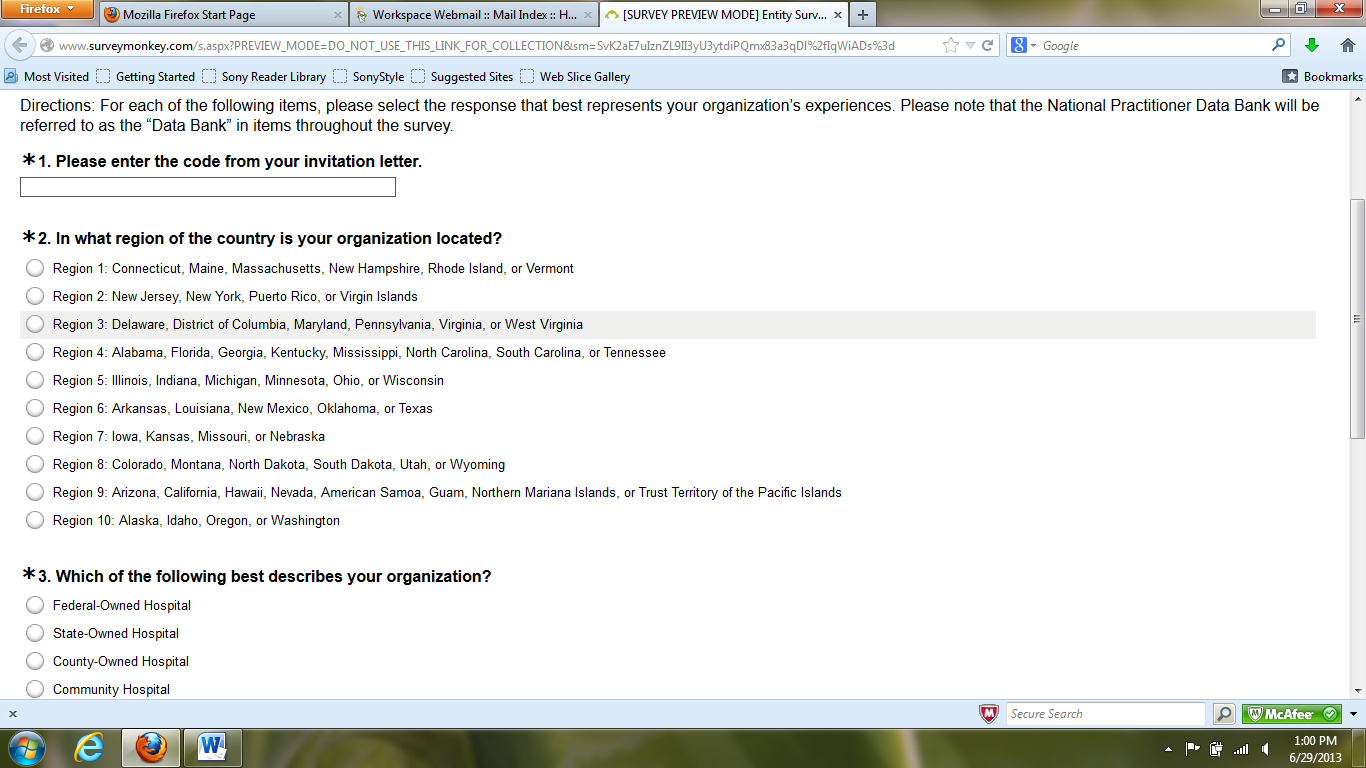 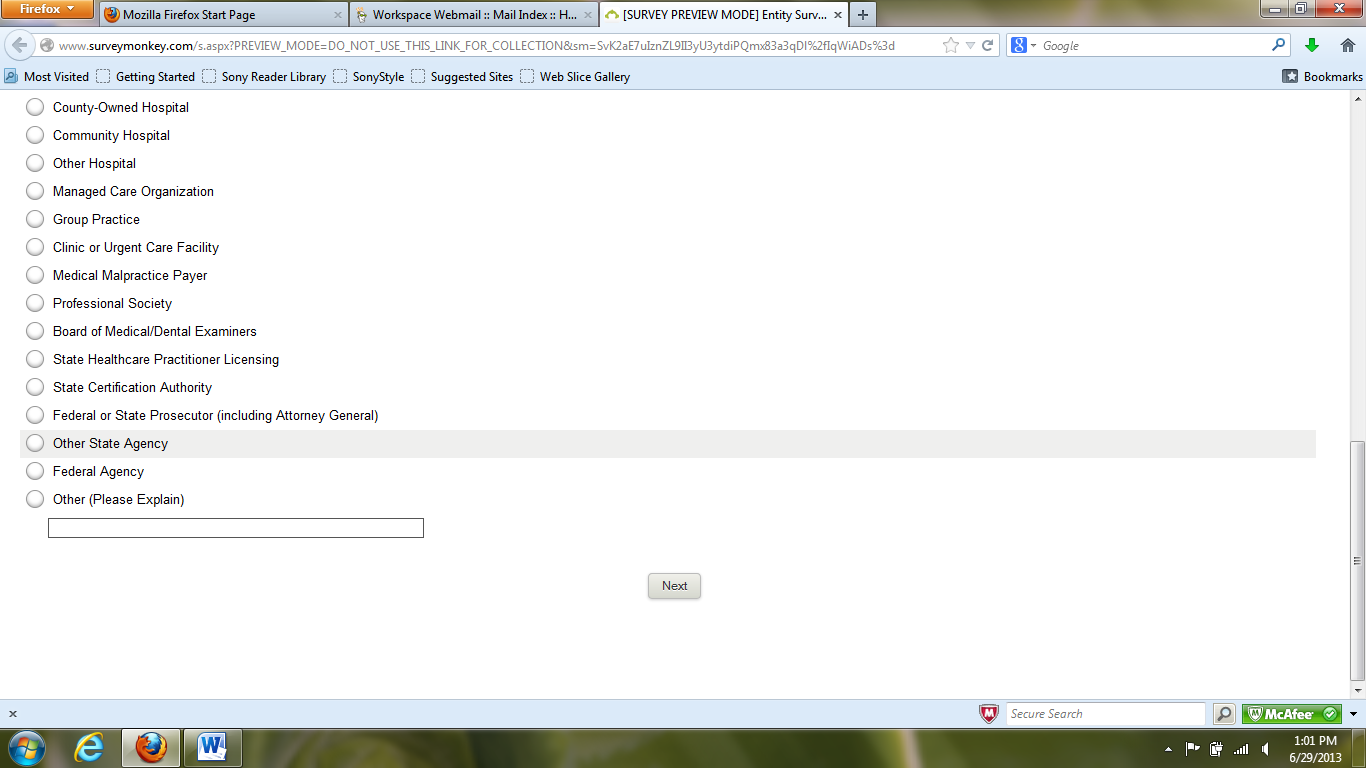 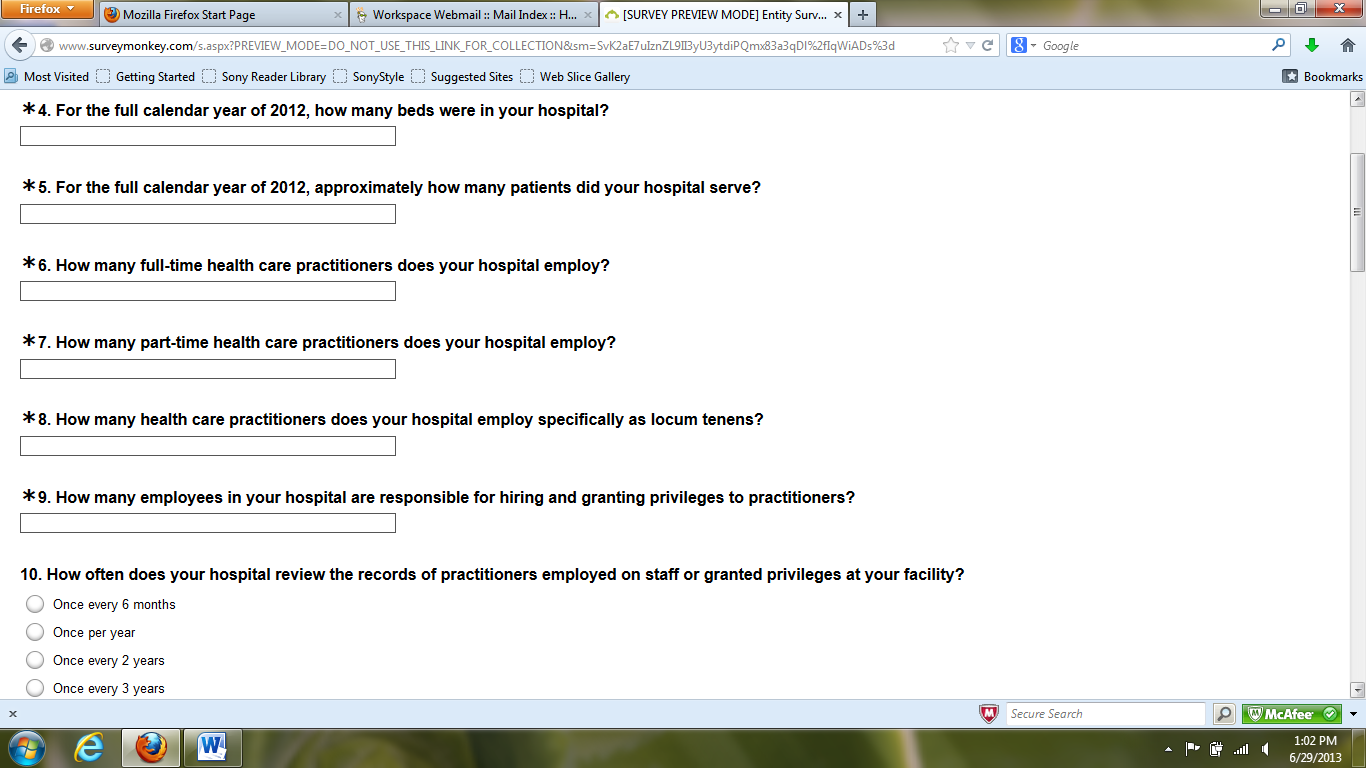 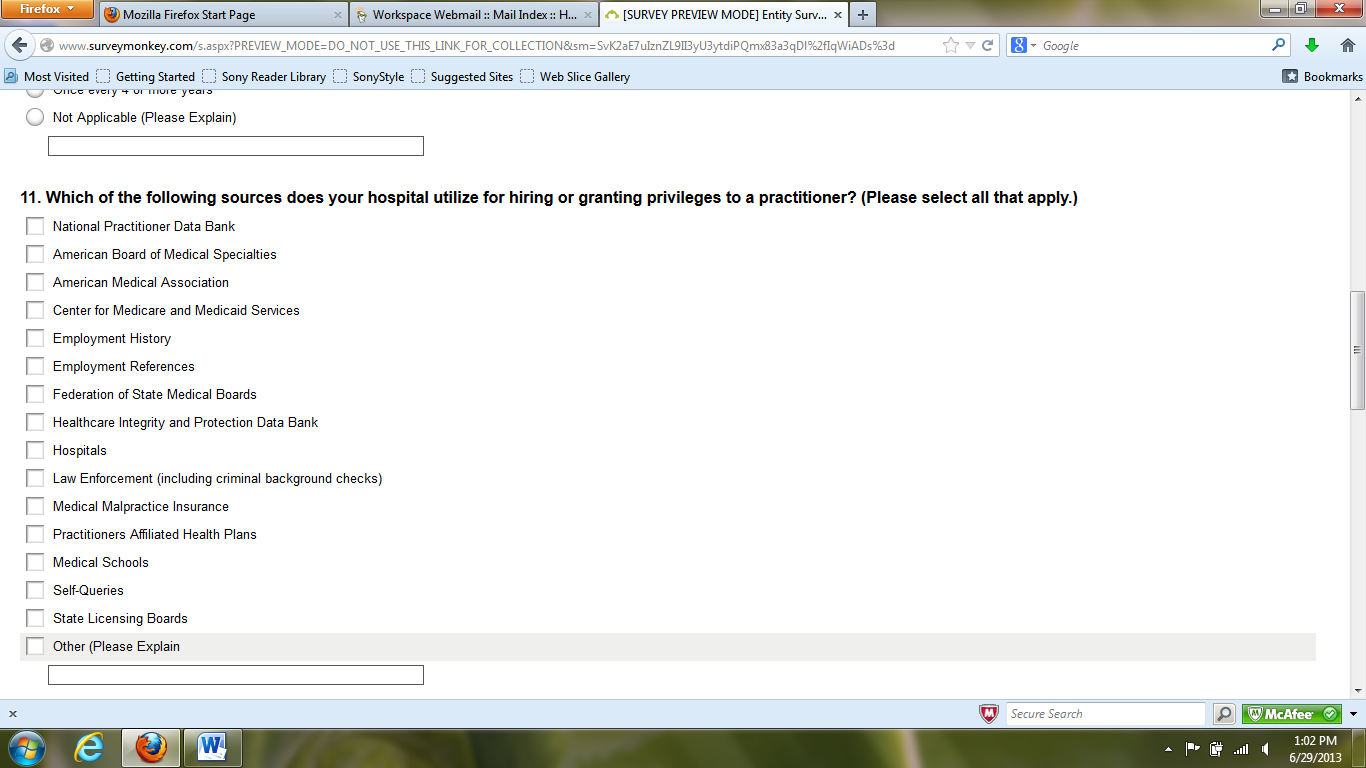 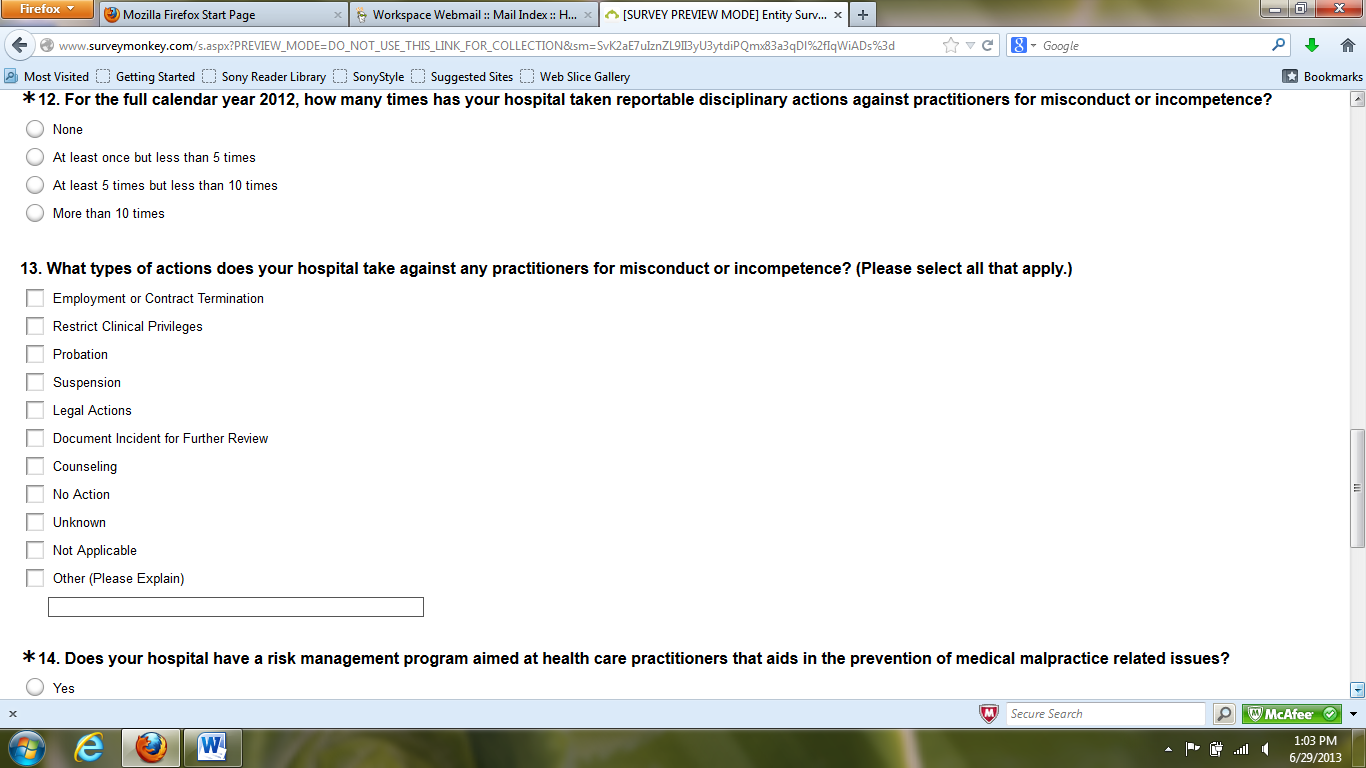 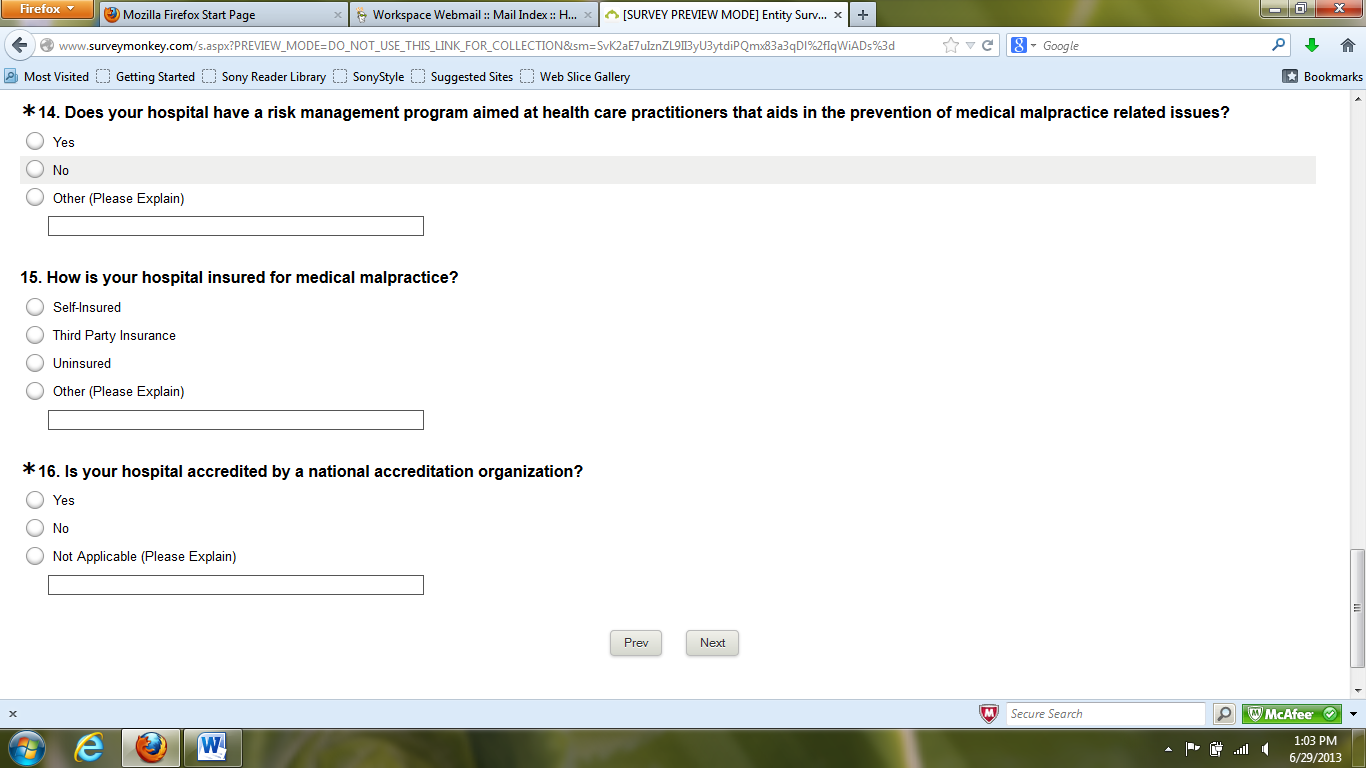 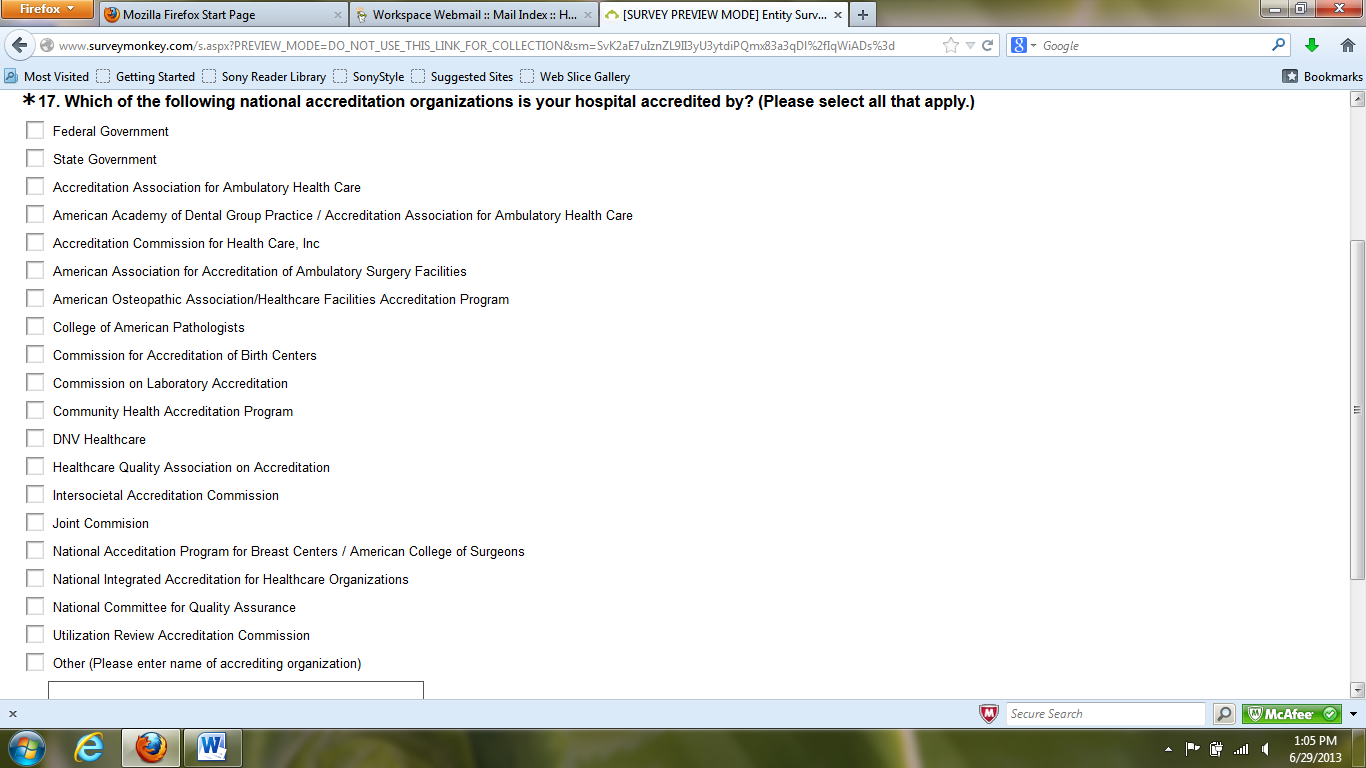 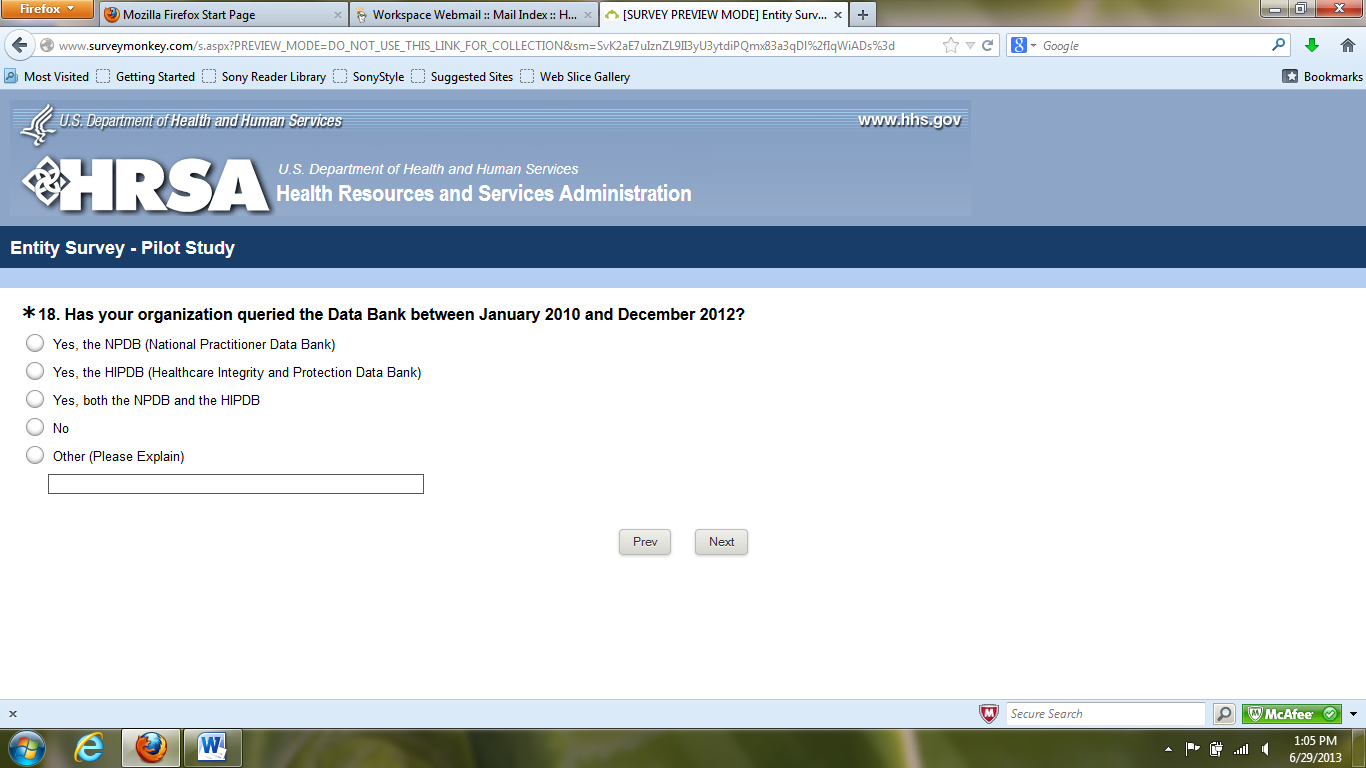 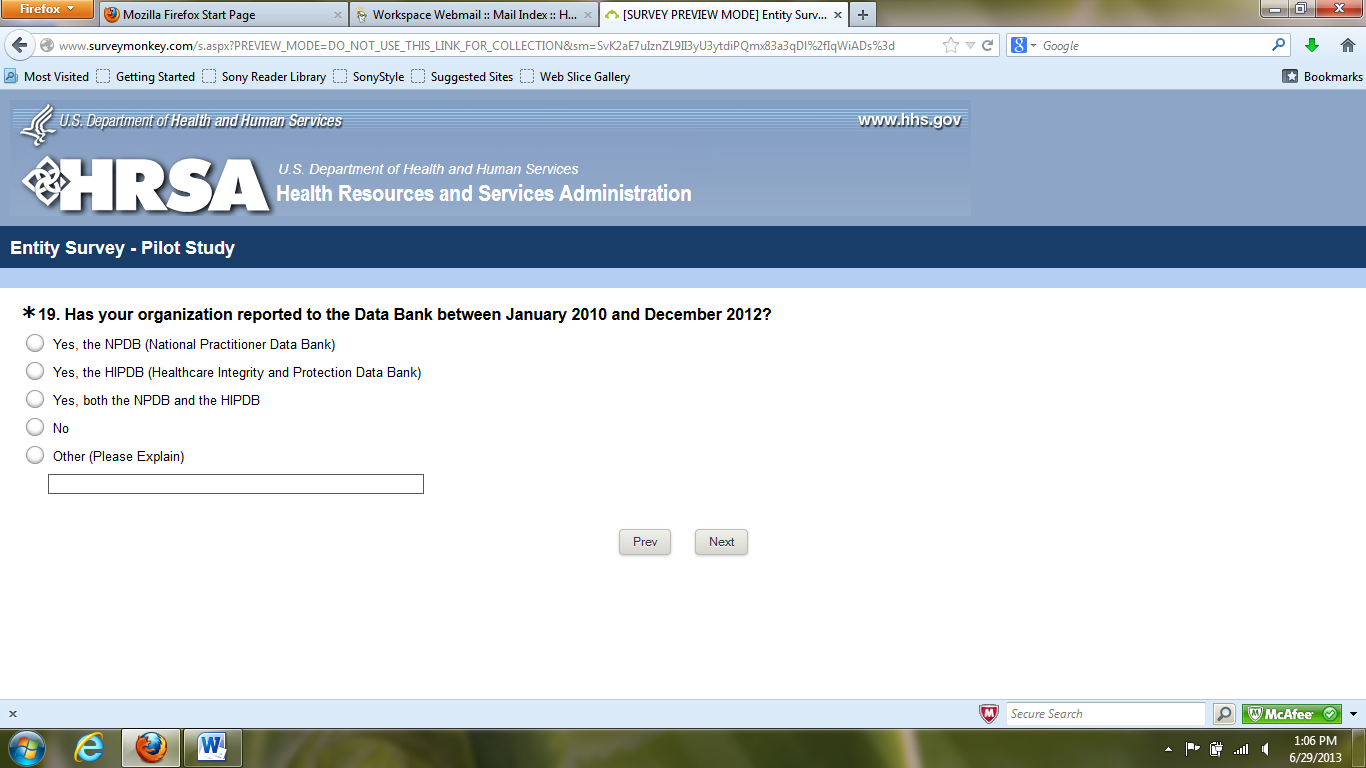 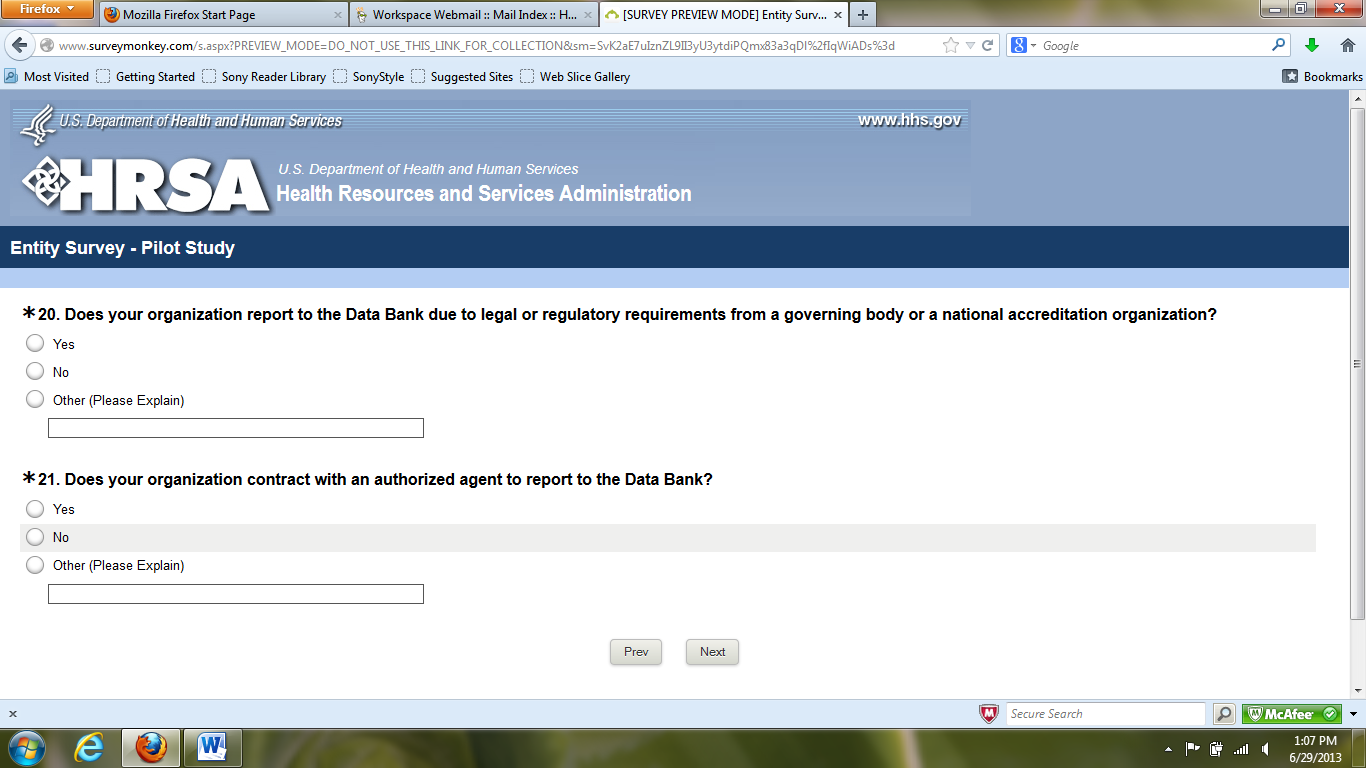 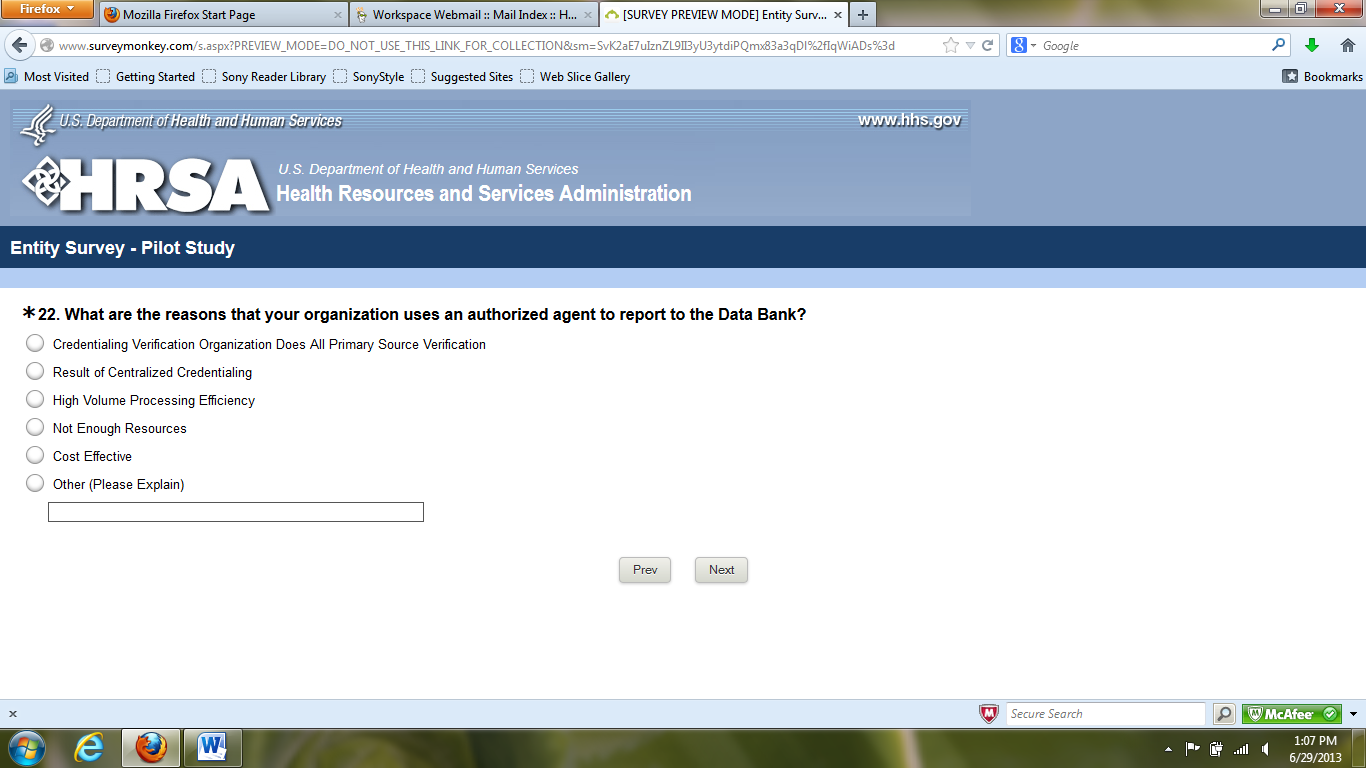 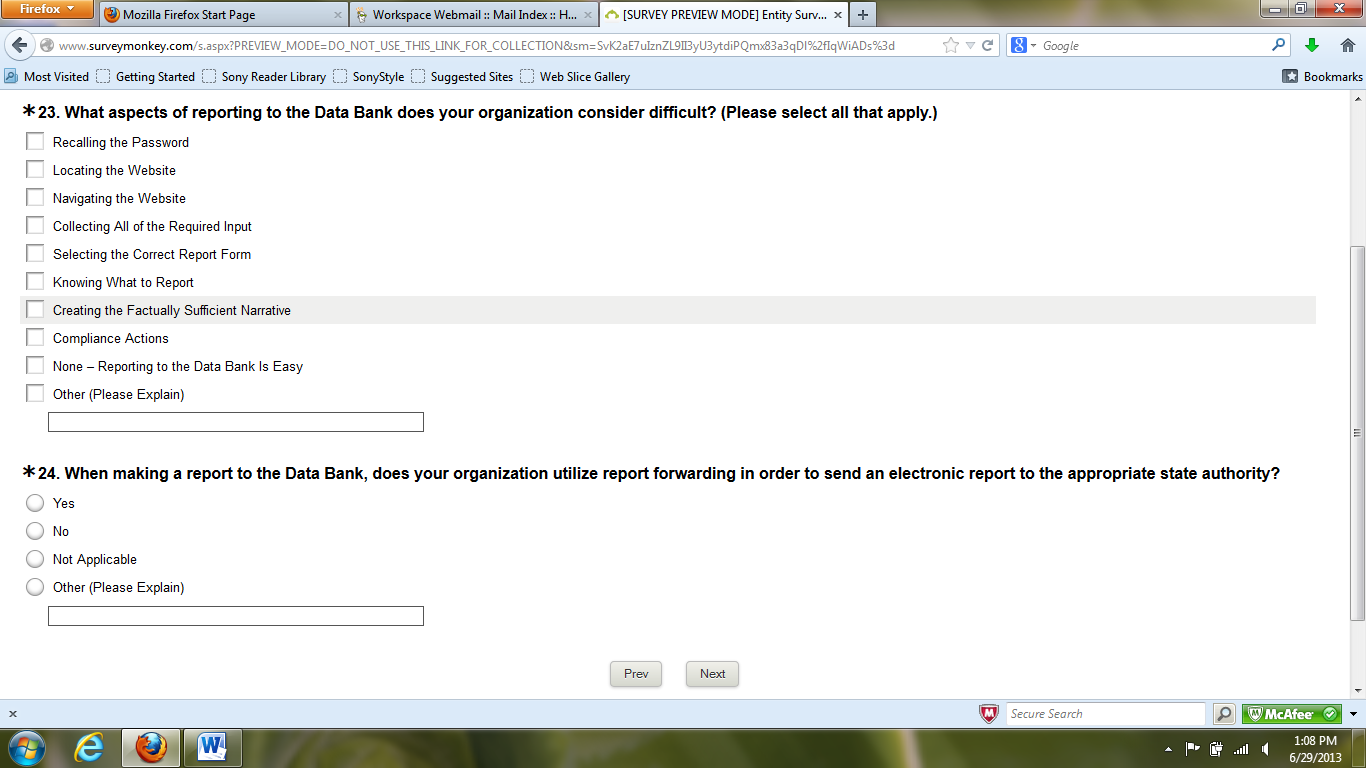 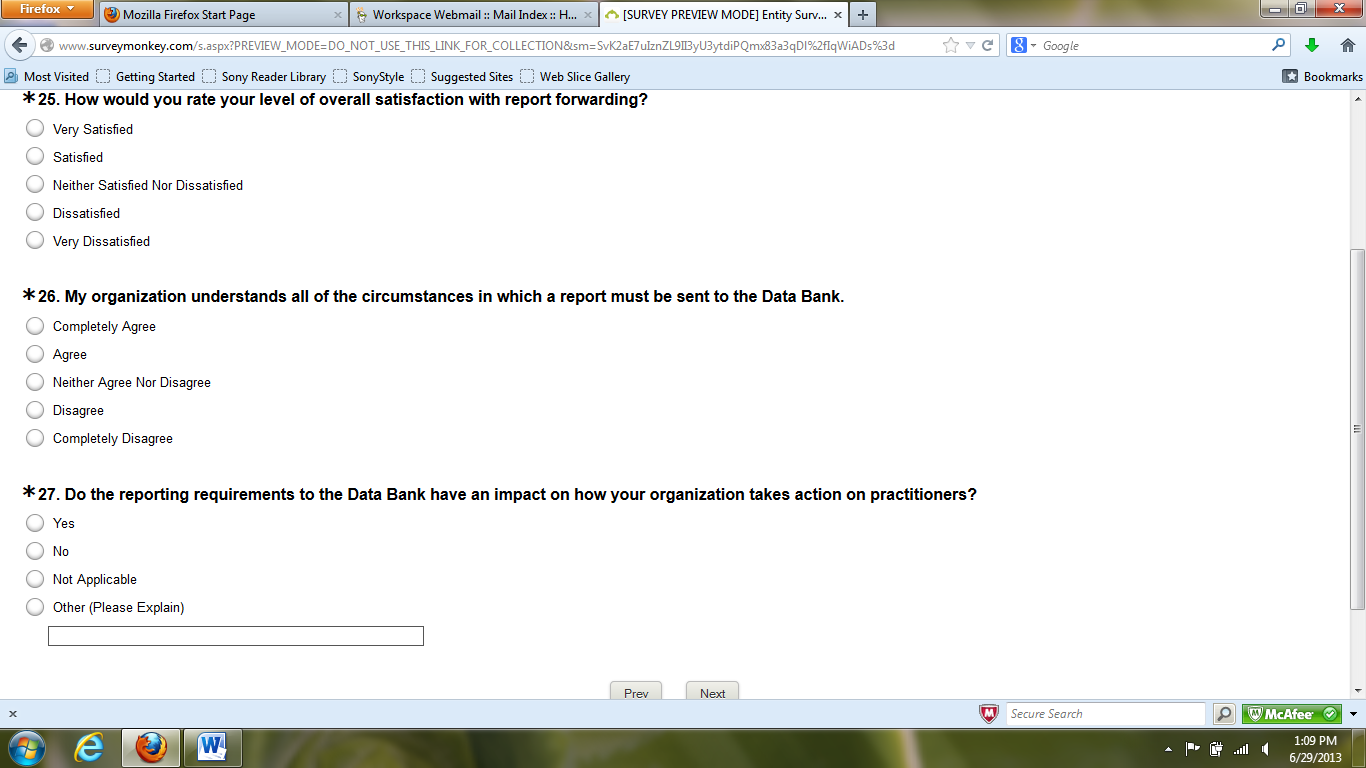 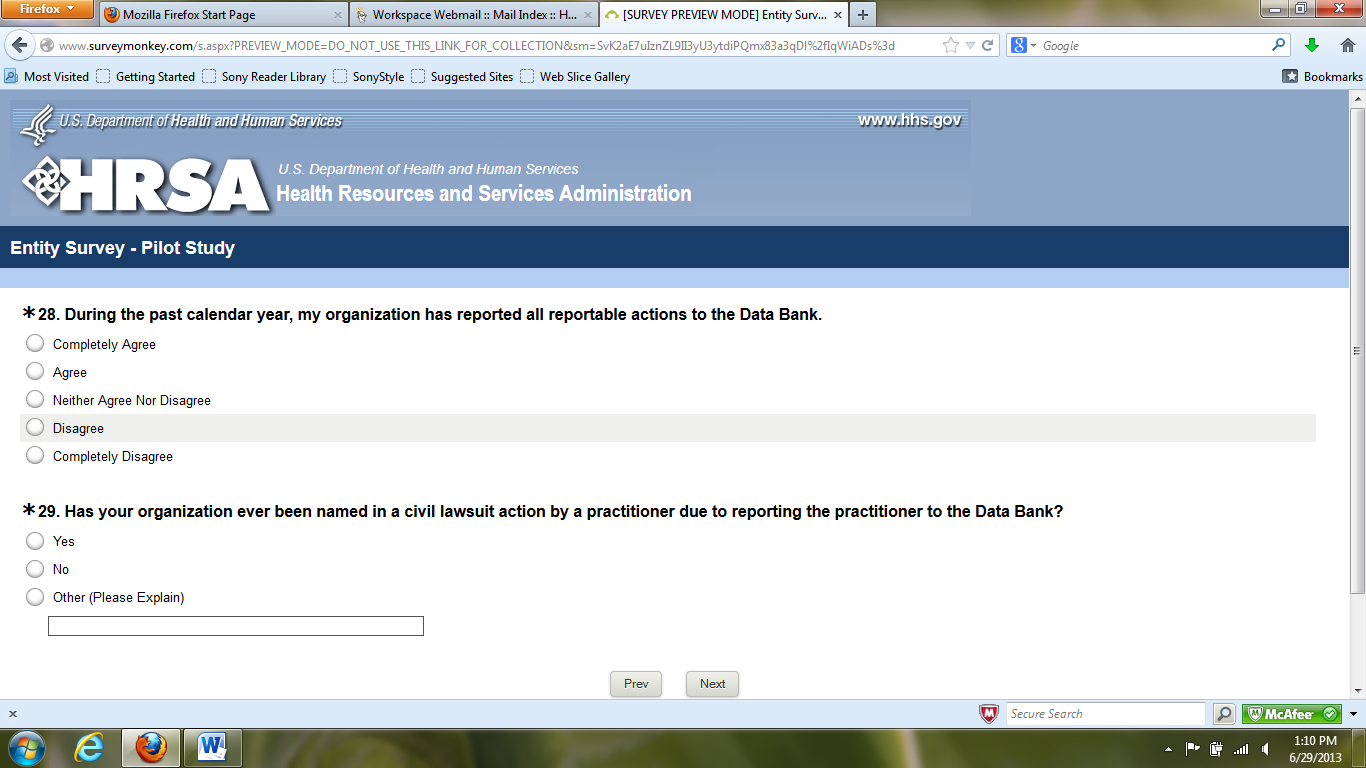 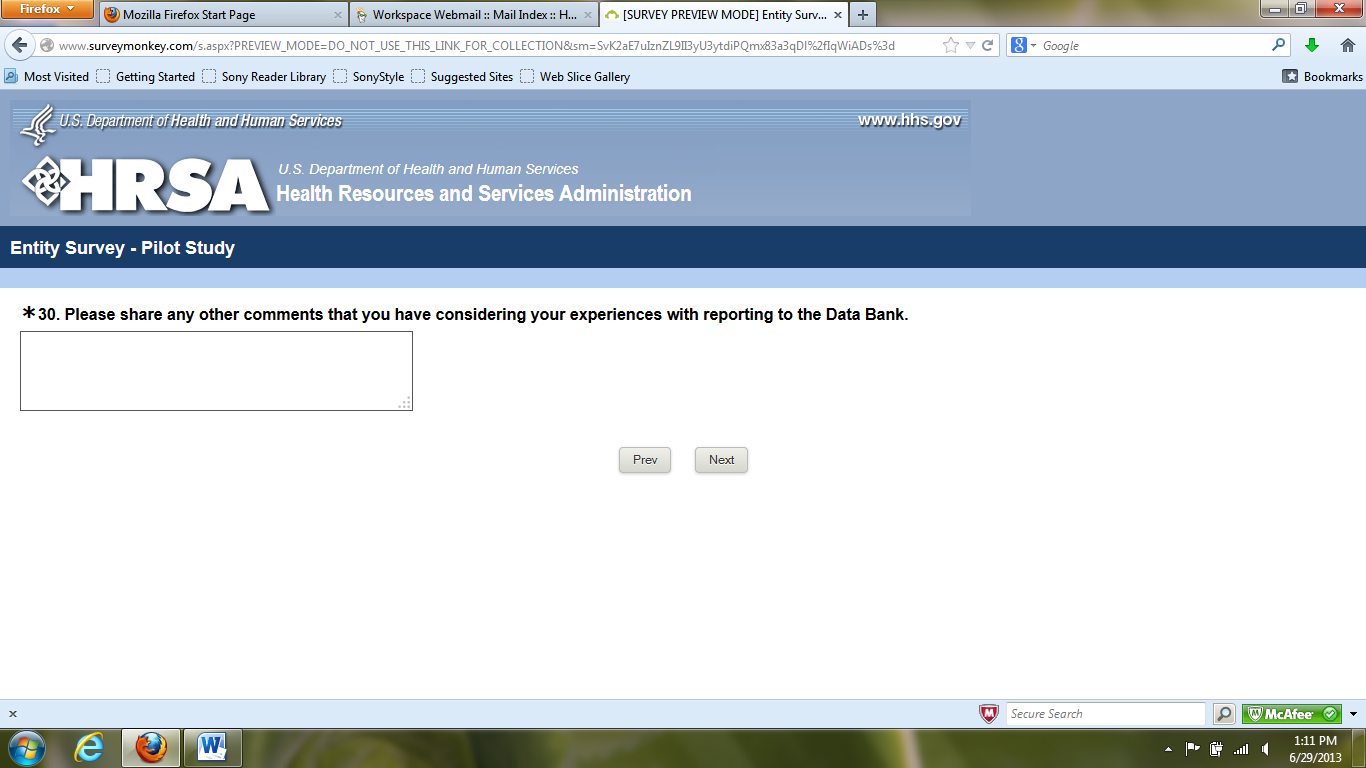 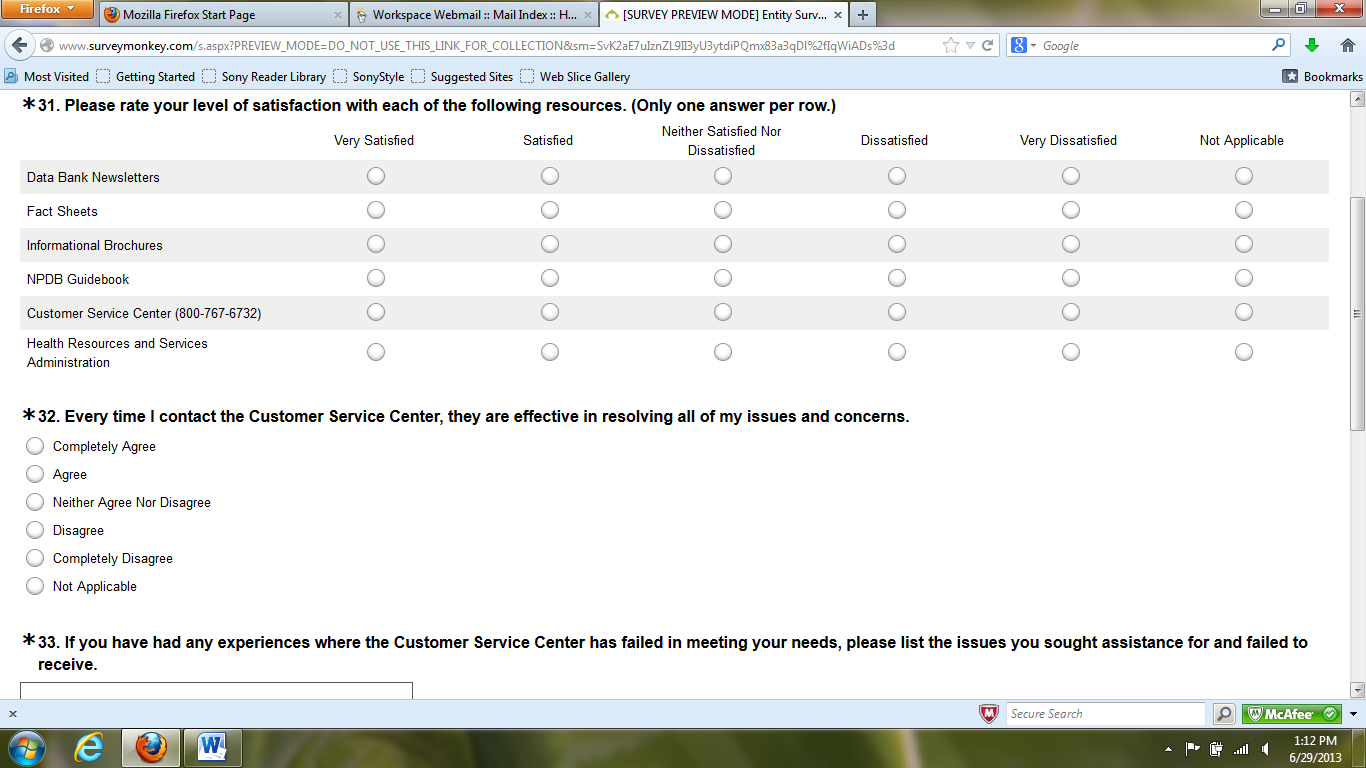 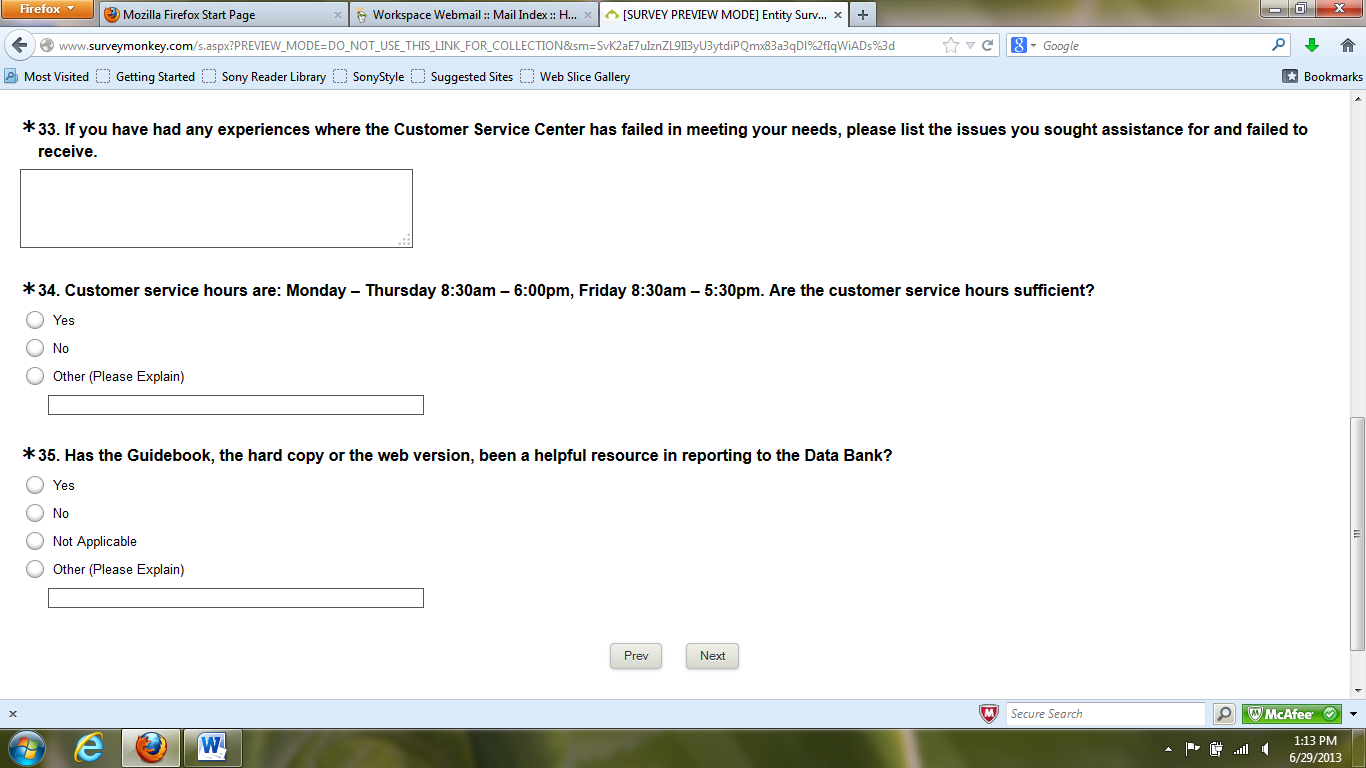 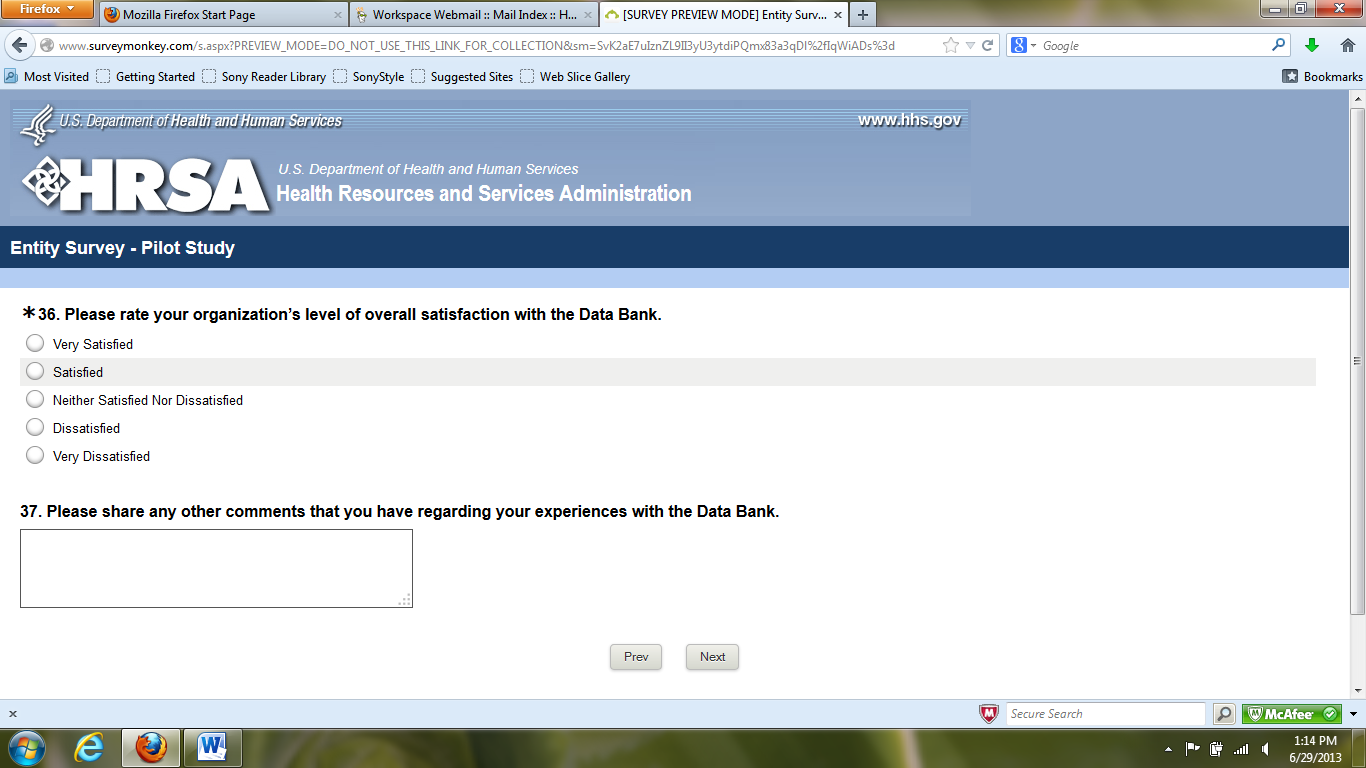 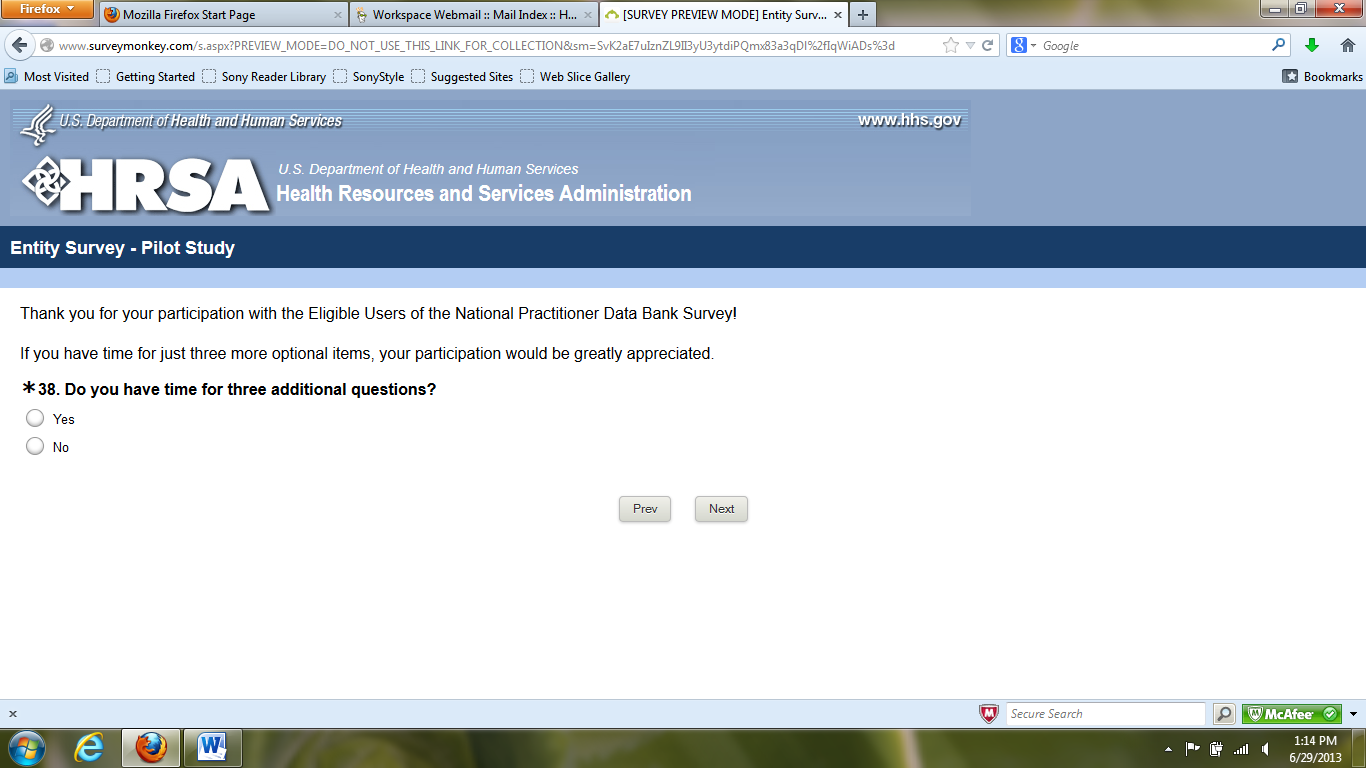 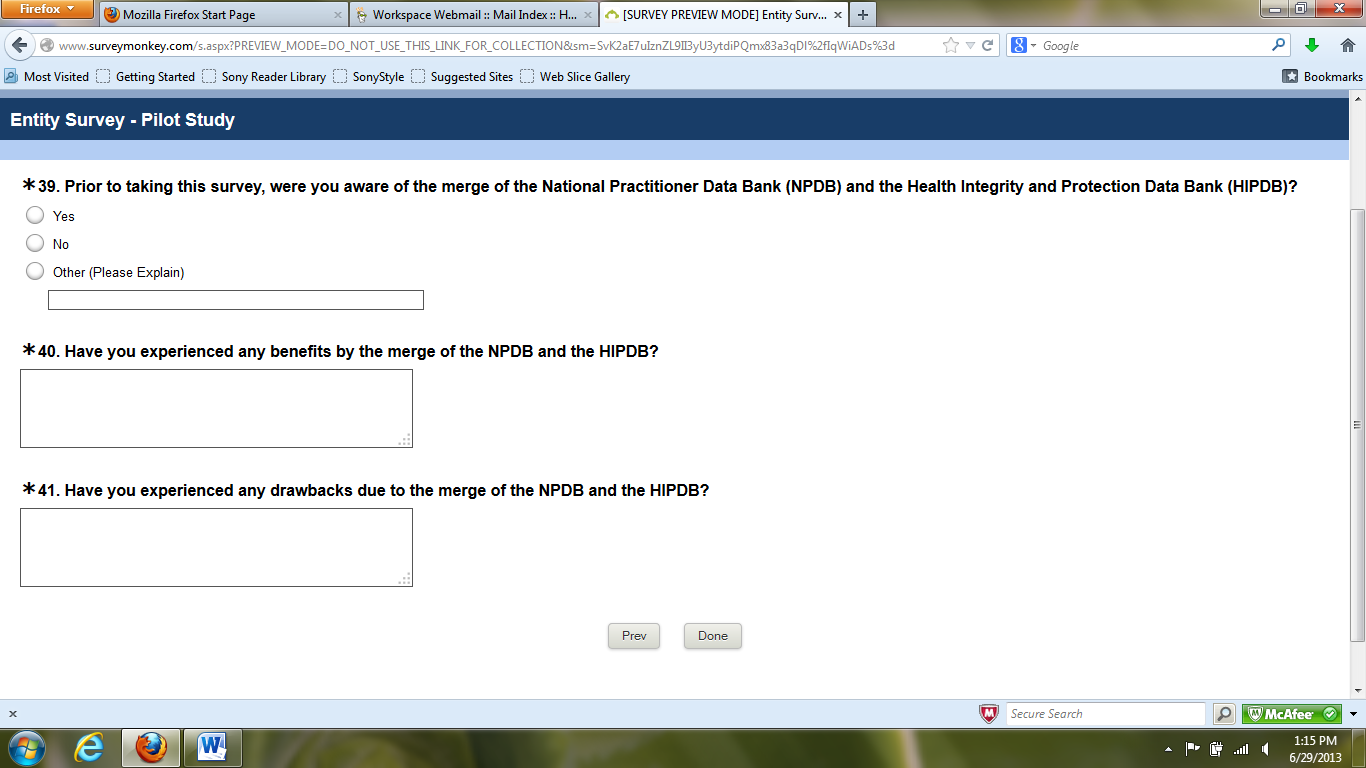 Group A – Reporters/Queriers – Queriers’ SectionNPDB USERS COMPONENT – QUERIERS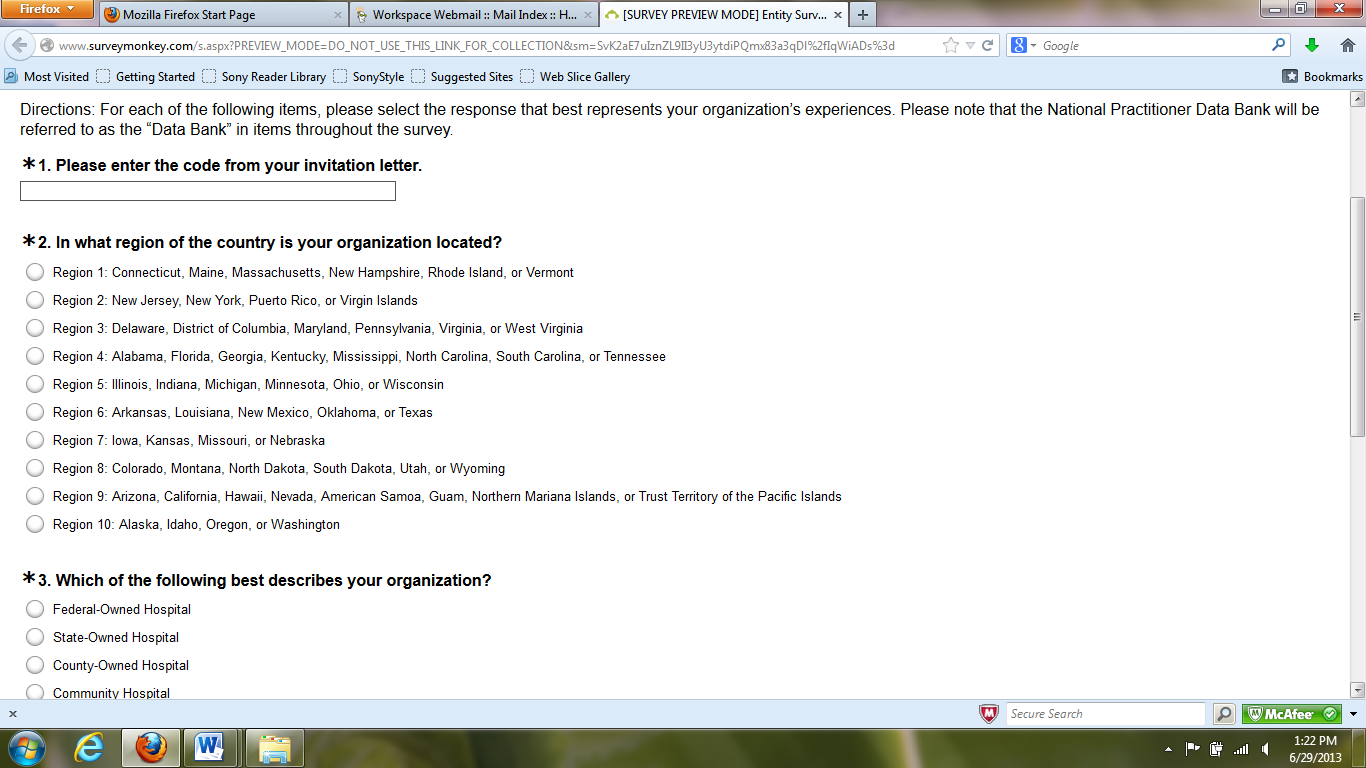 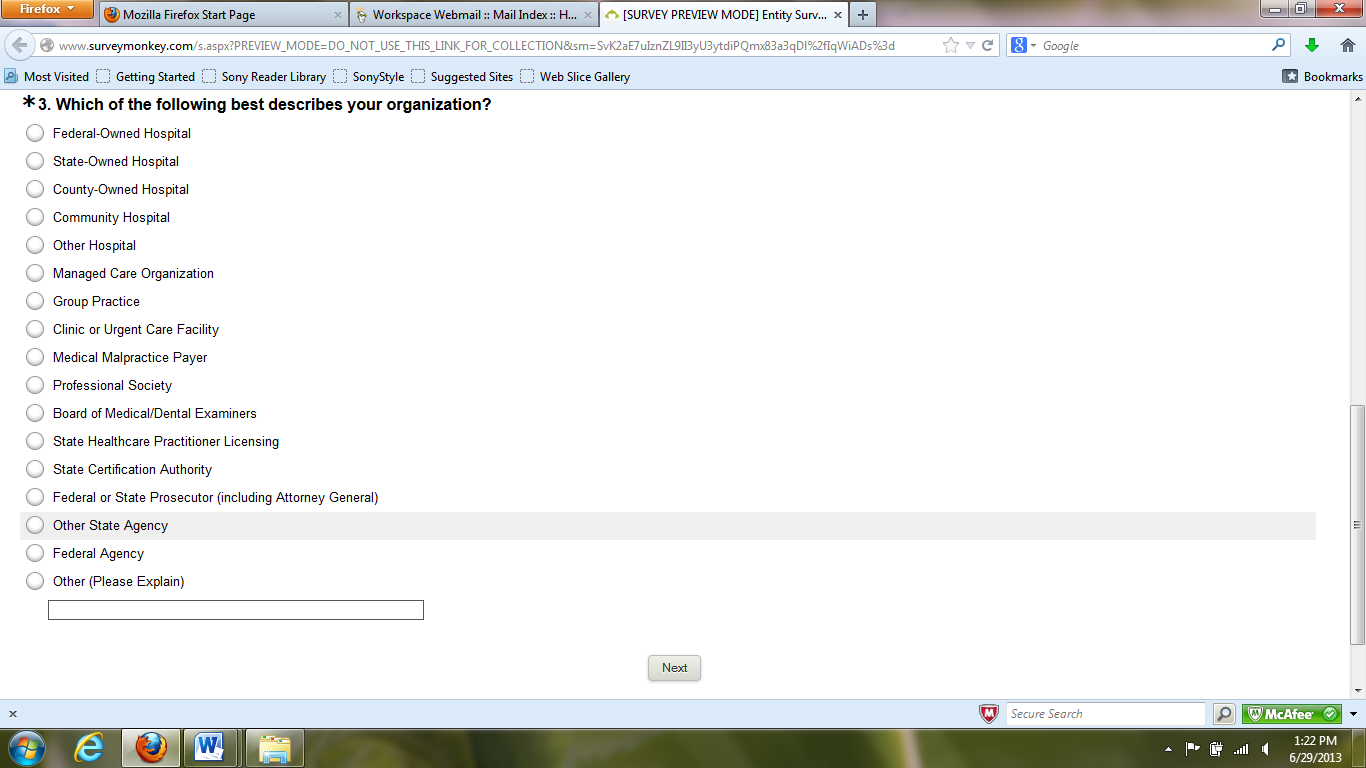 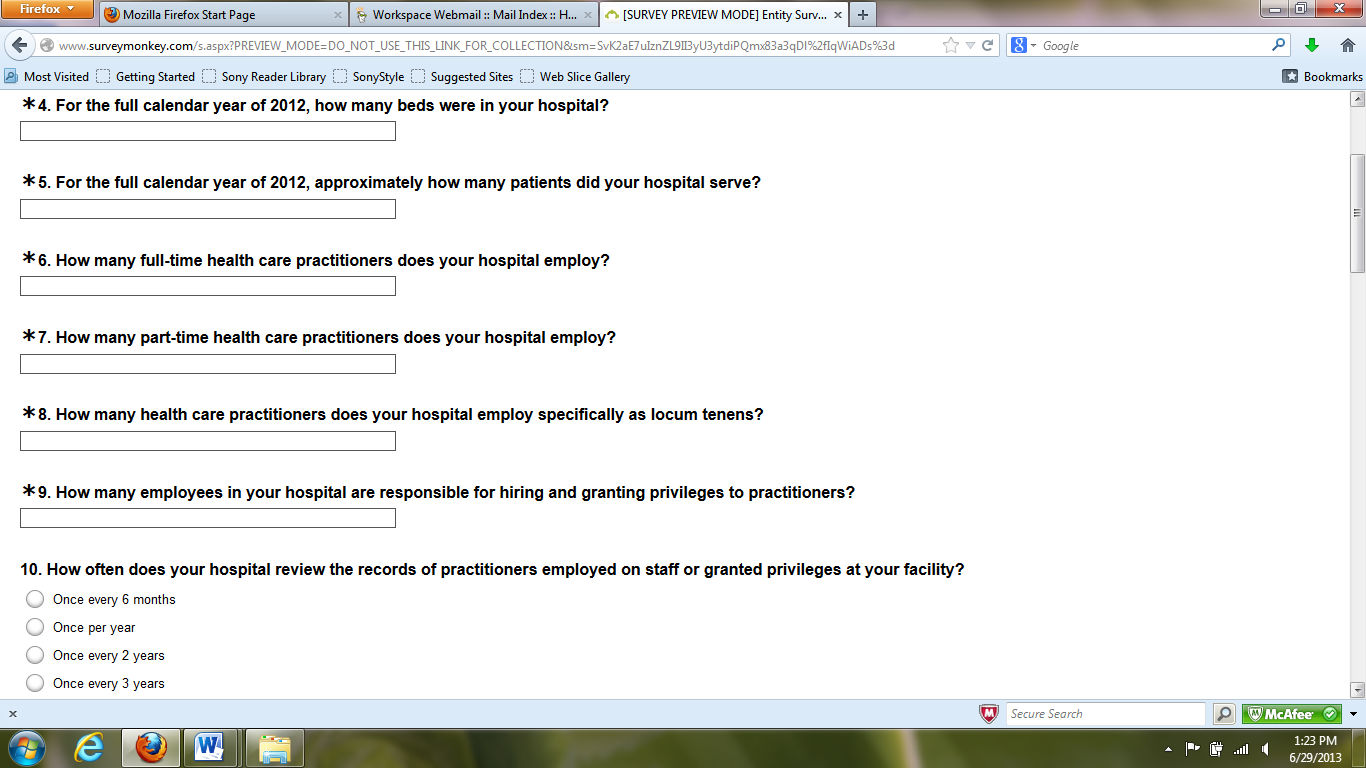 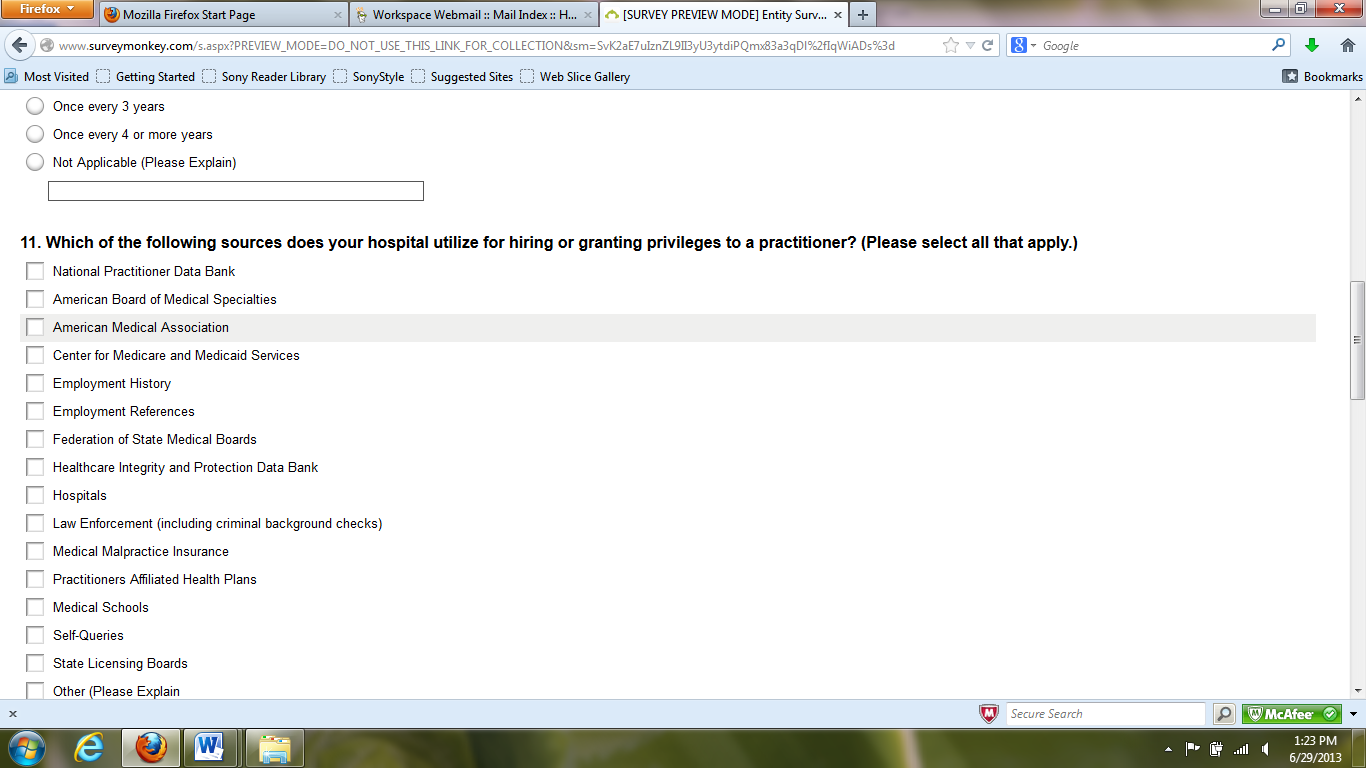 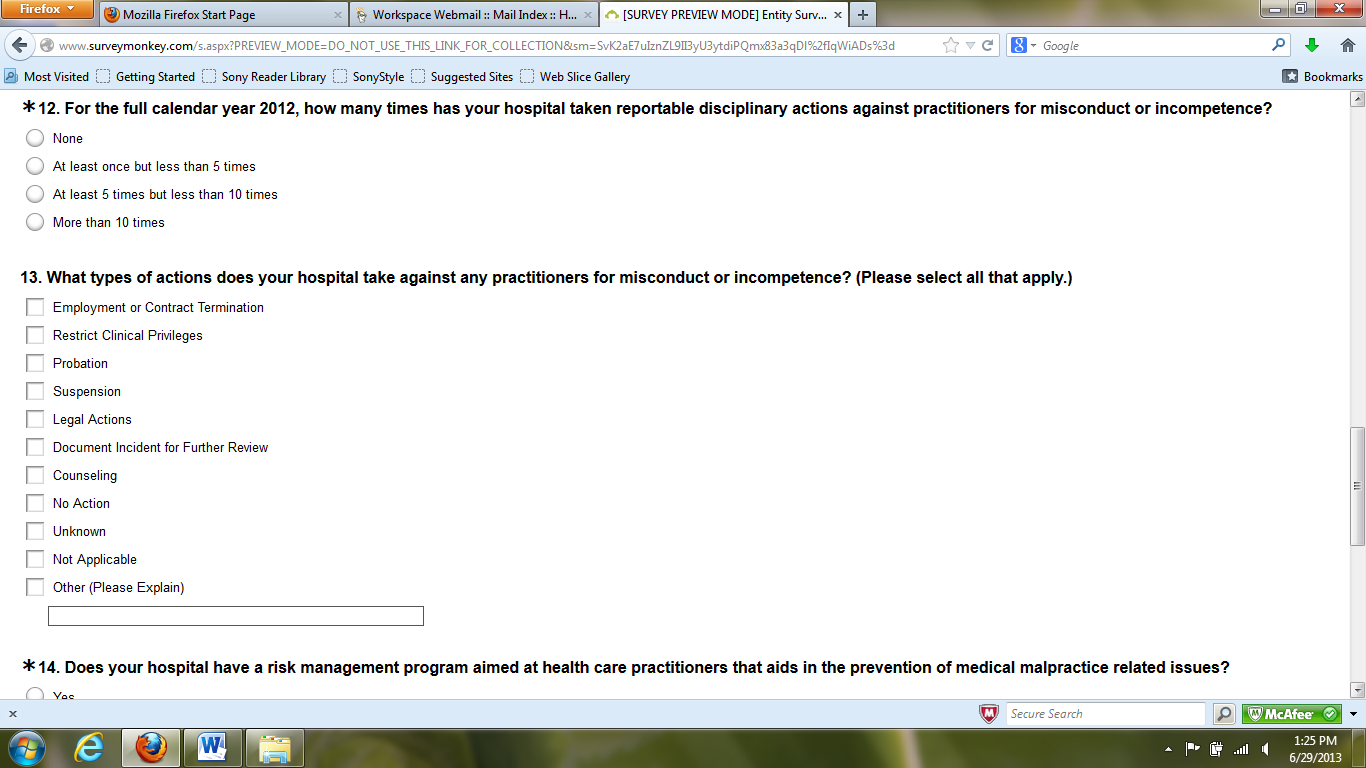 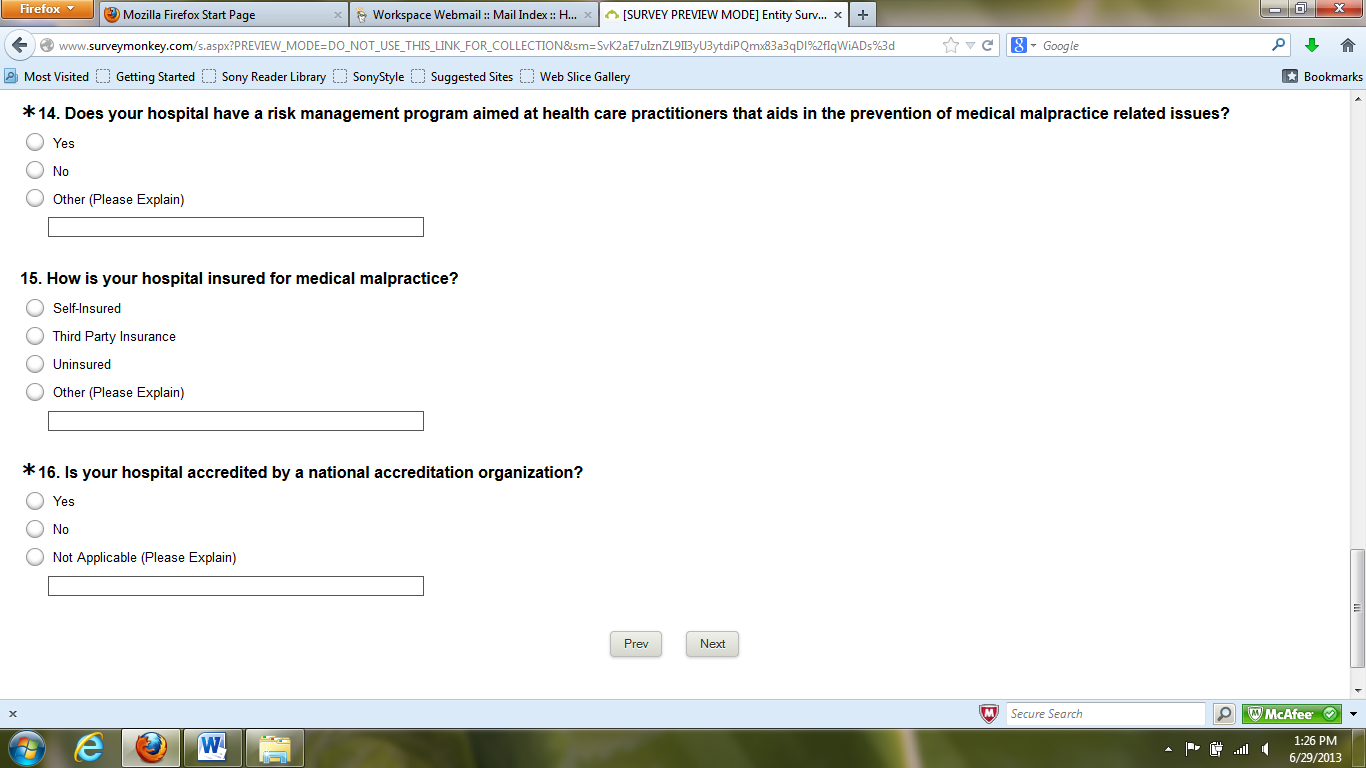 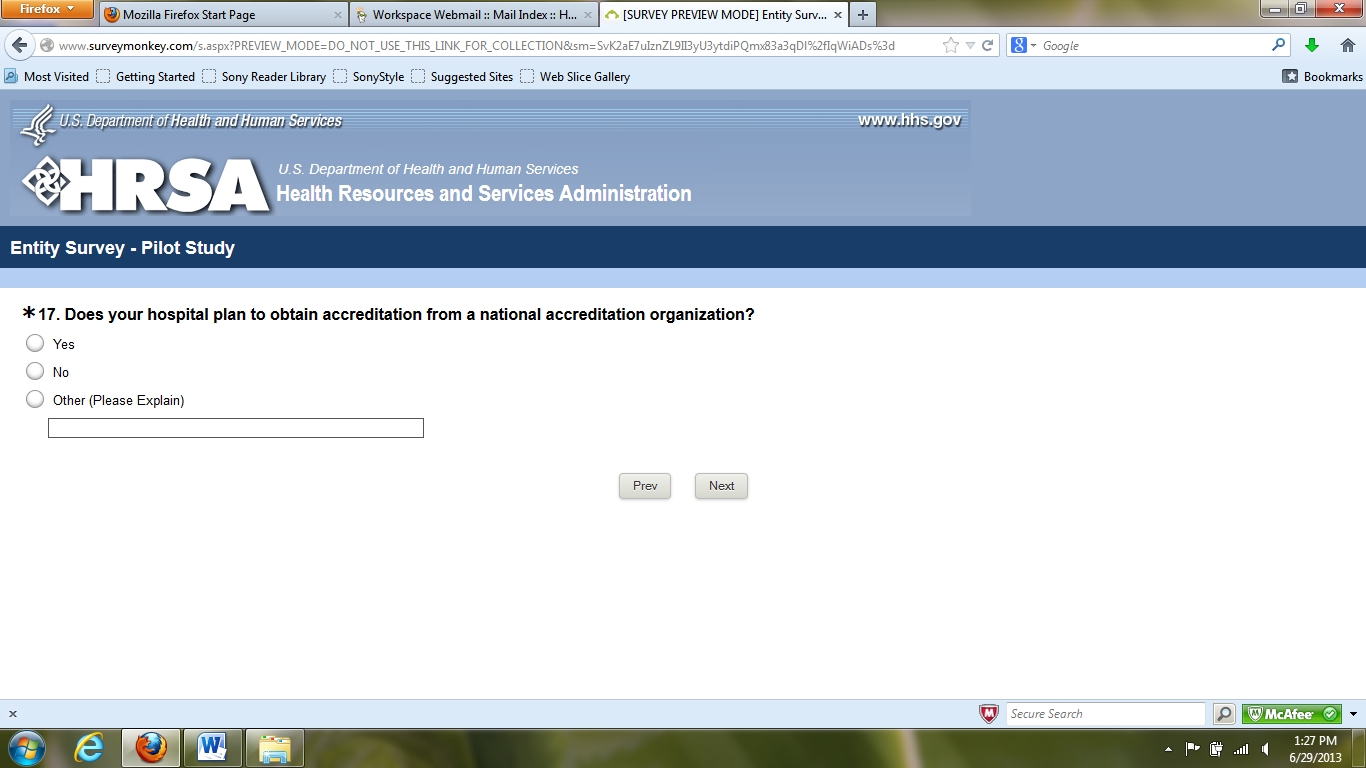 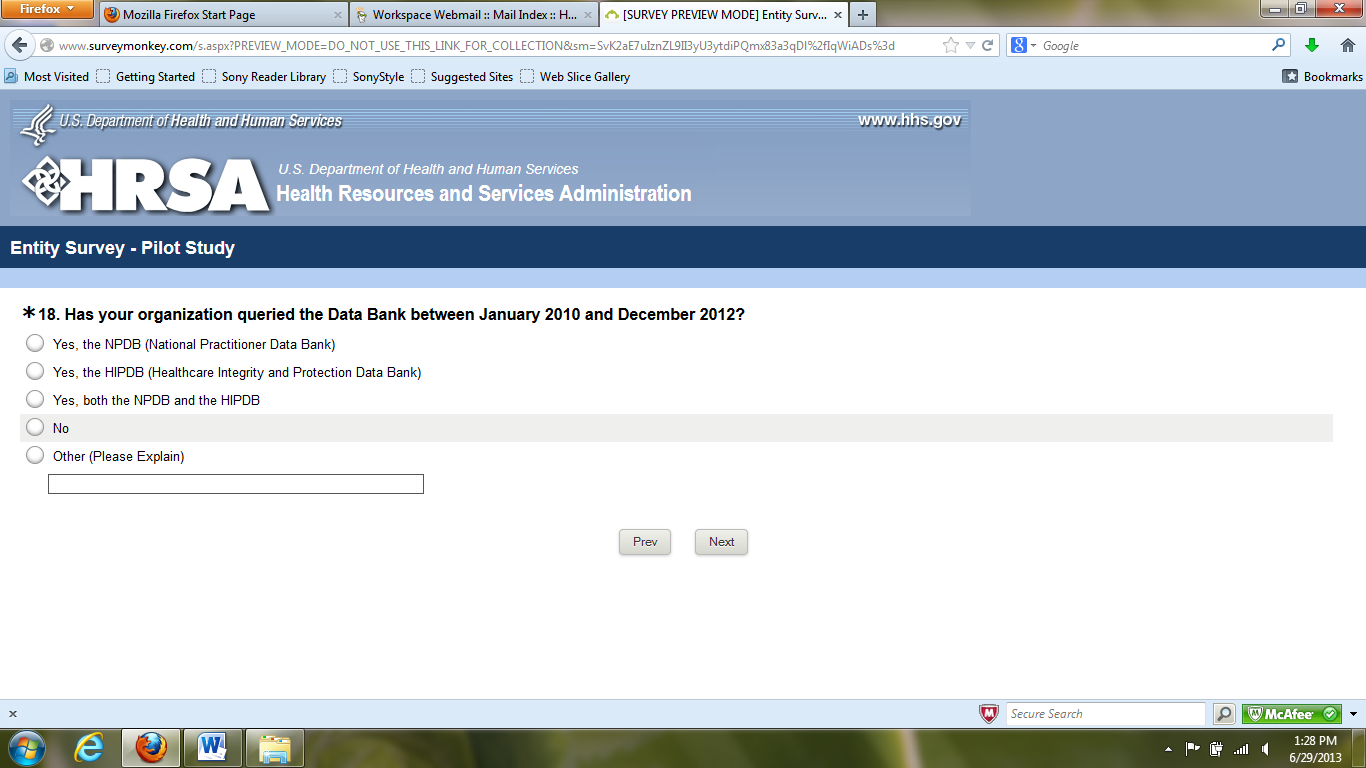 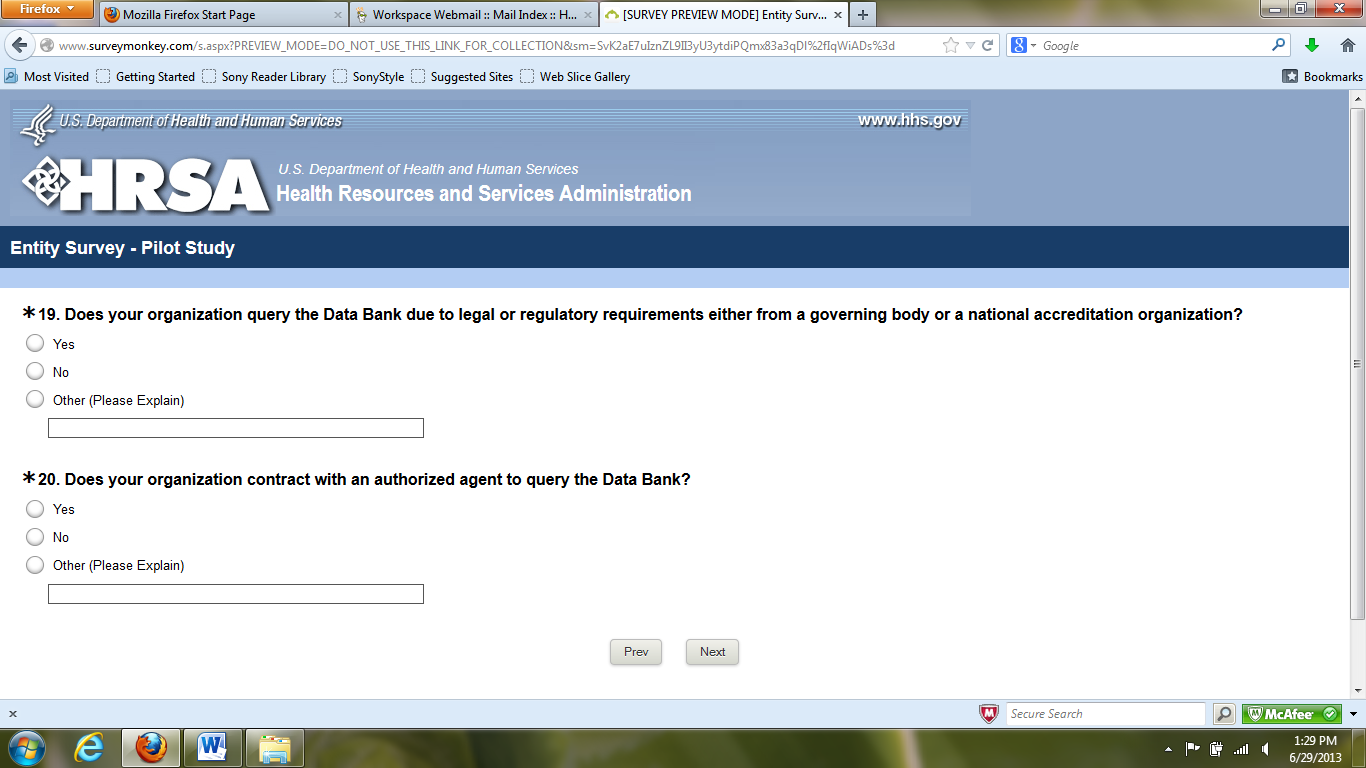 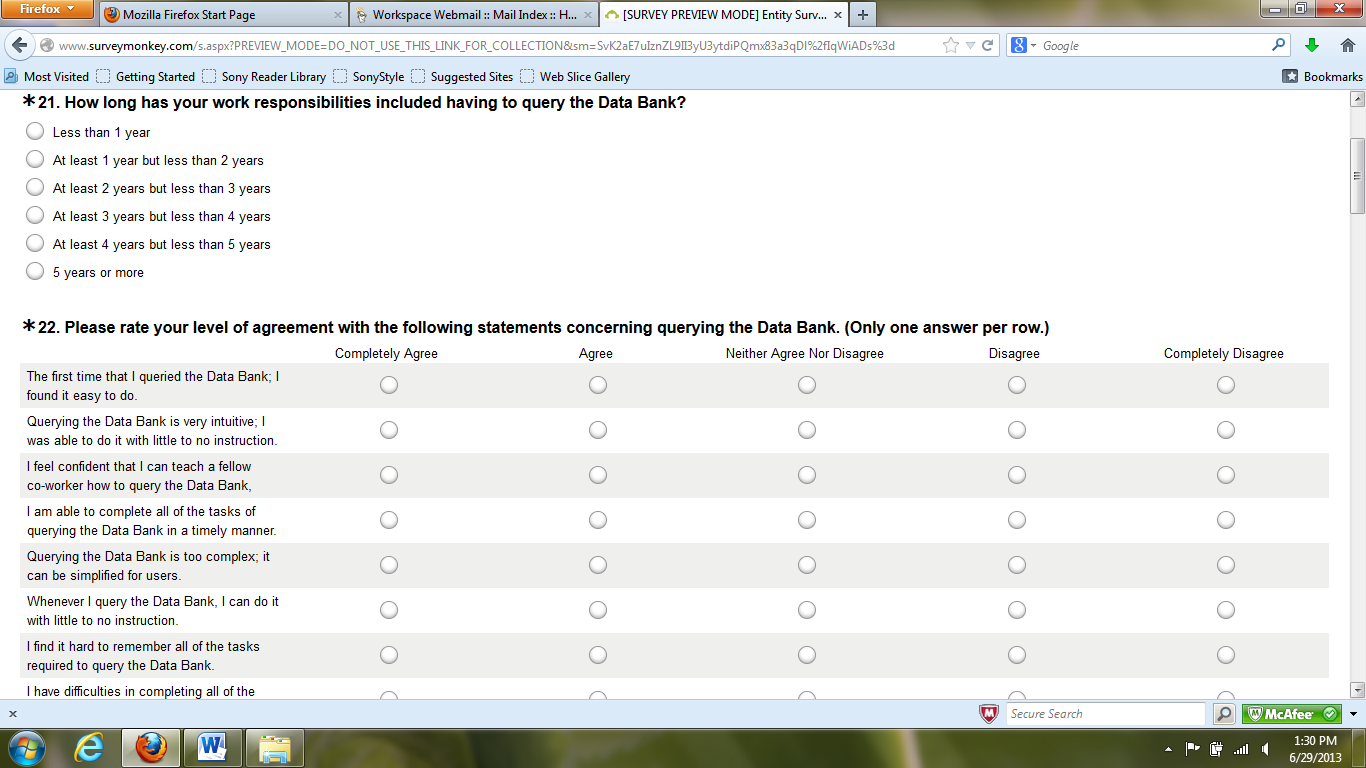 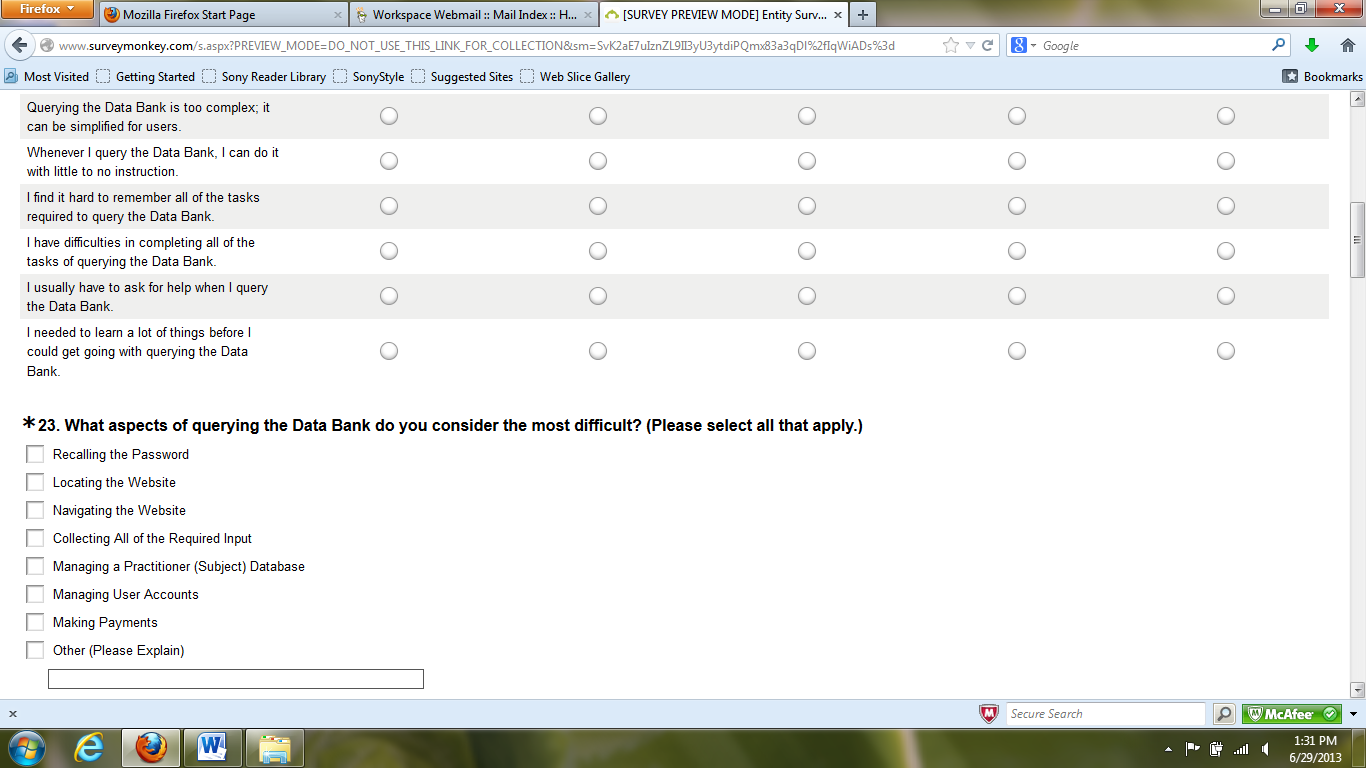 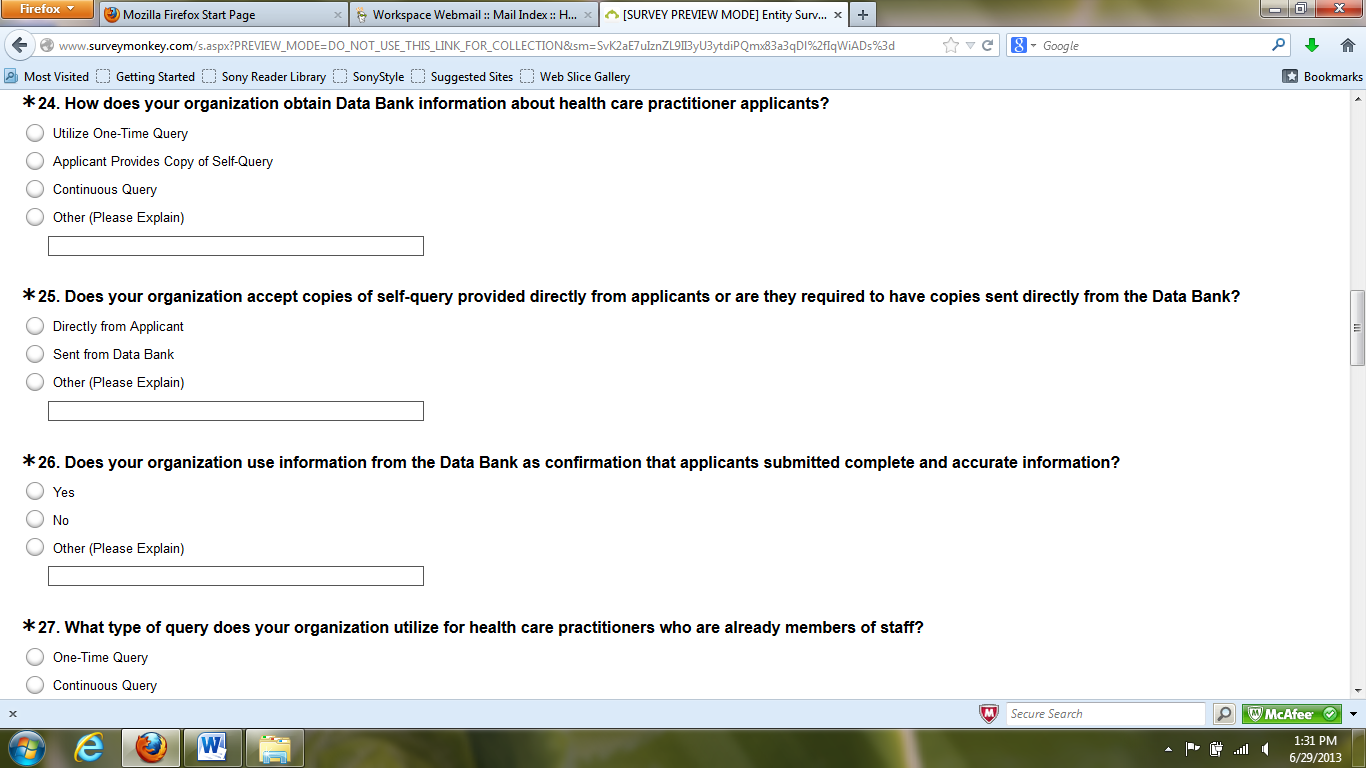 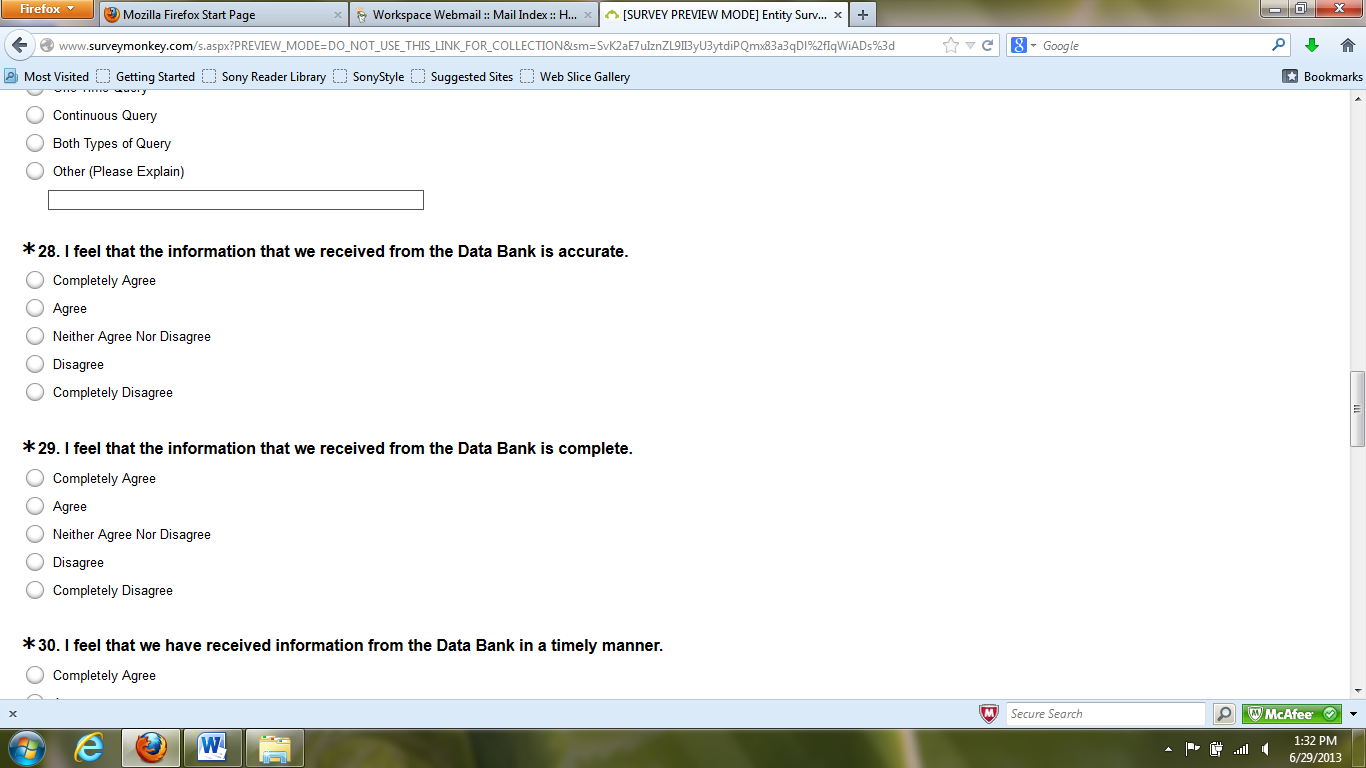 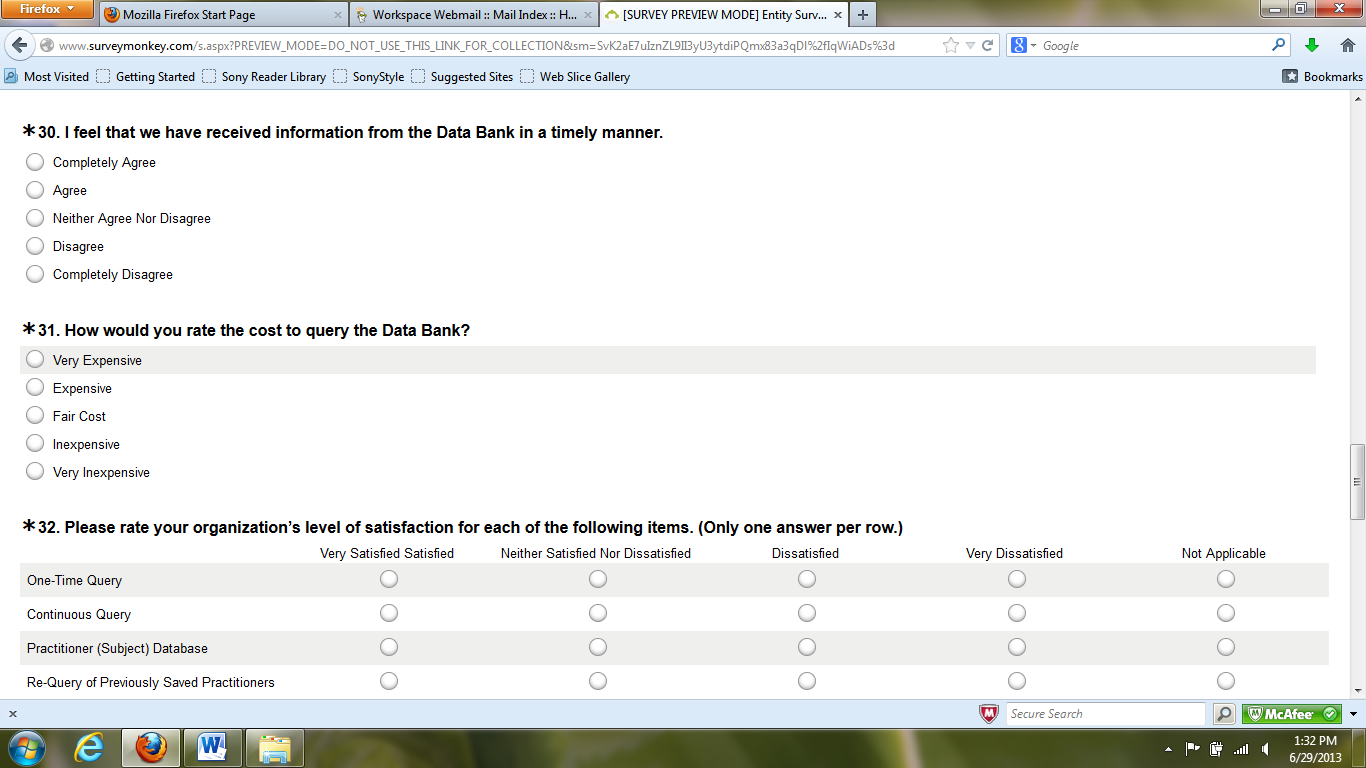 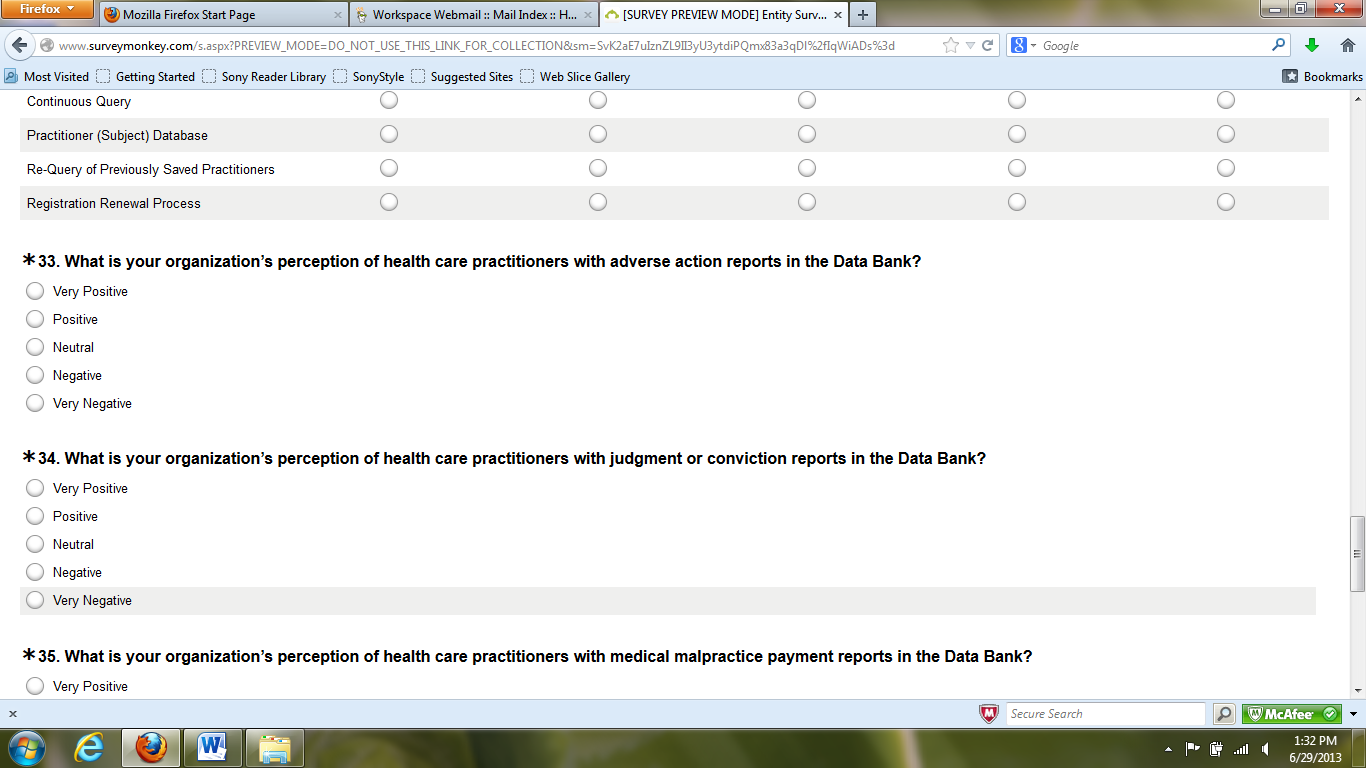 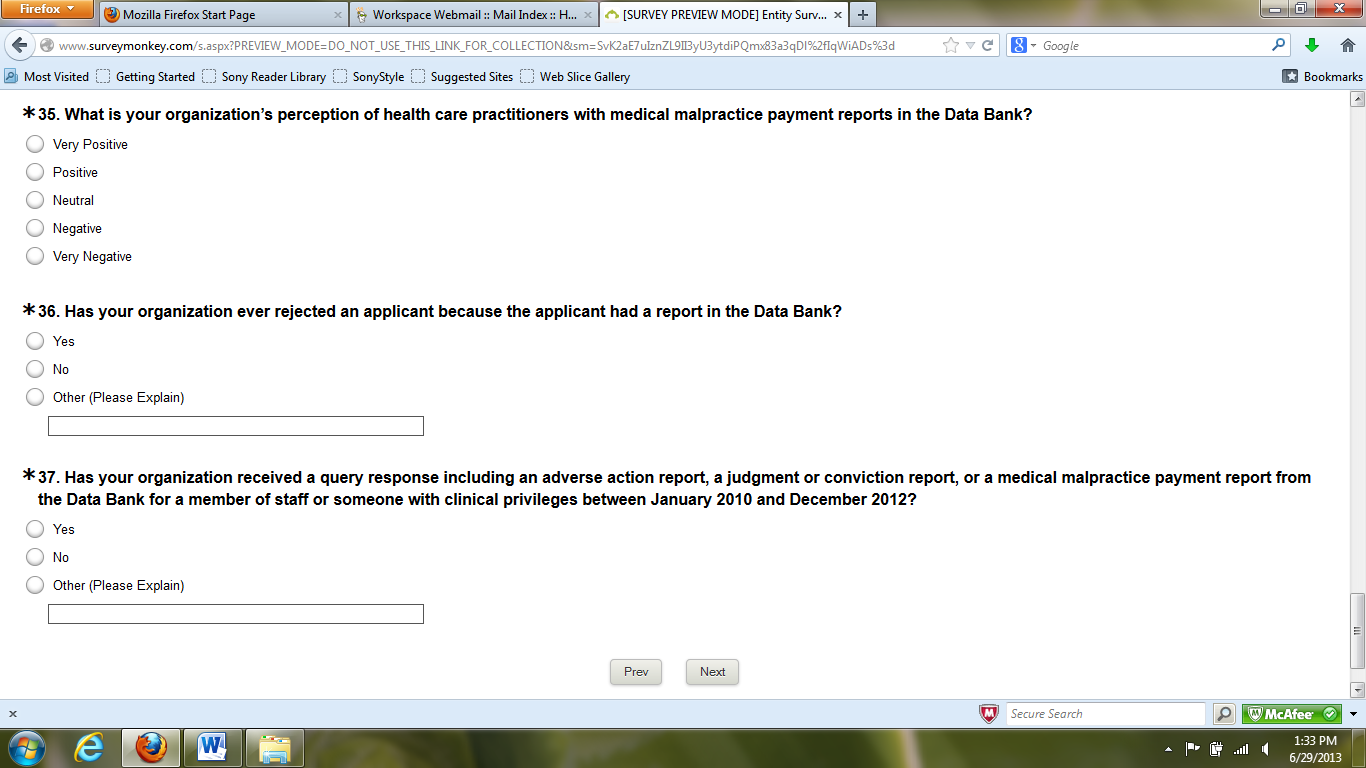 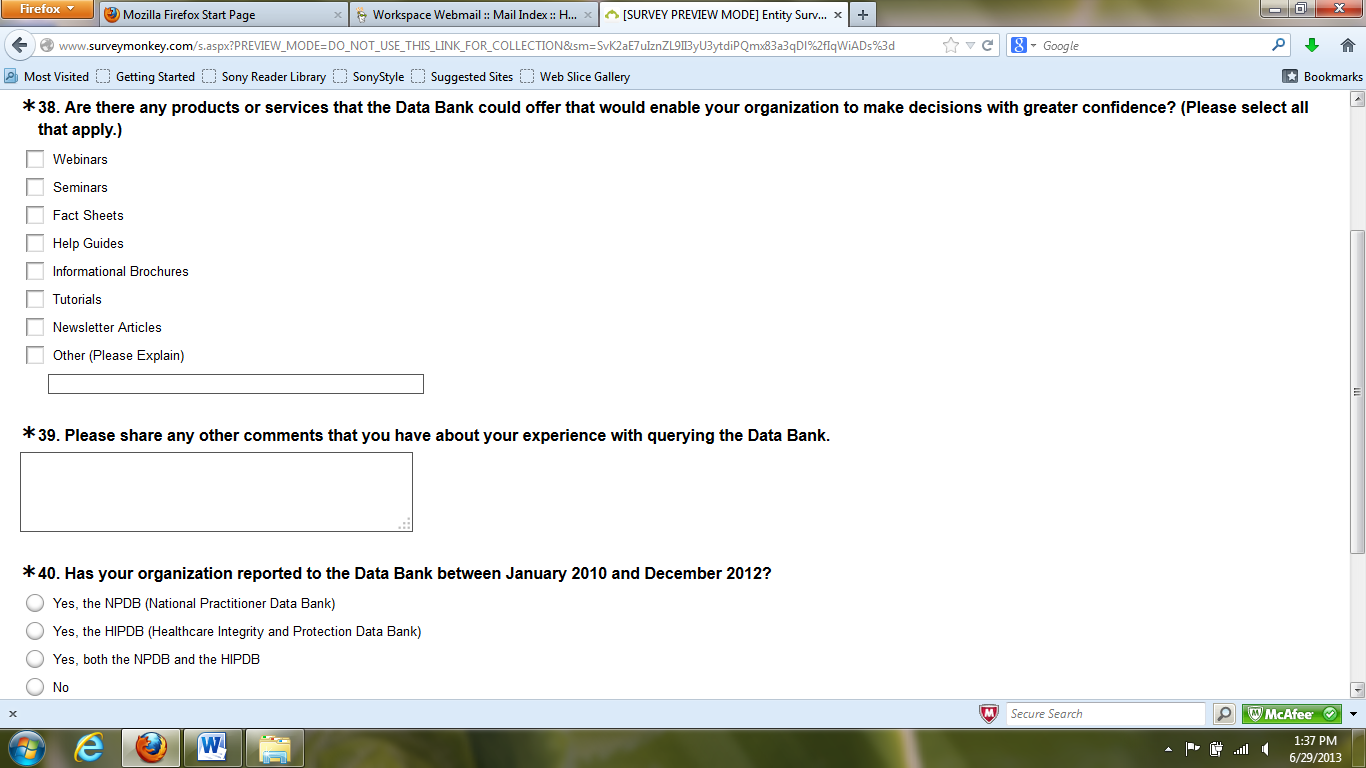 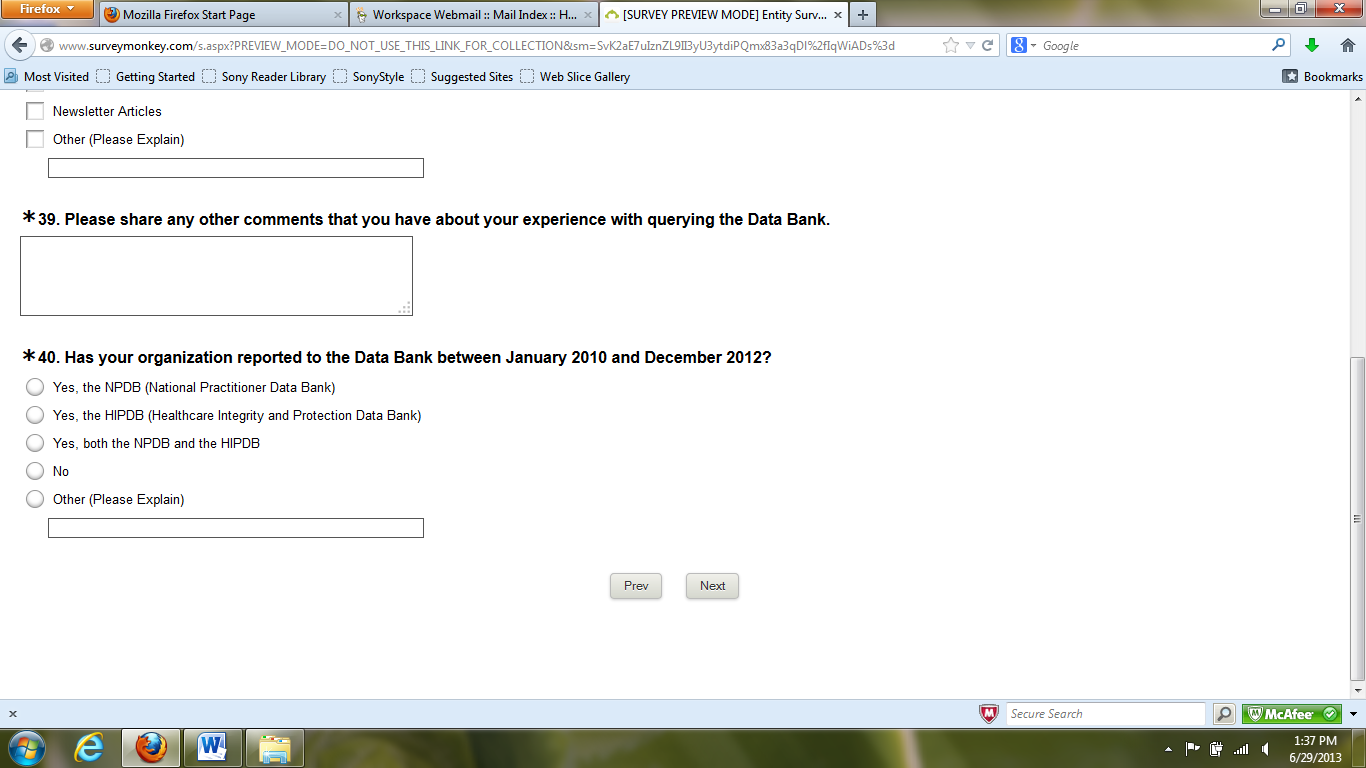 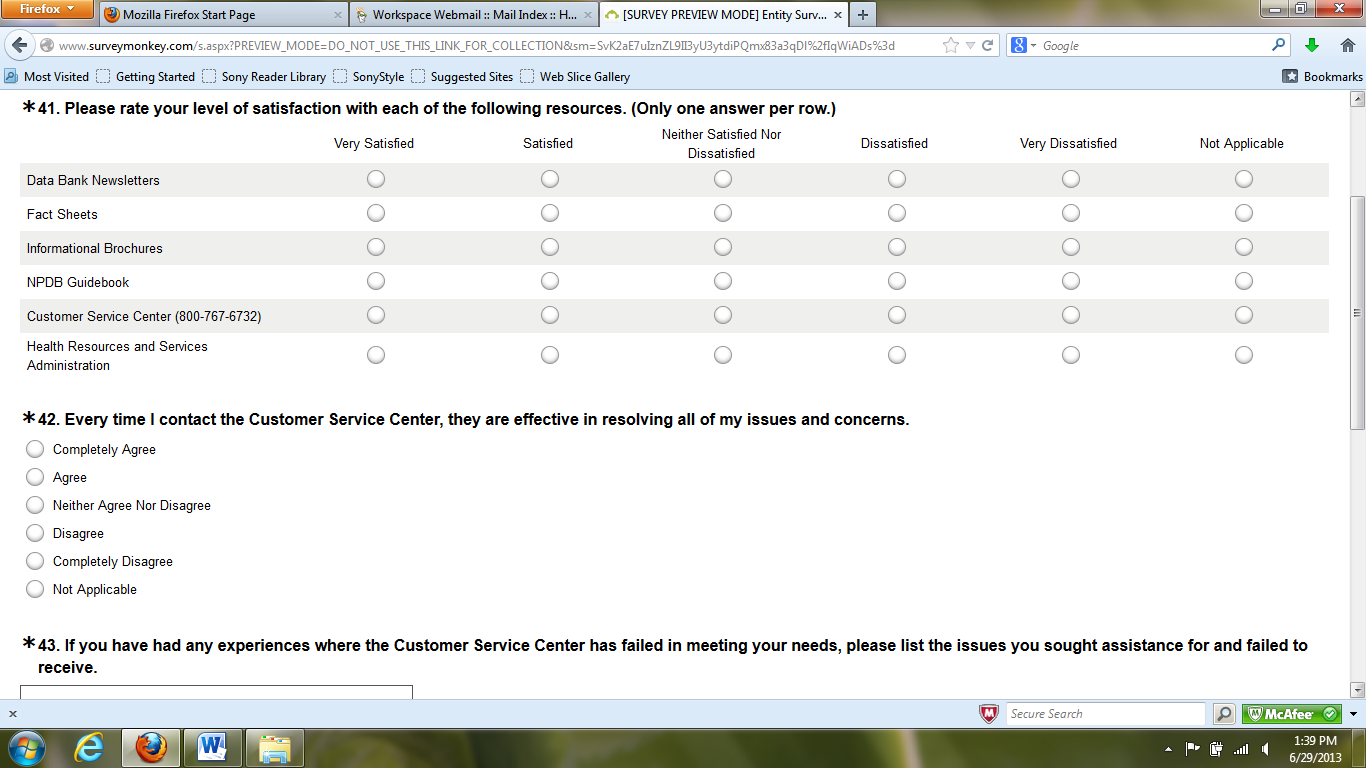 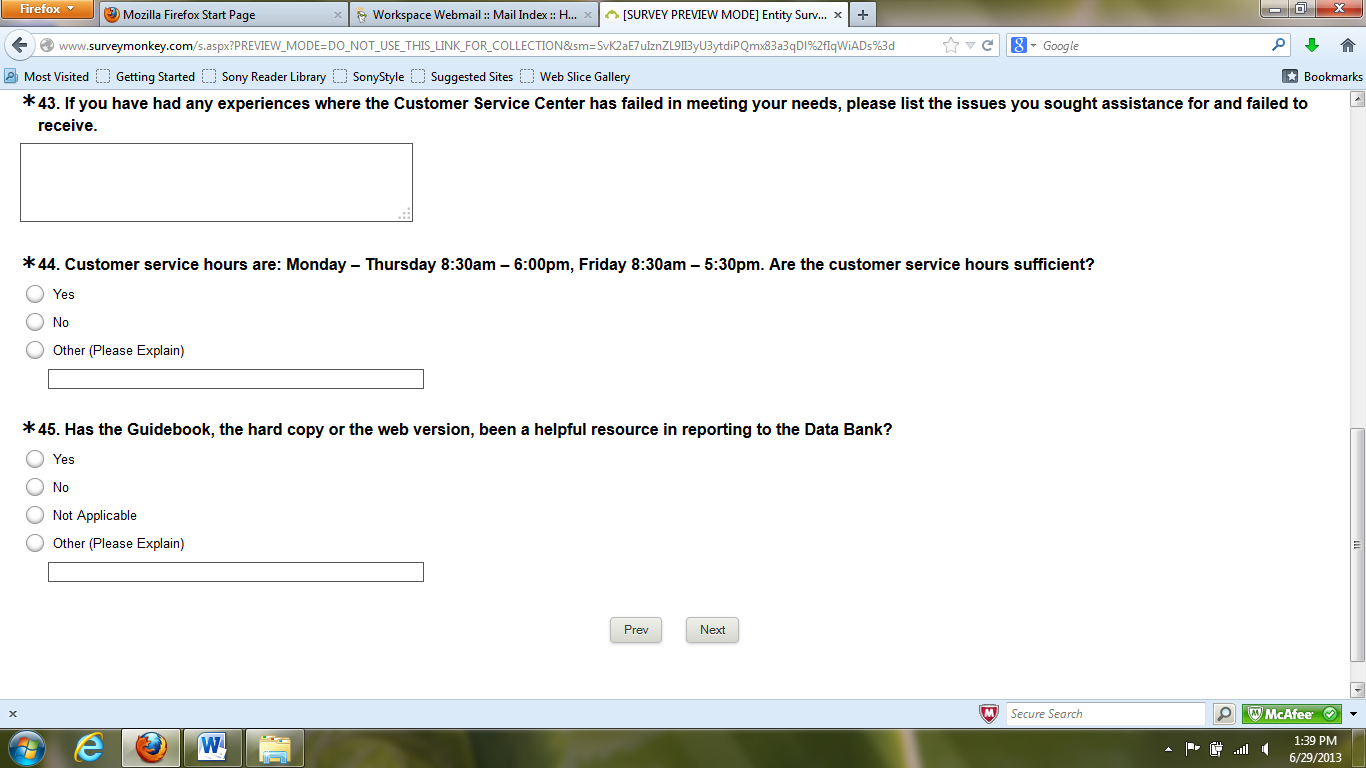 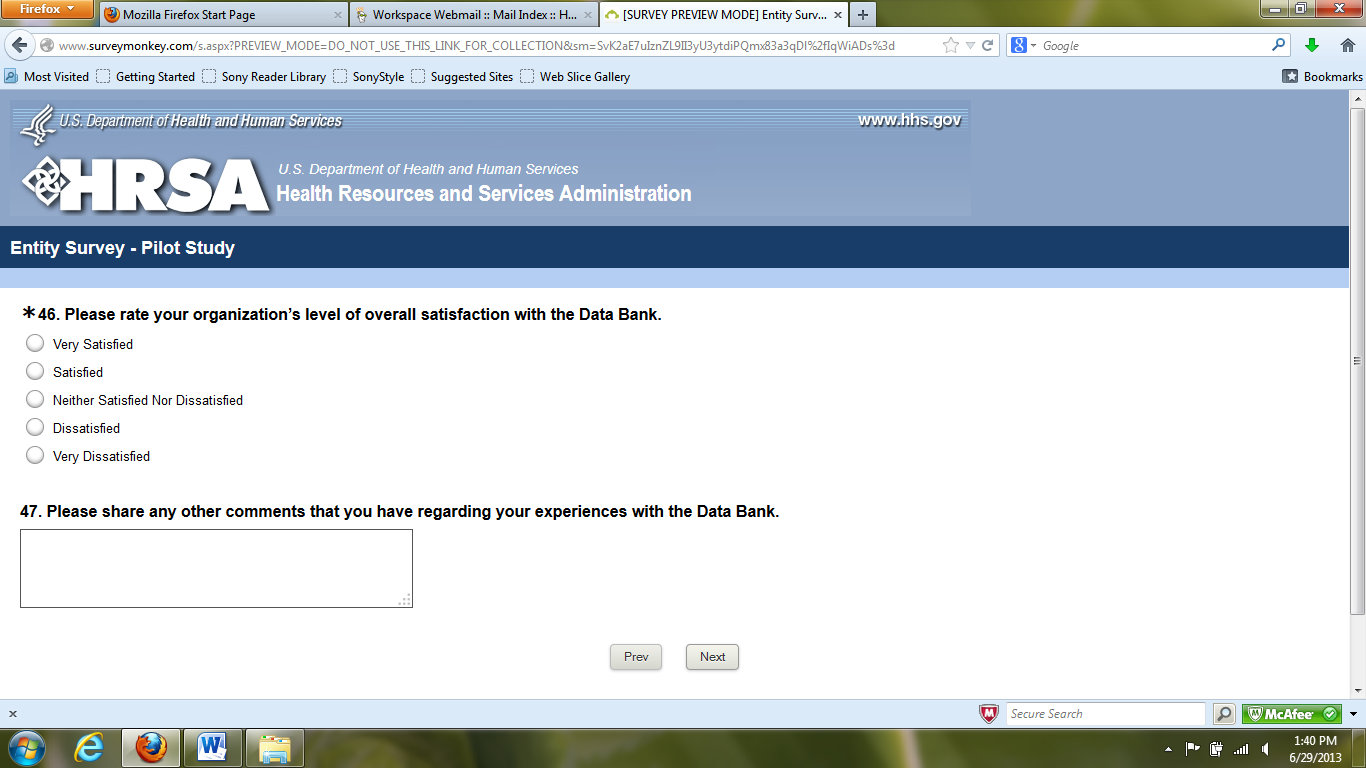 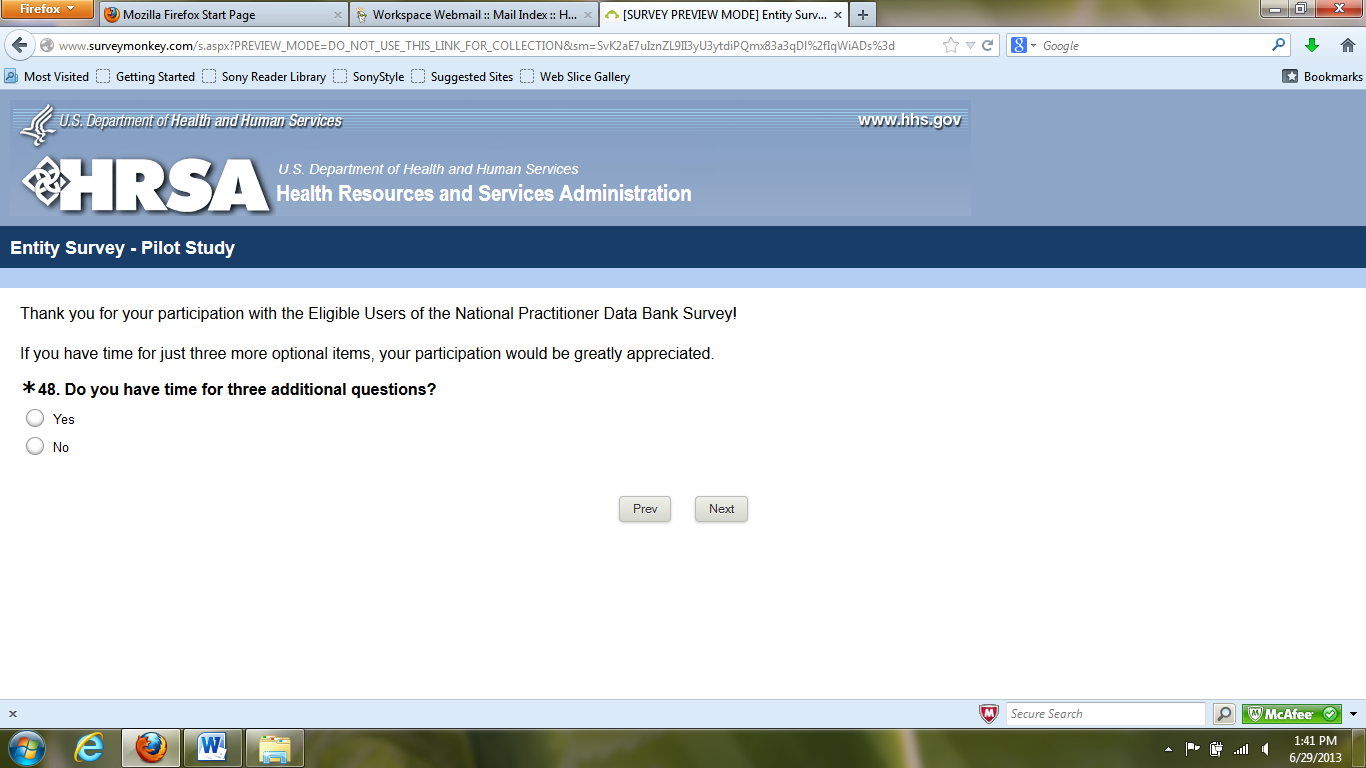 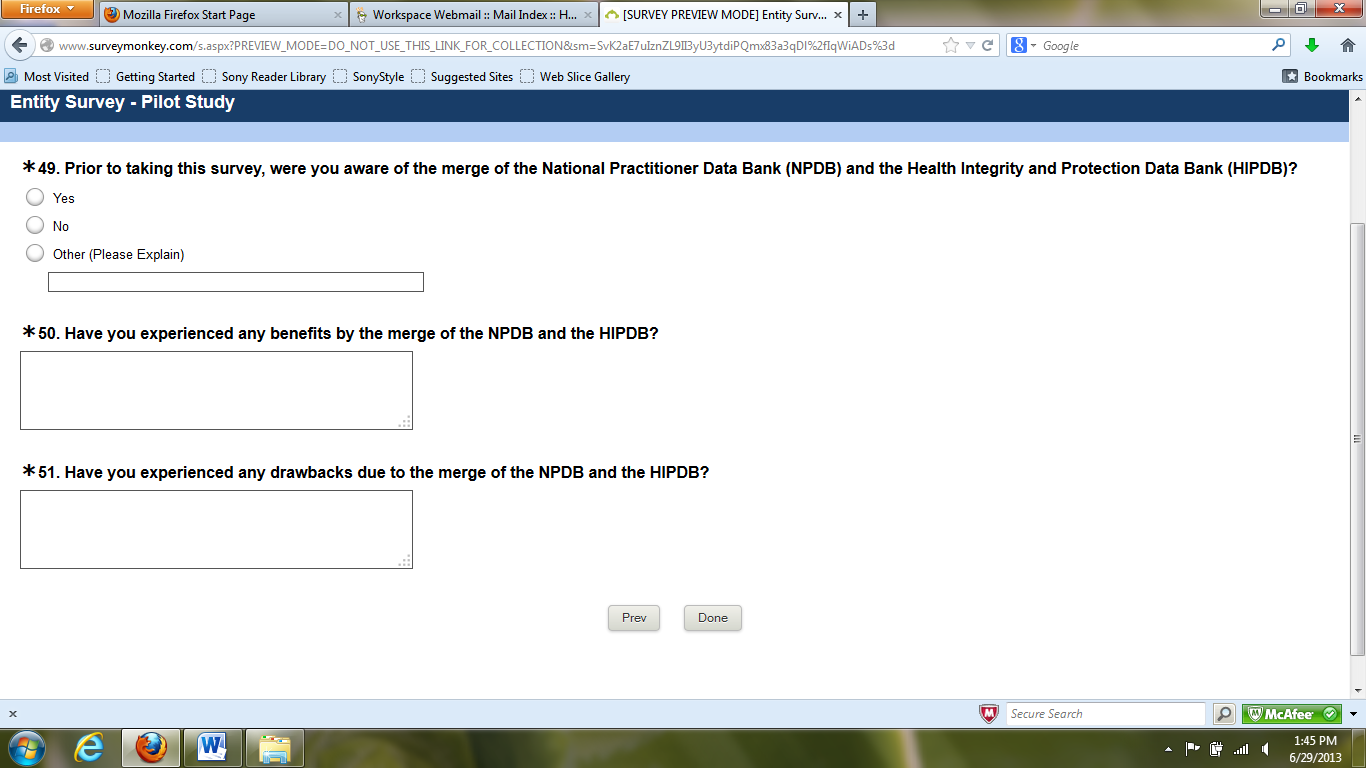 Group B – Querier With Matched ResponseNPDB USERS COMPONENT – QUERIERS WITH MATCHED REPORT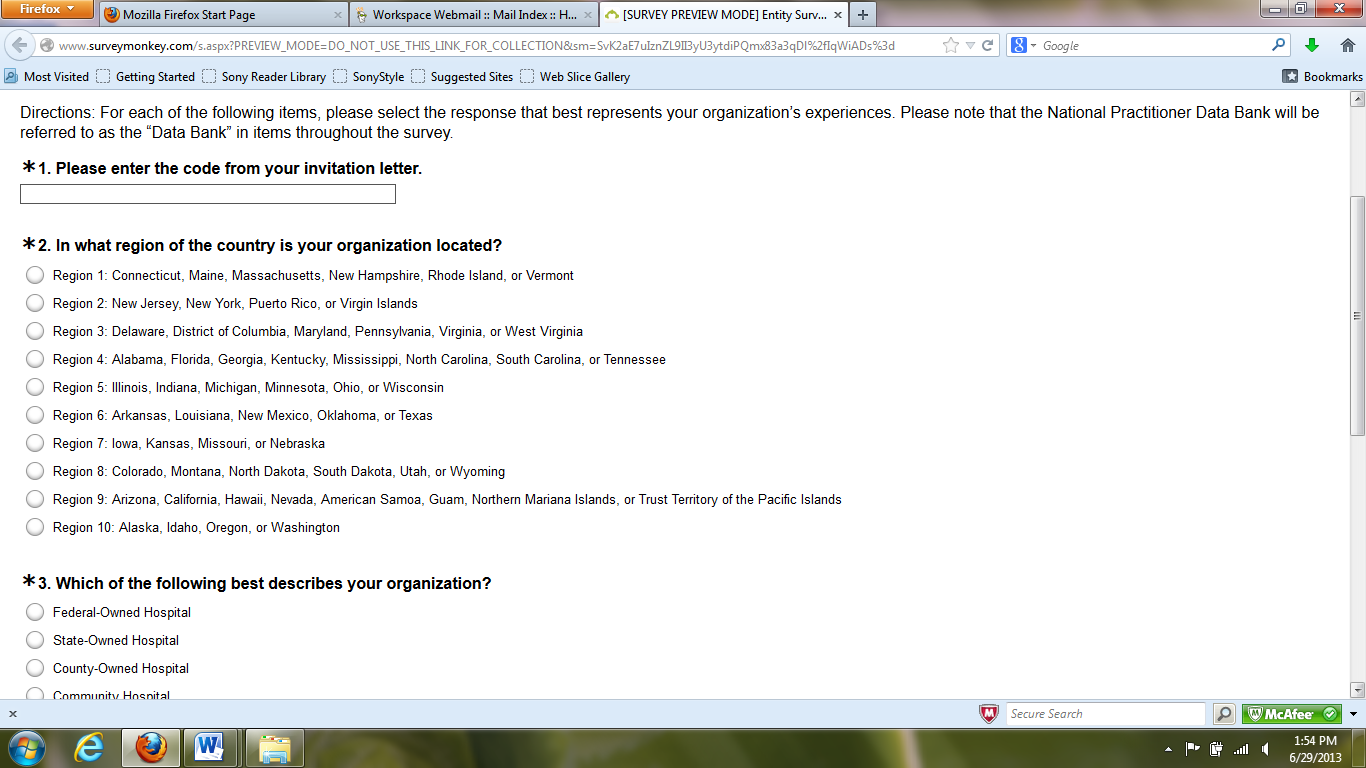 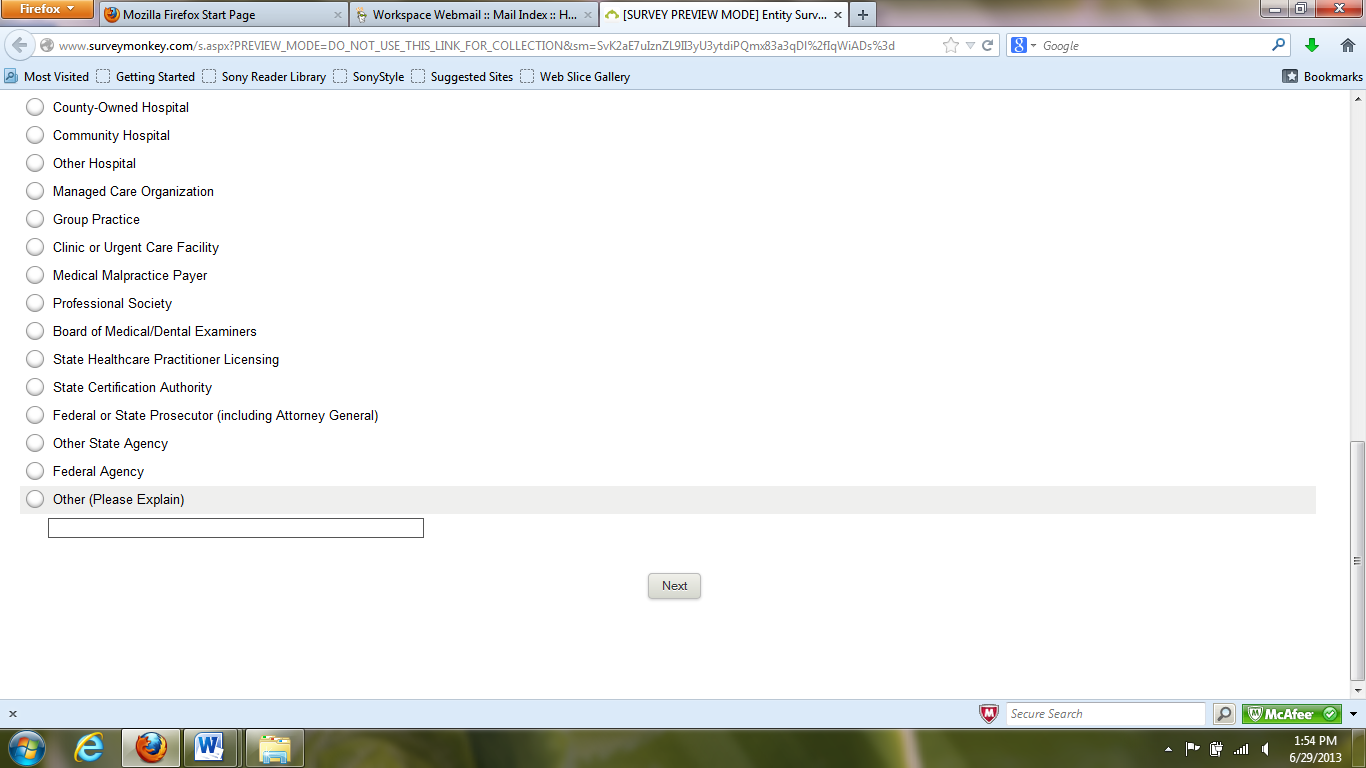 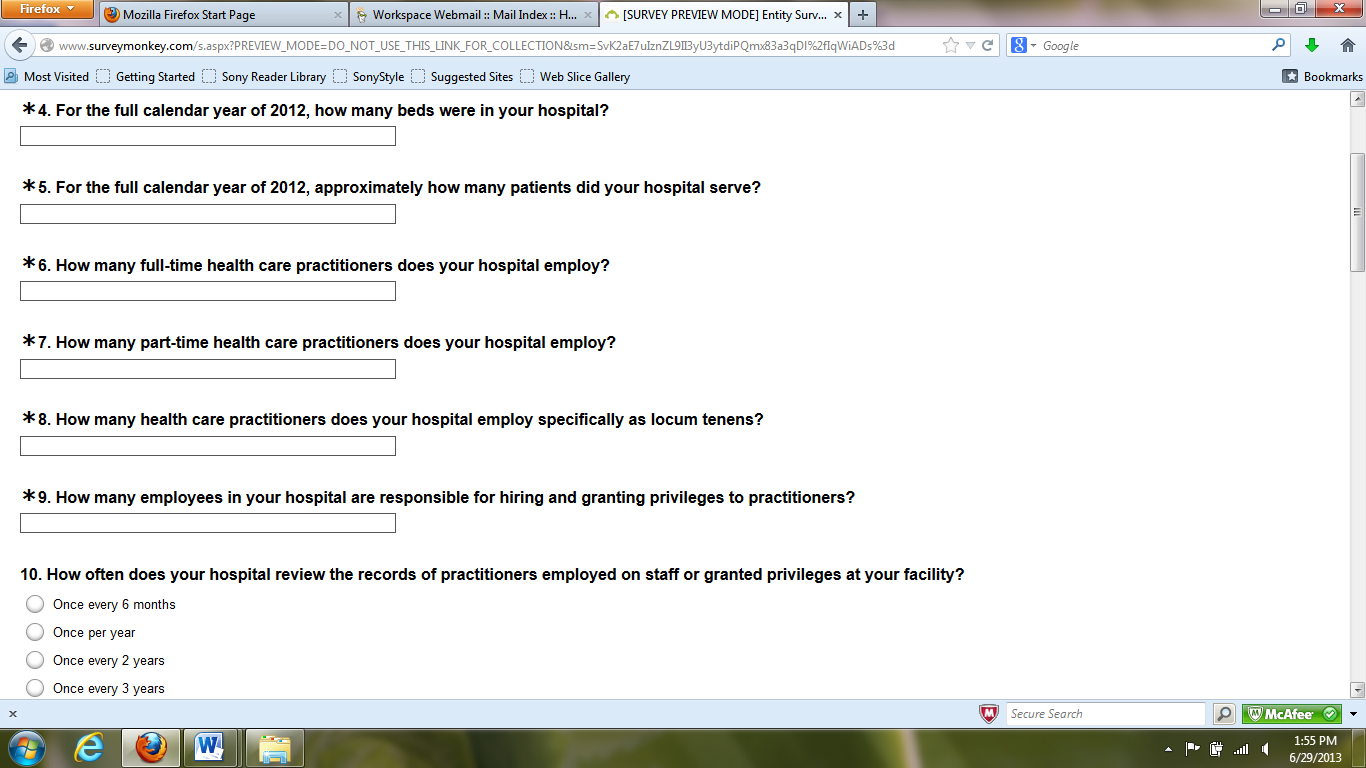 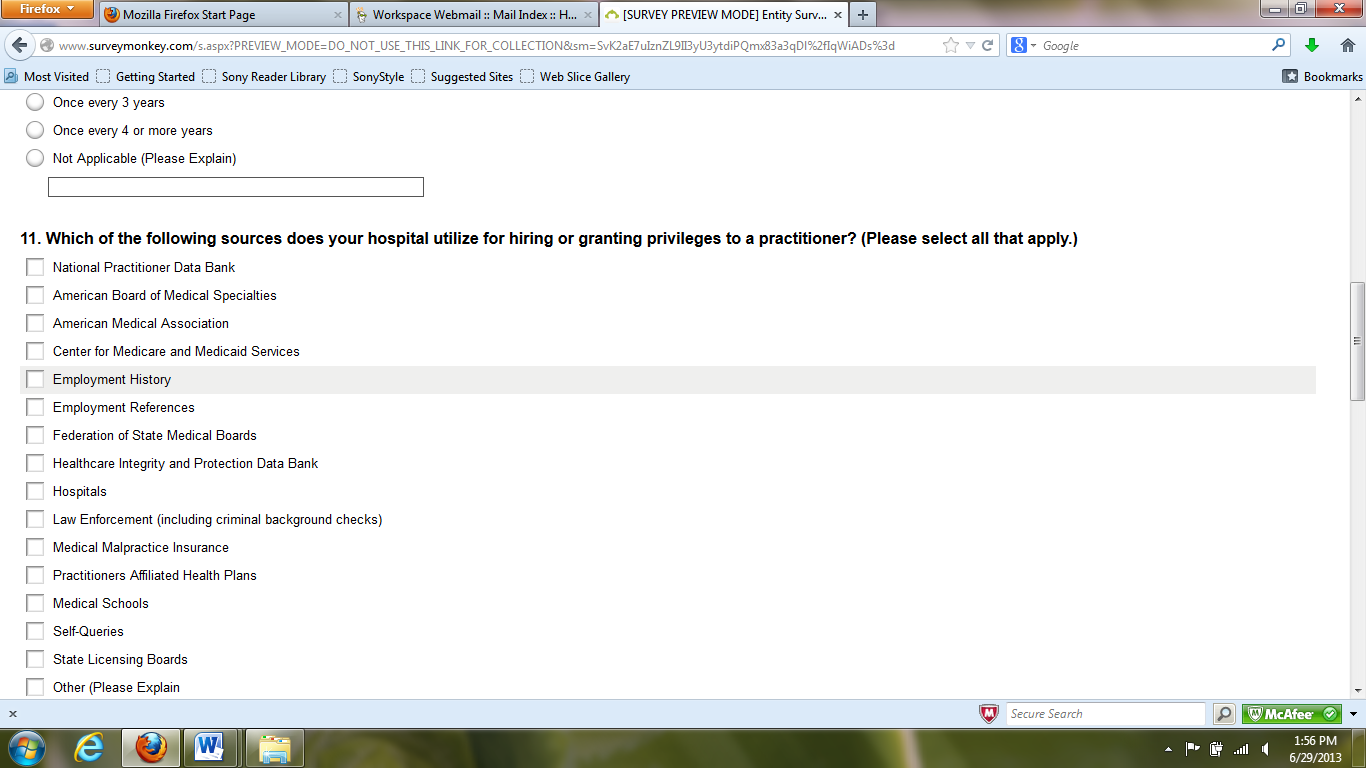 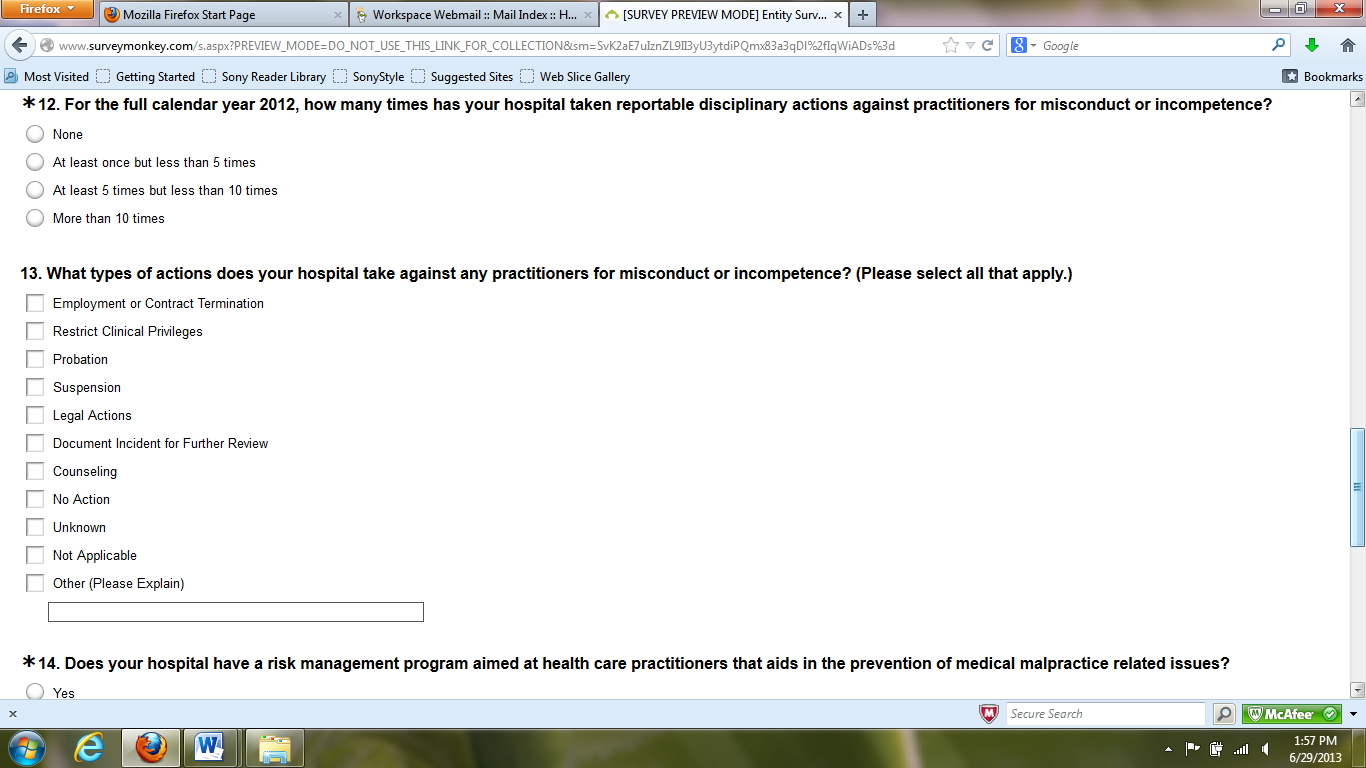 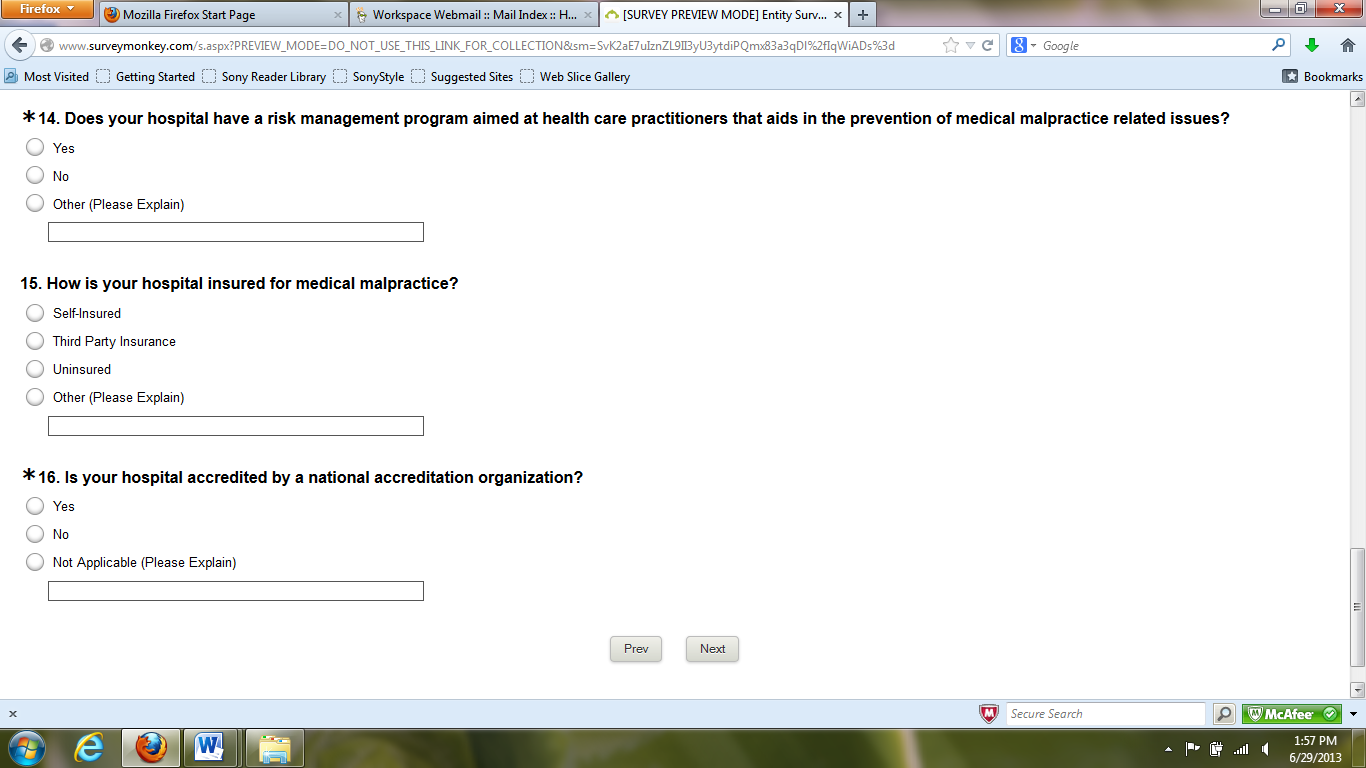 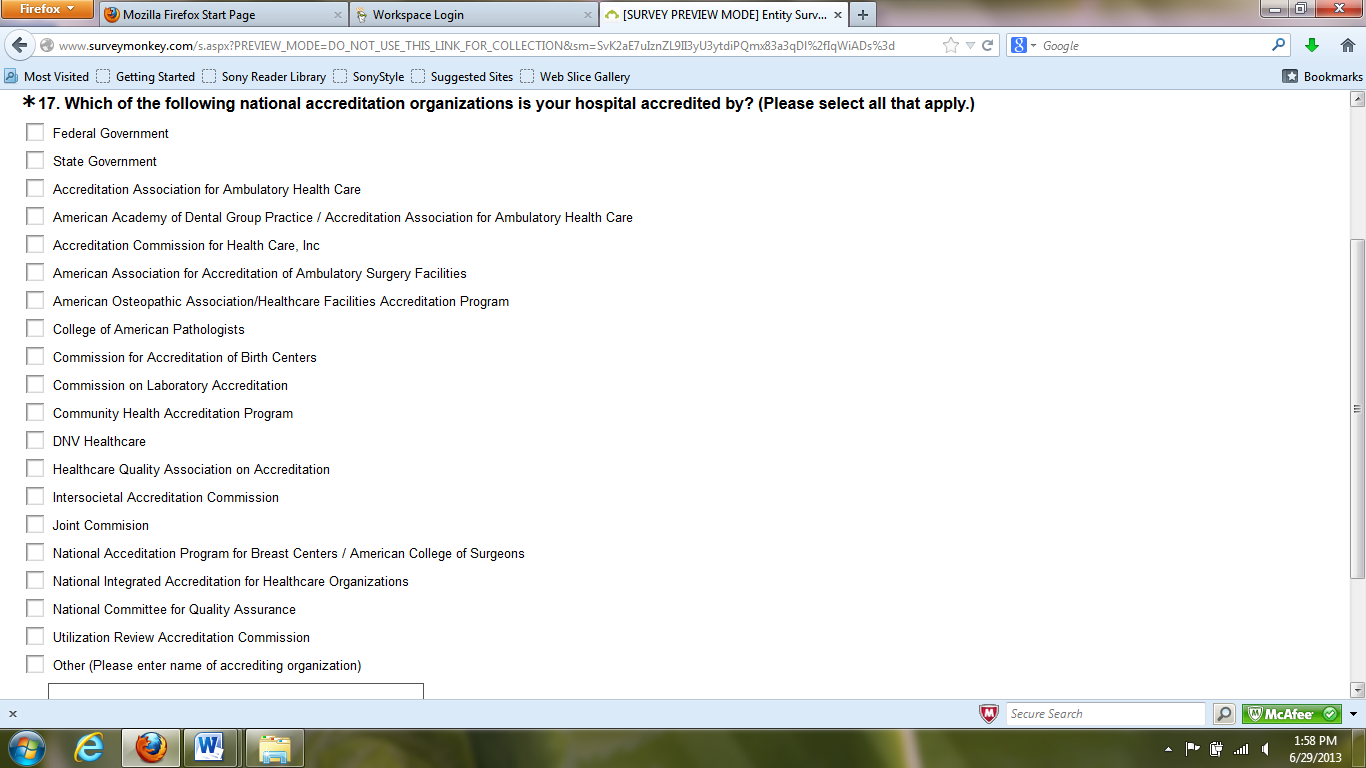 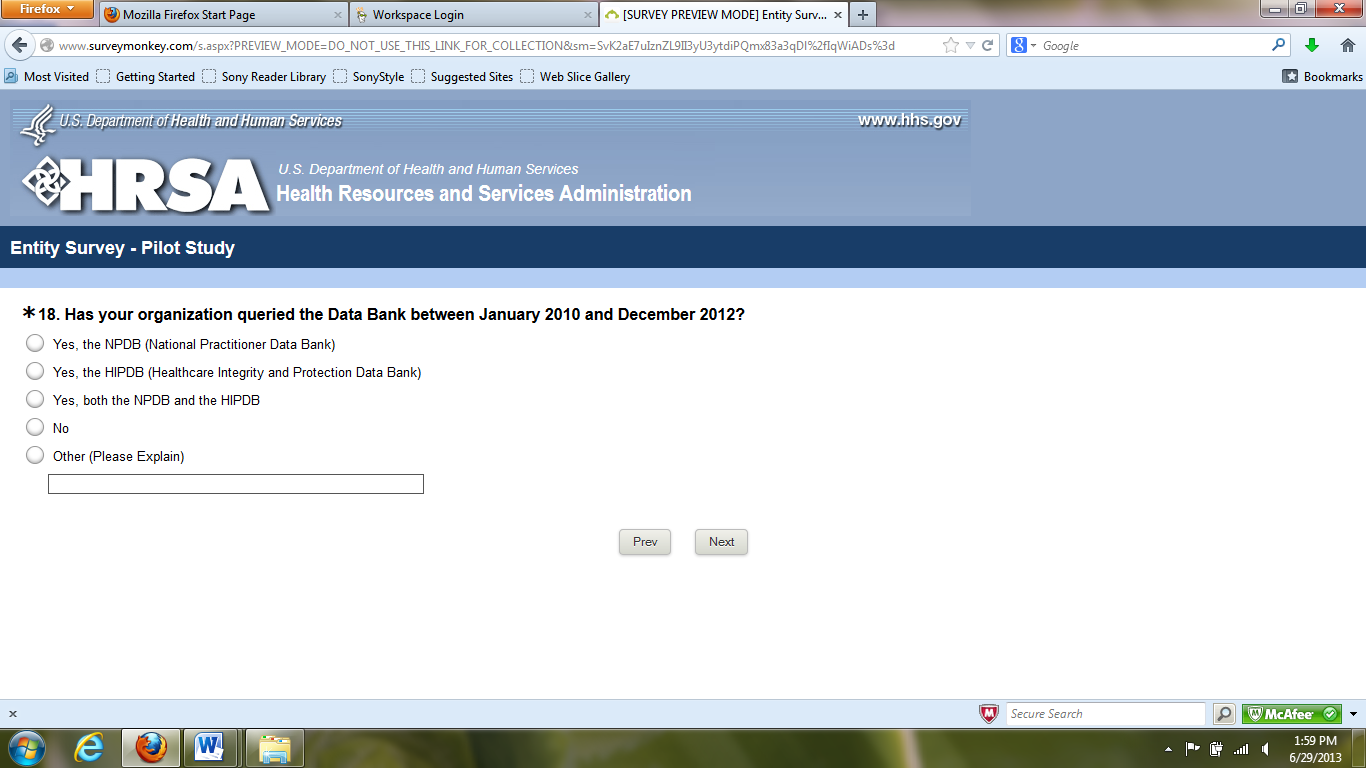 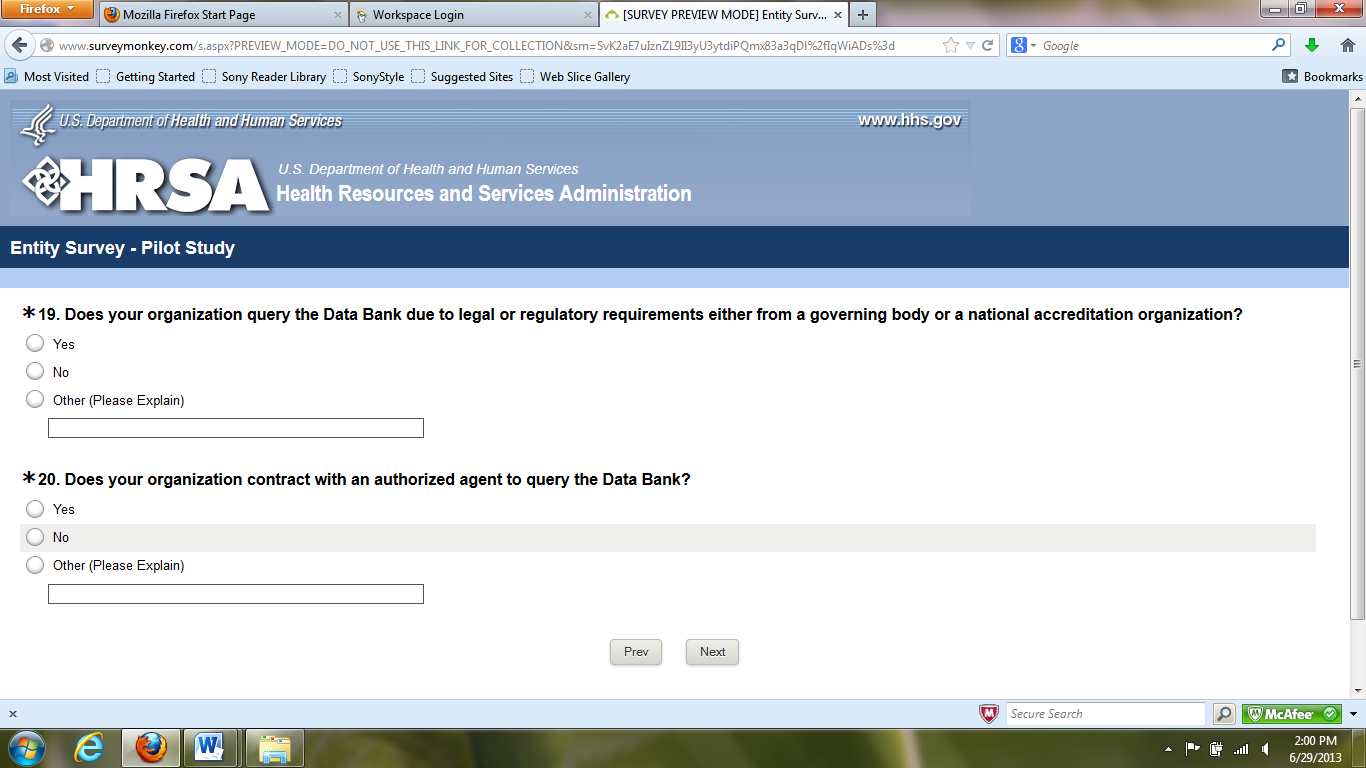 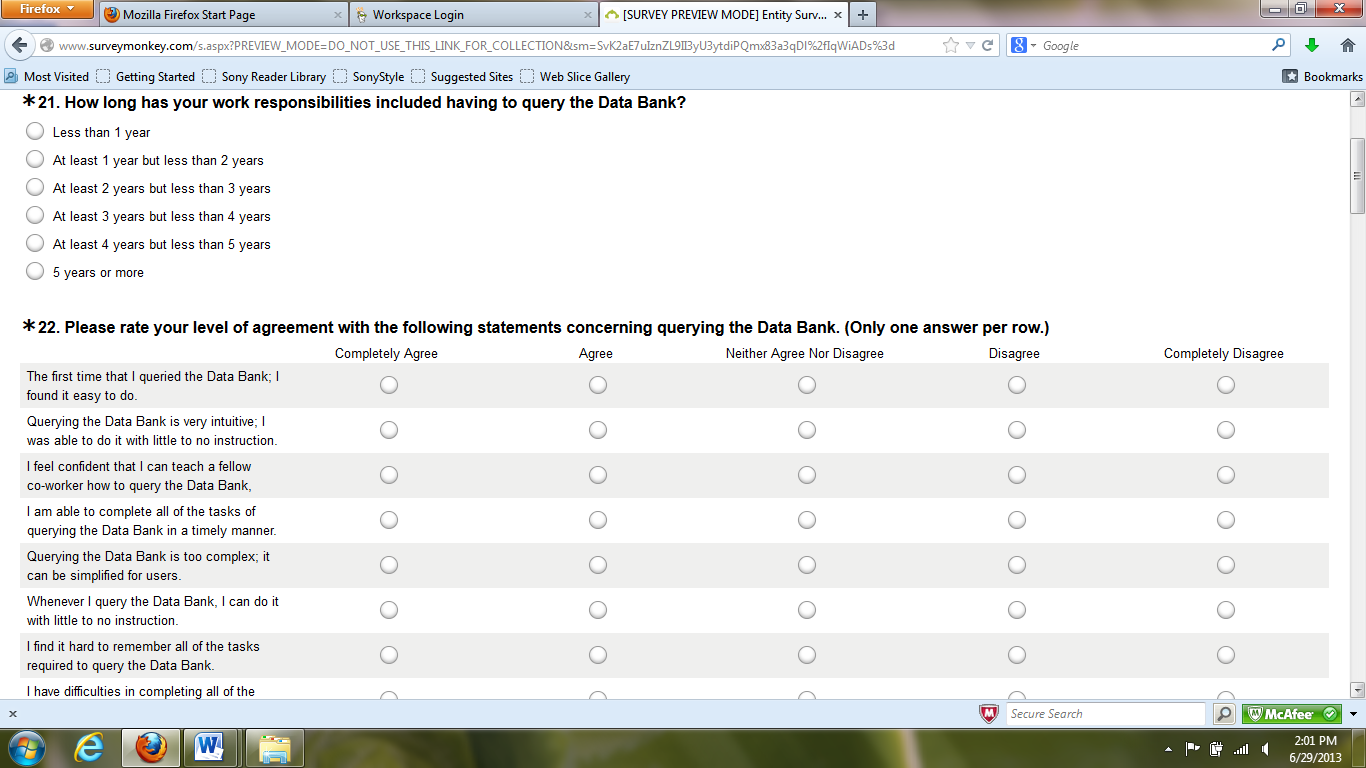 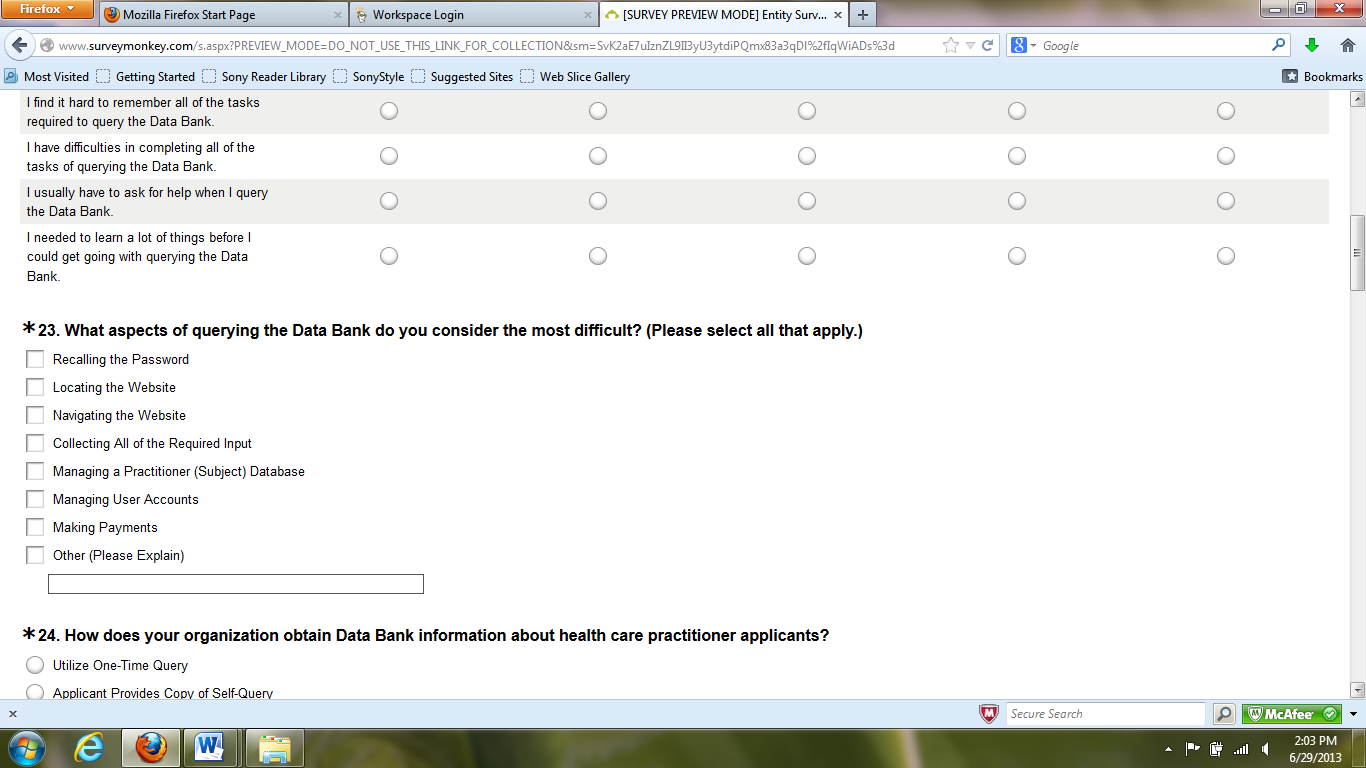 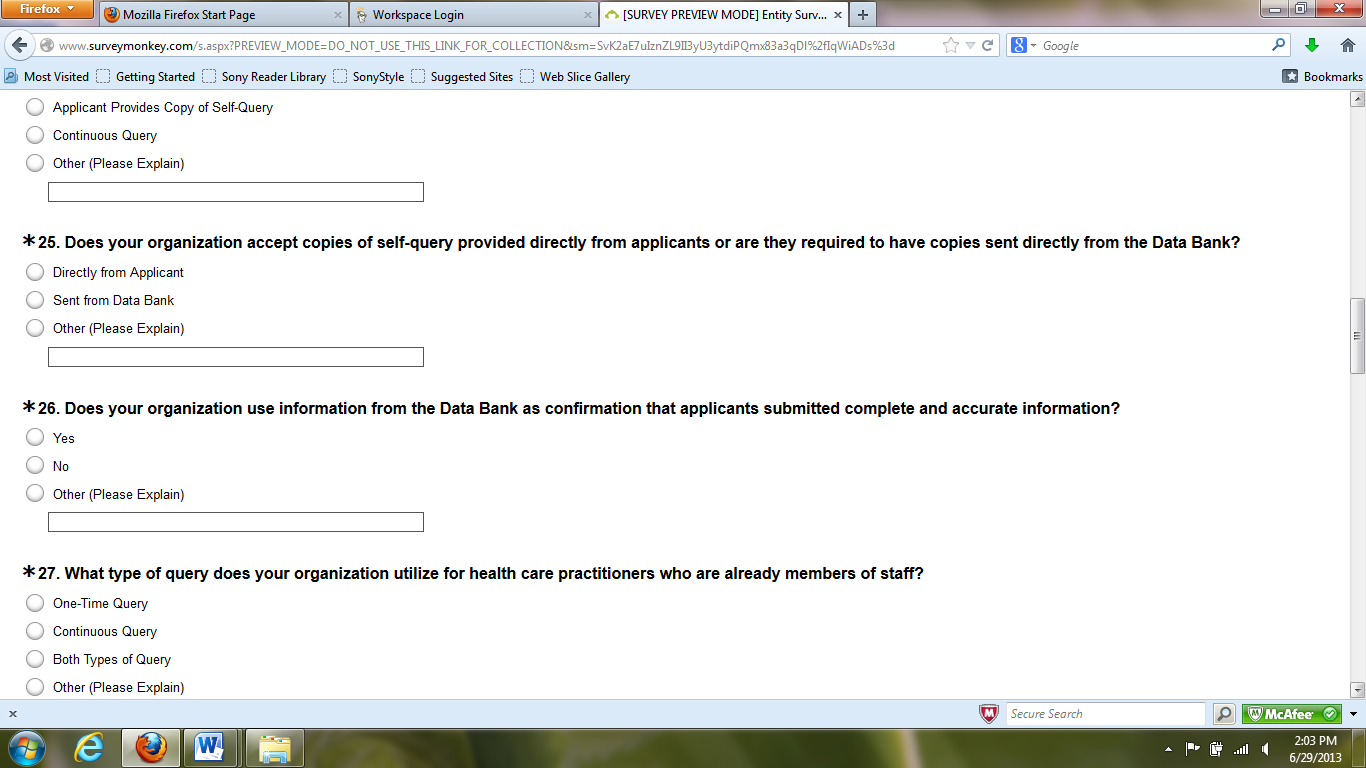 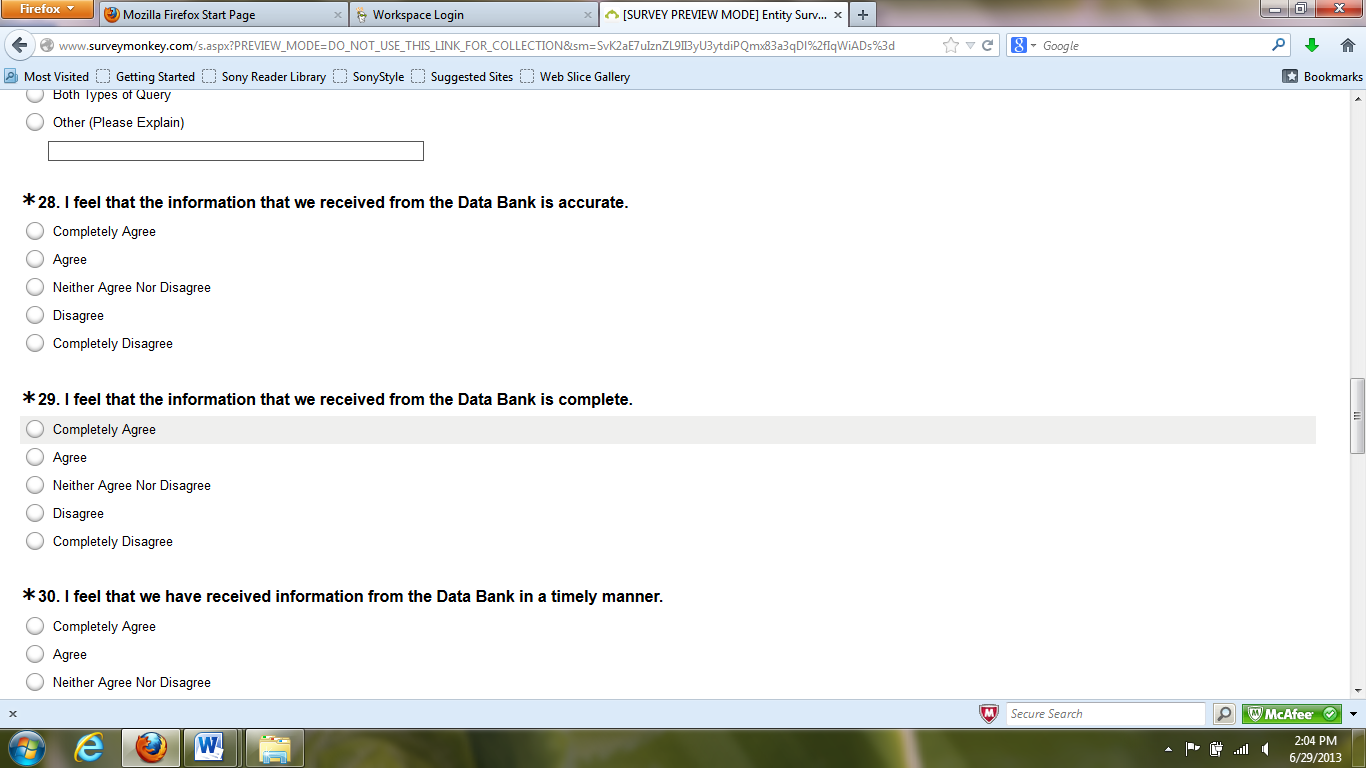 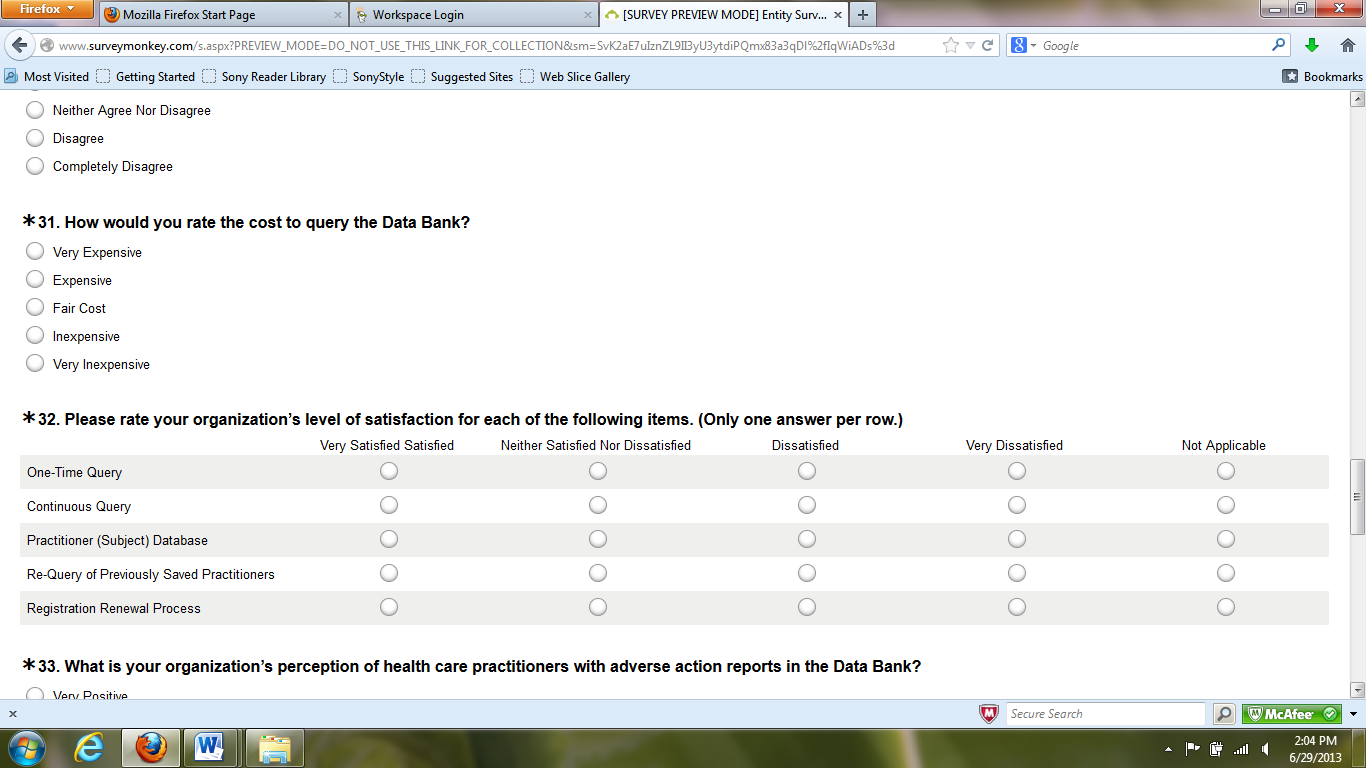 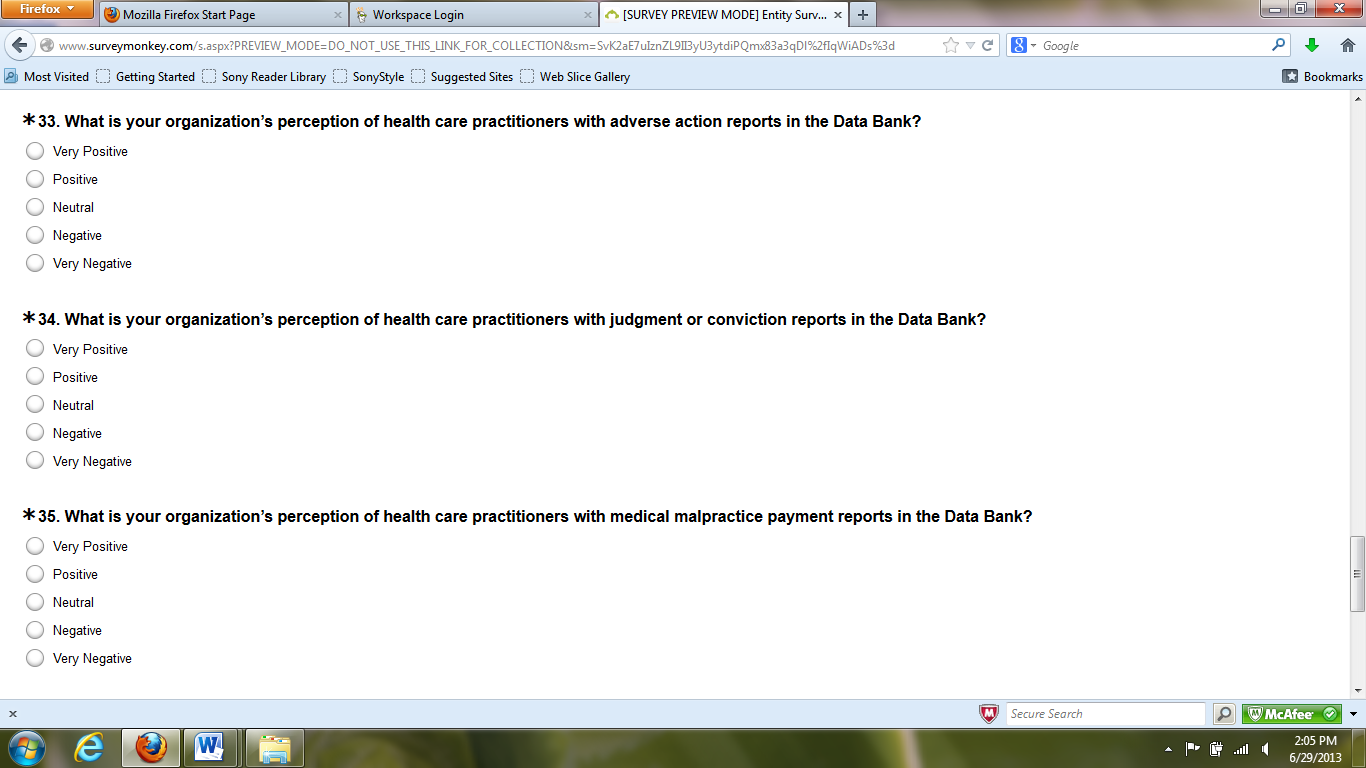 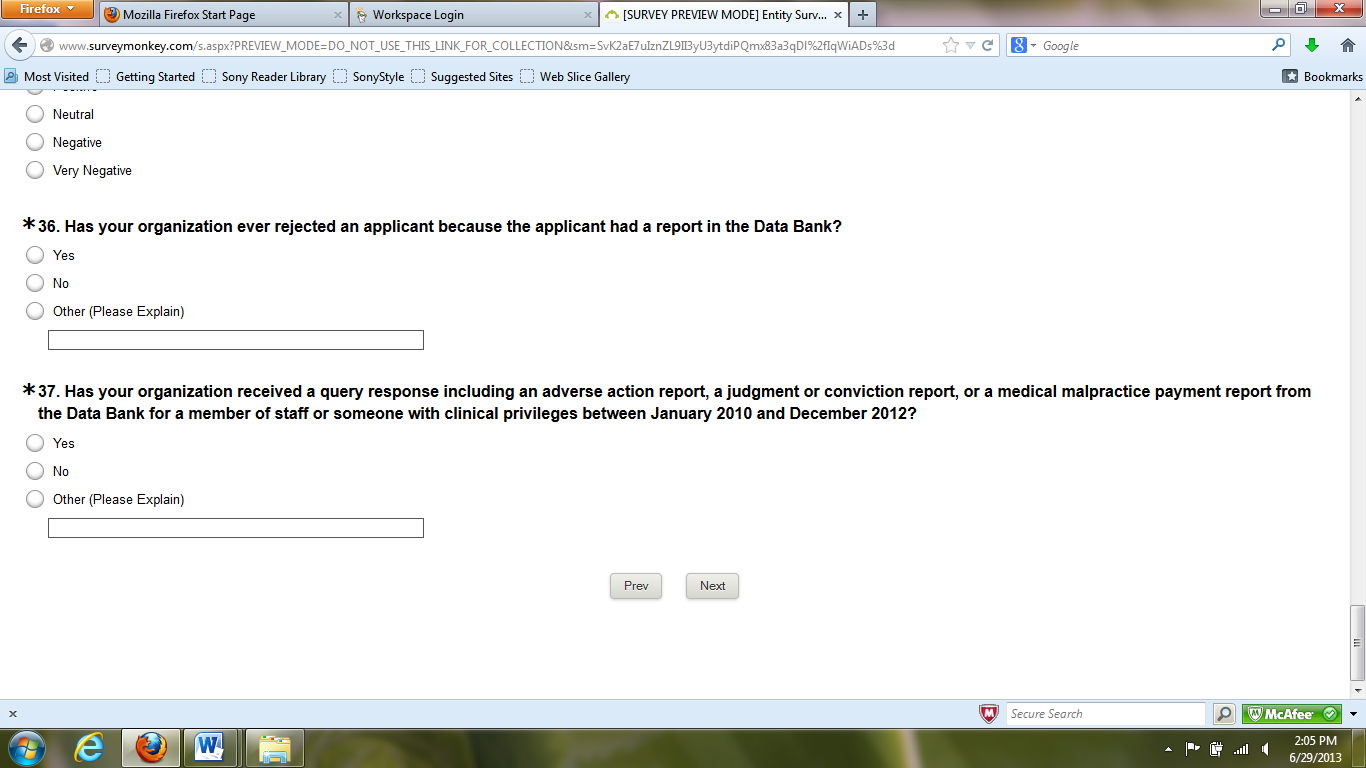 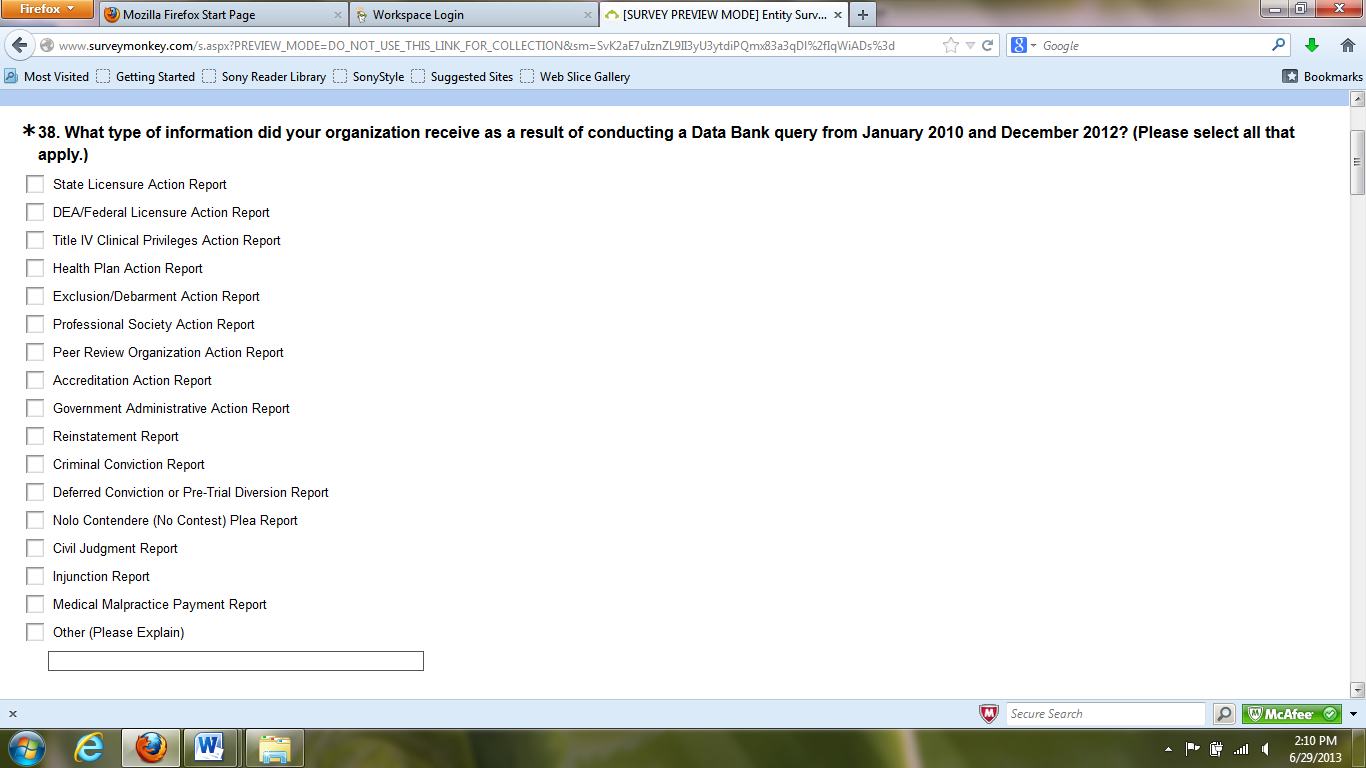 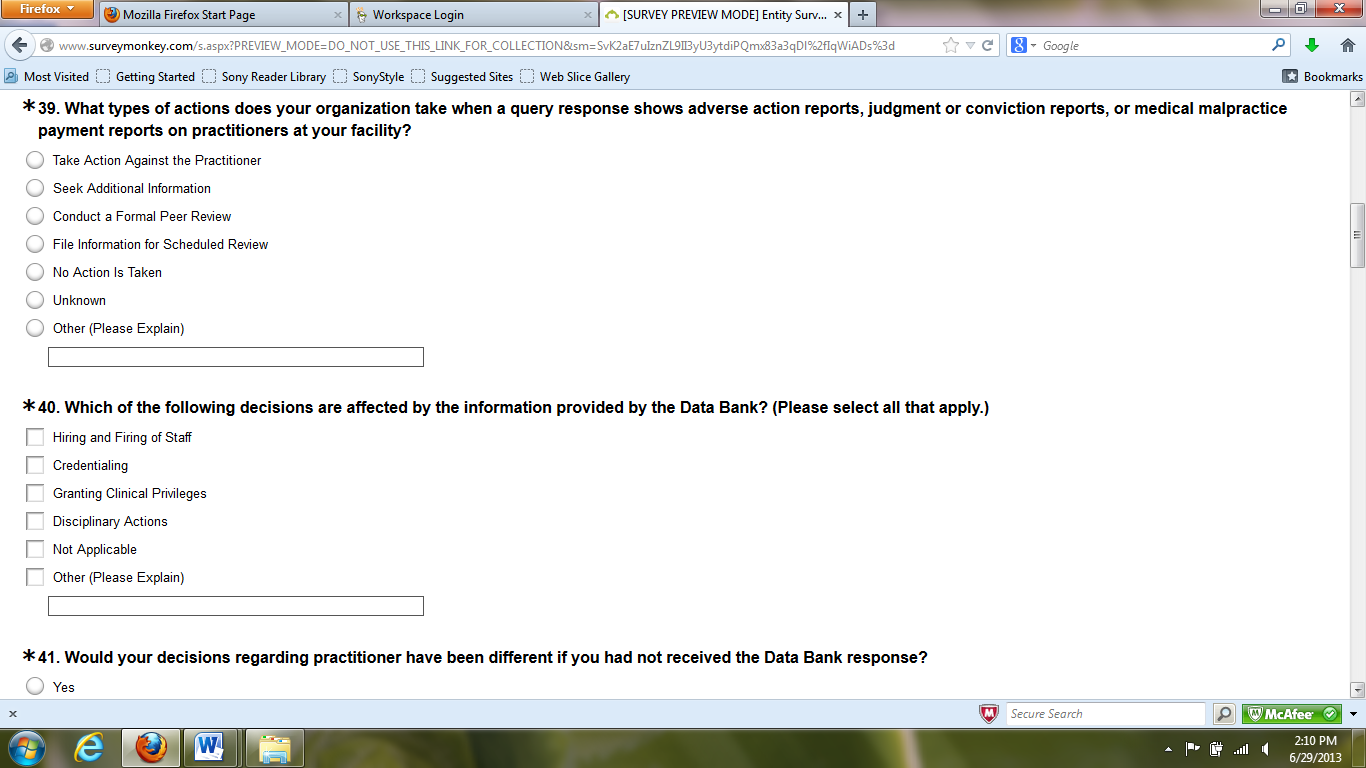 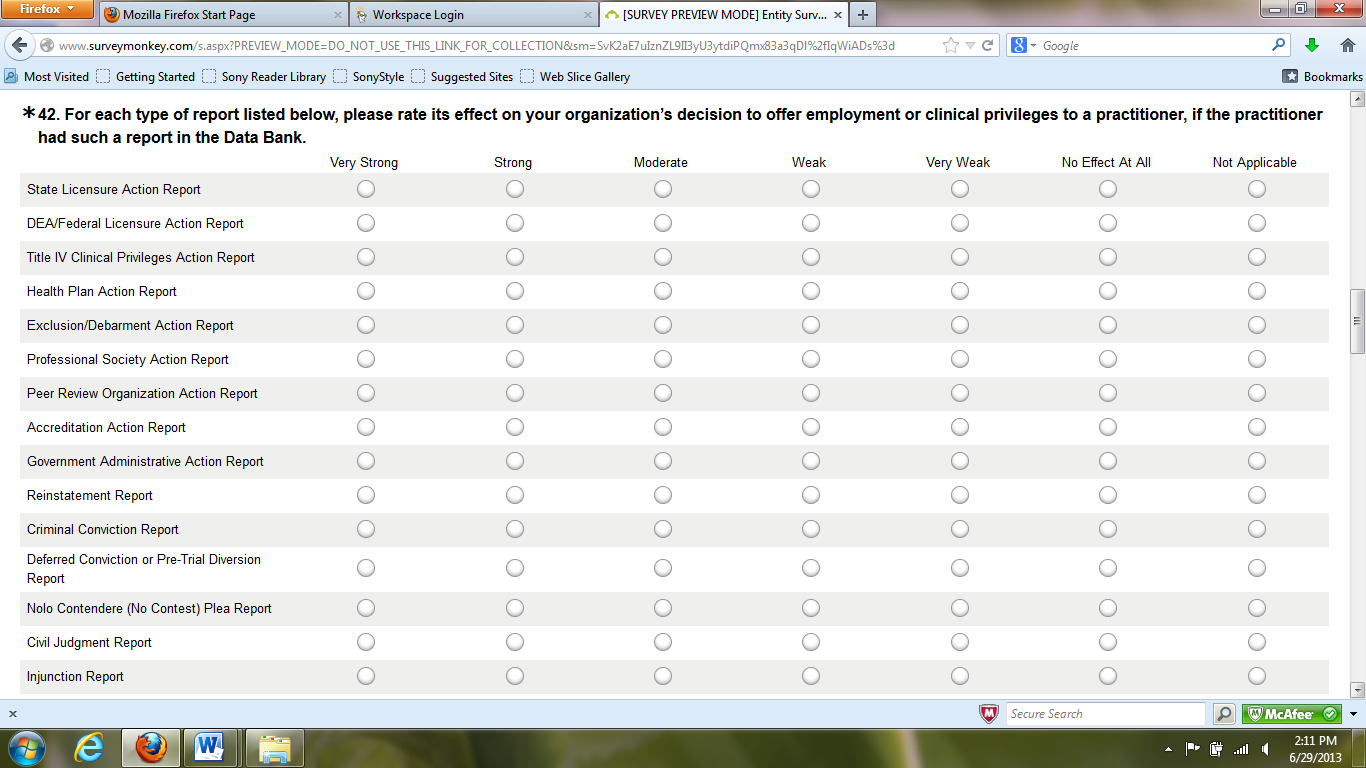 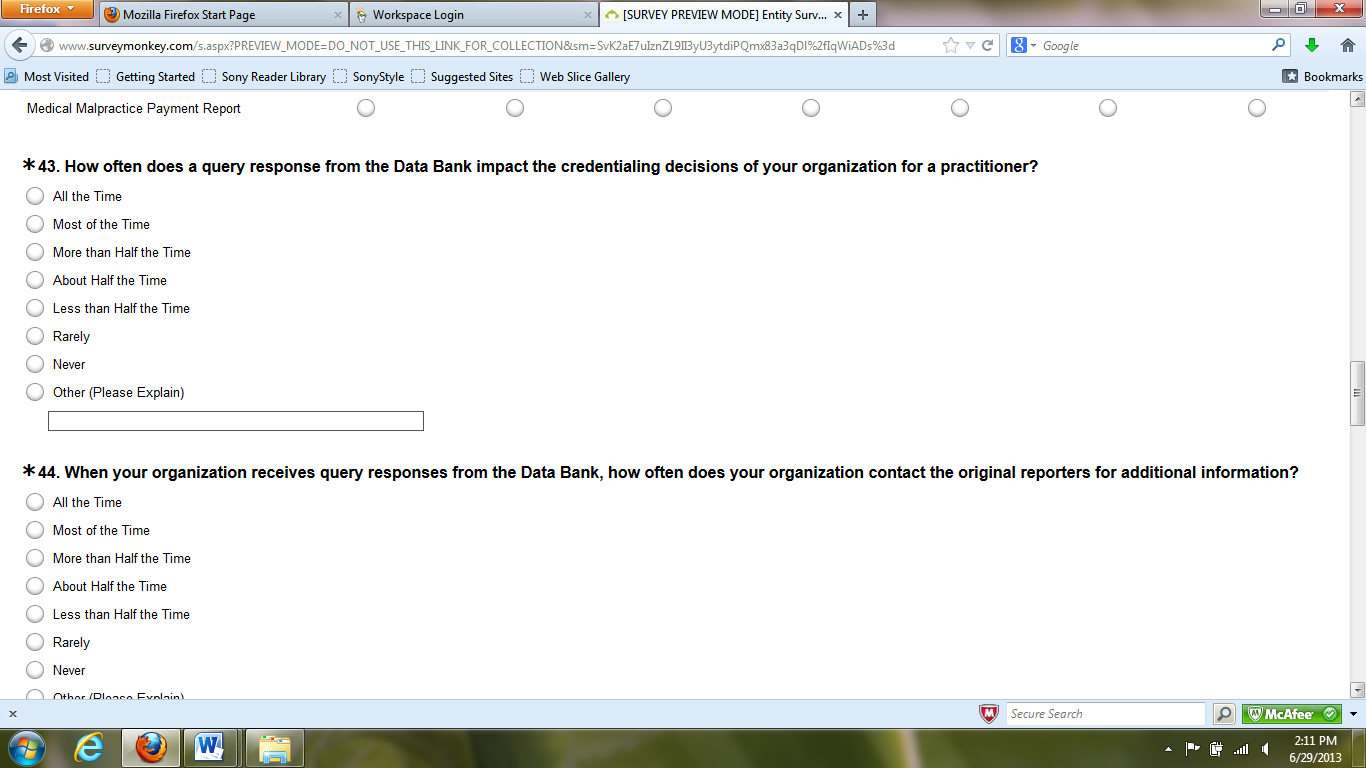 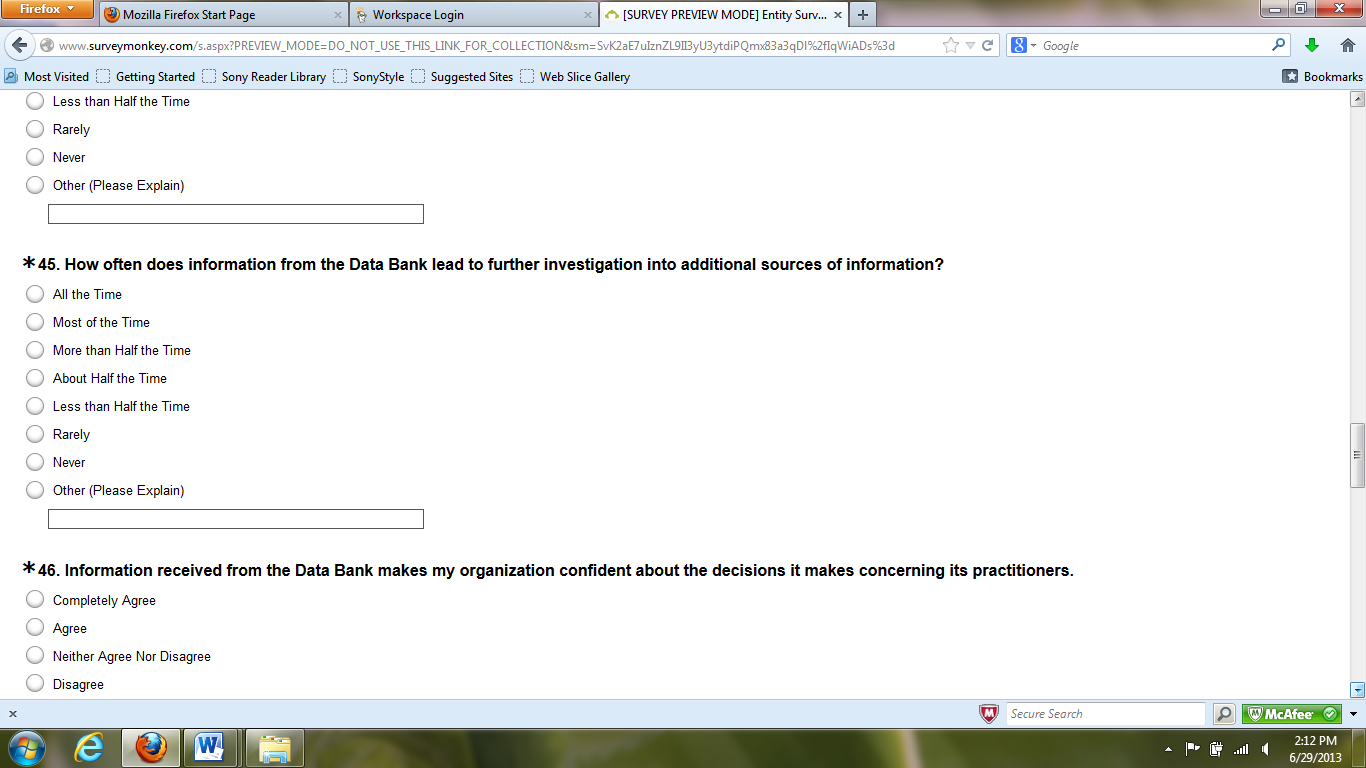 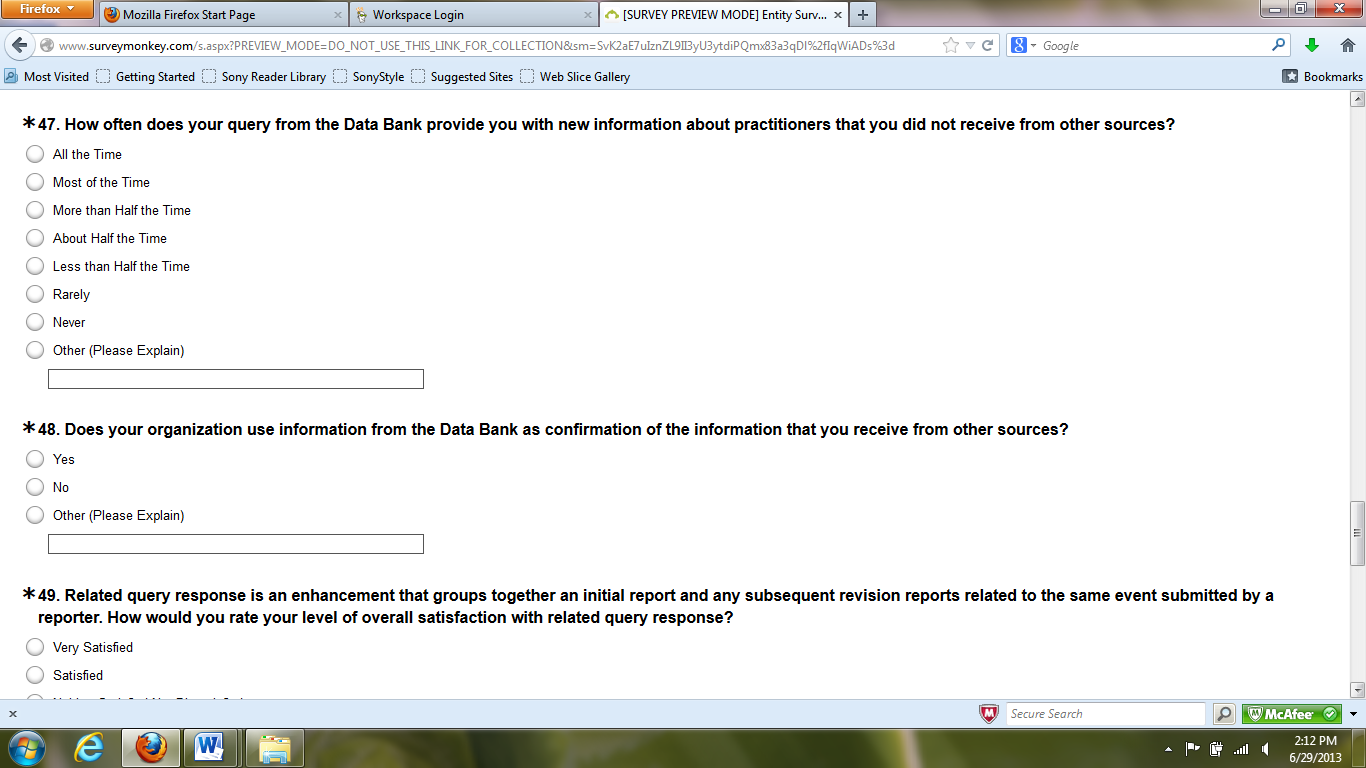 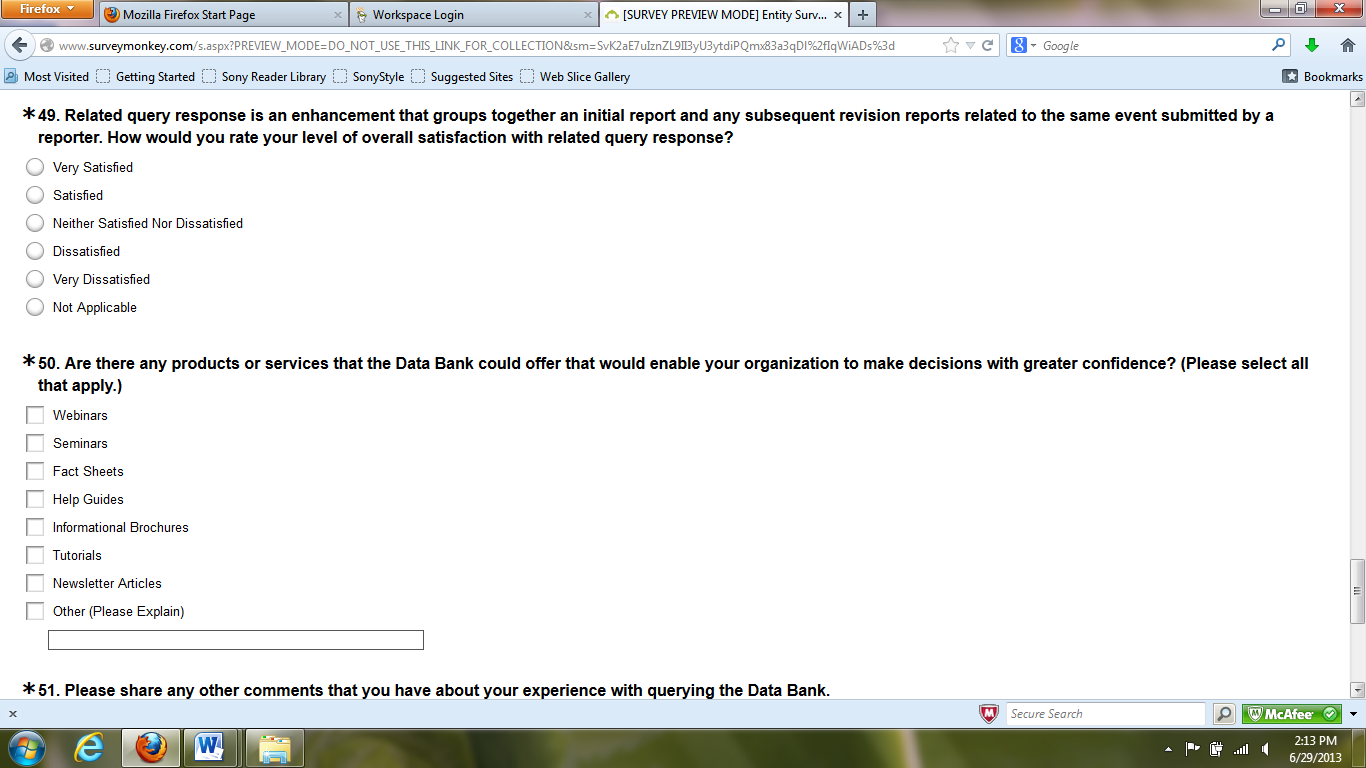 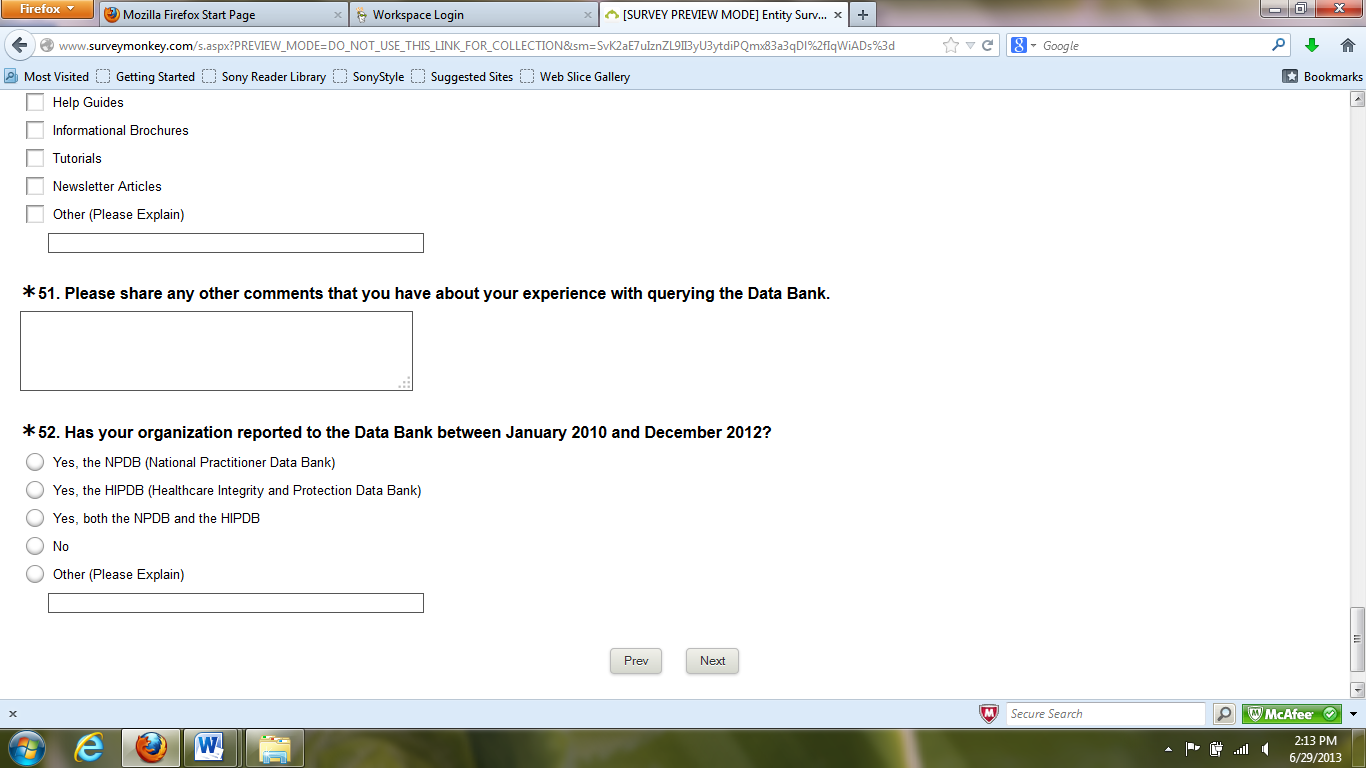 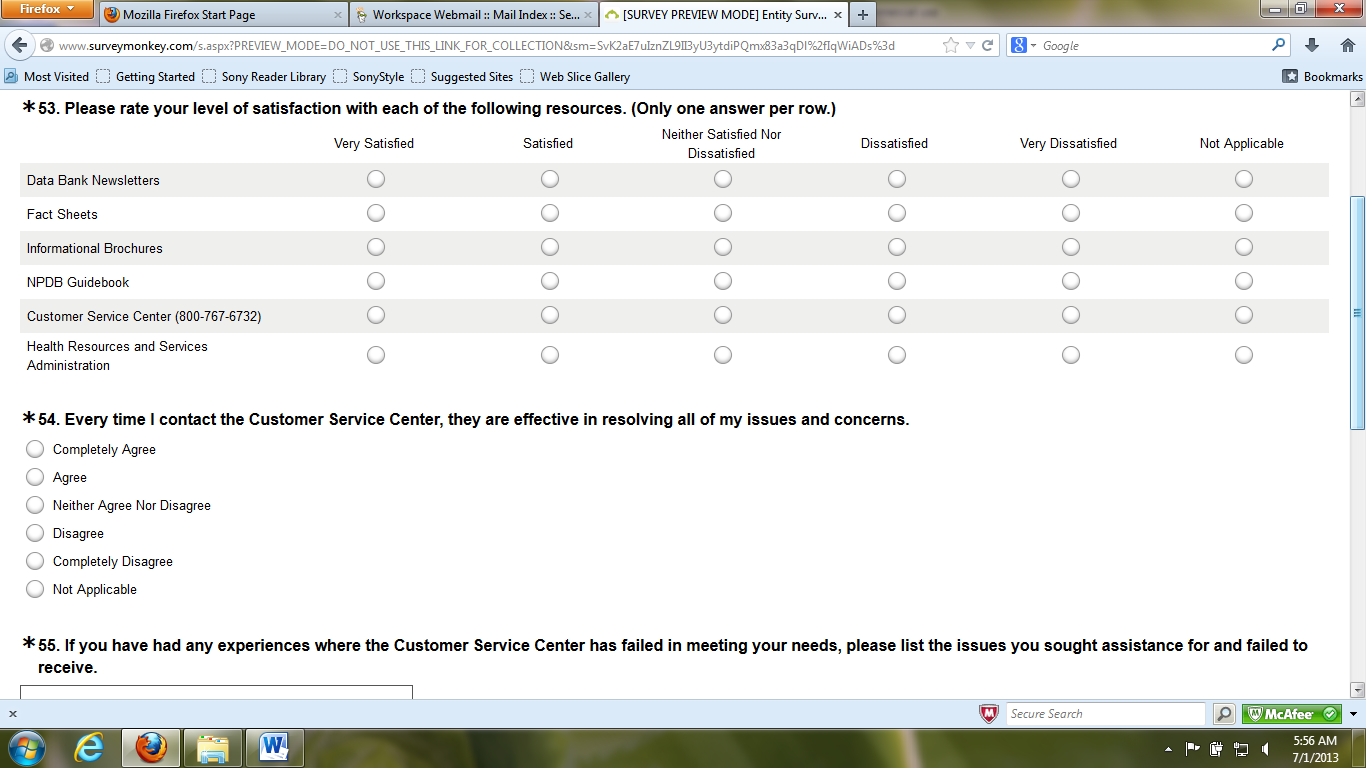 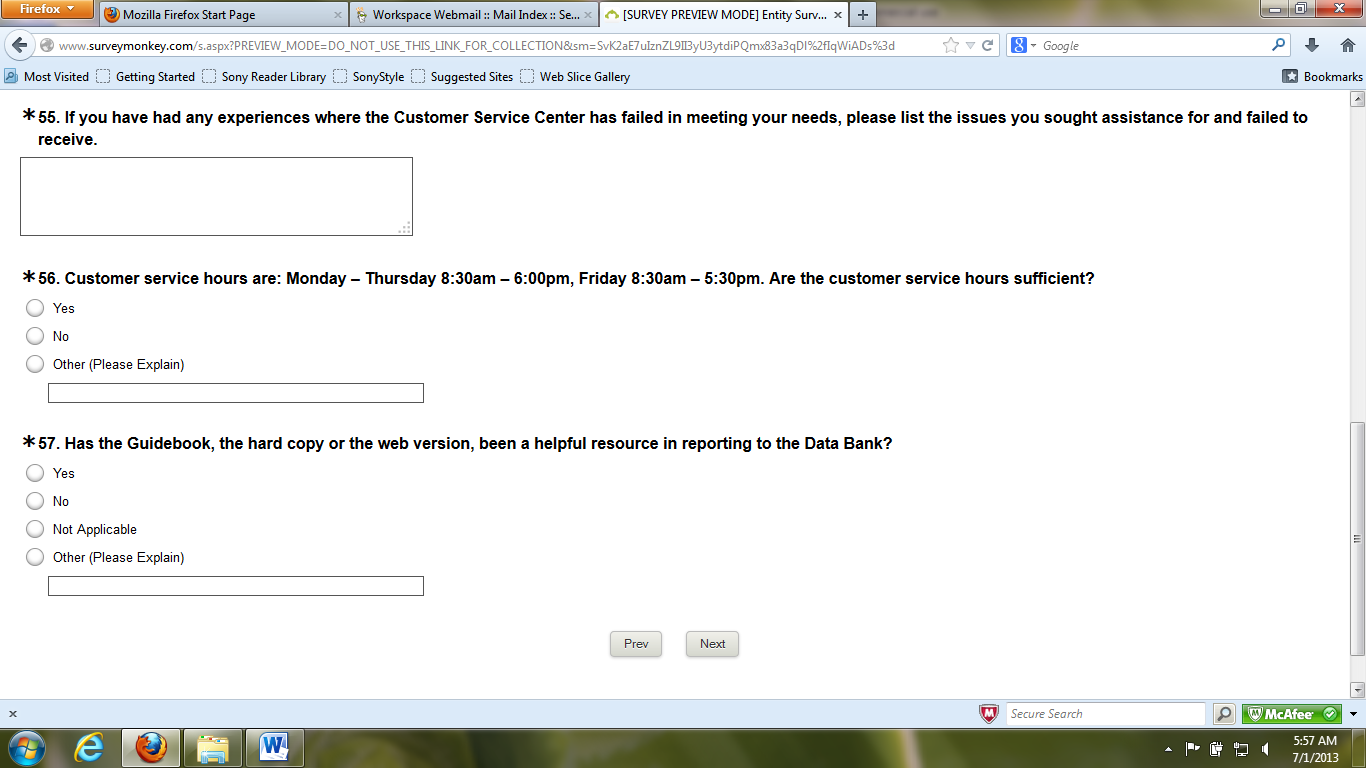 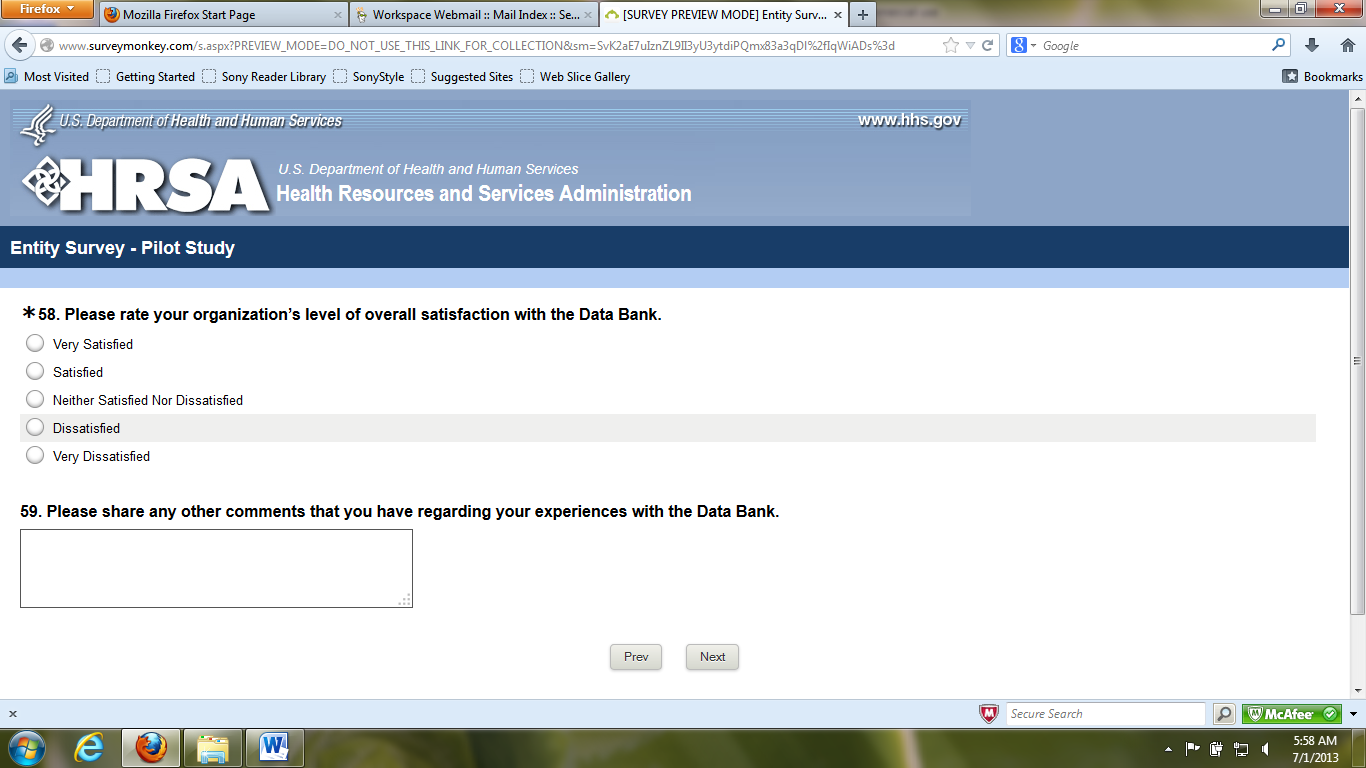 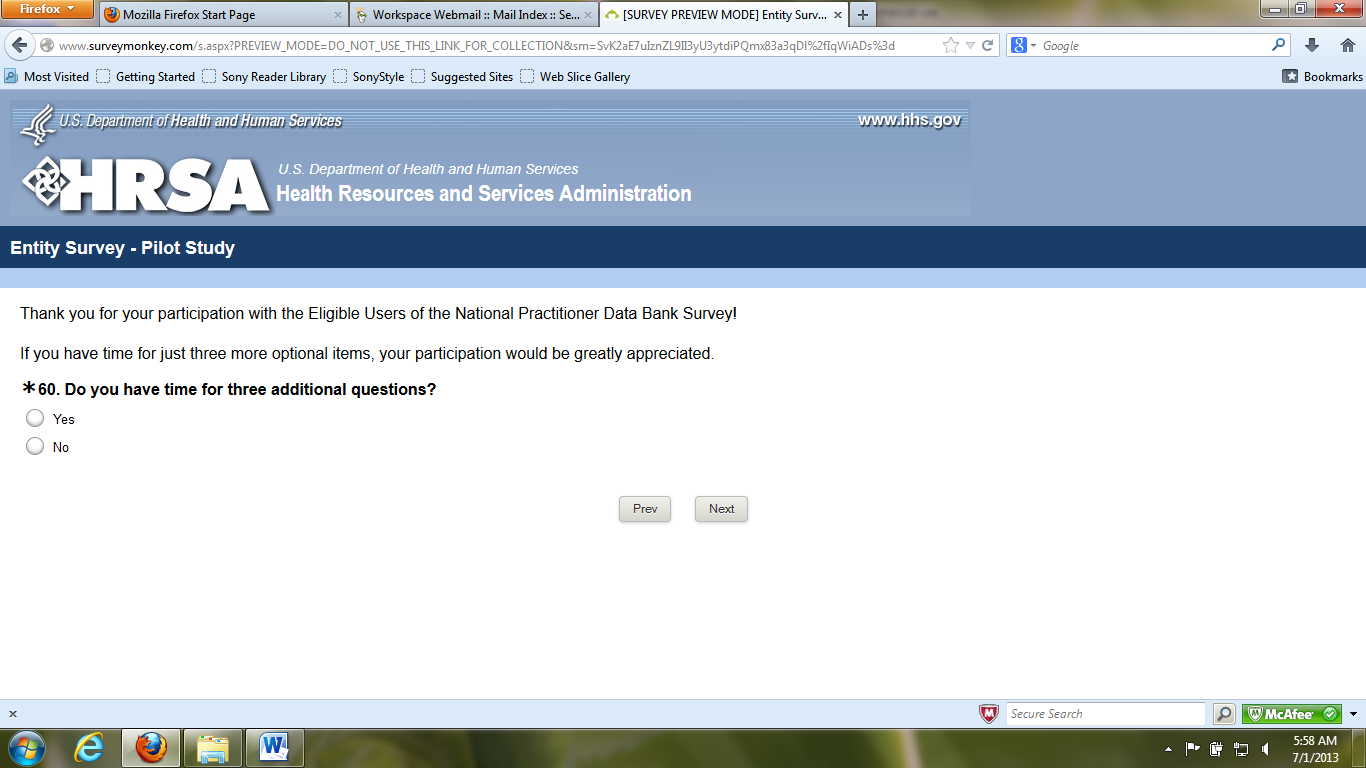 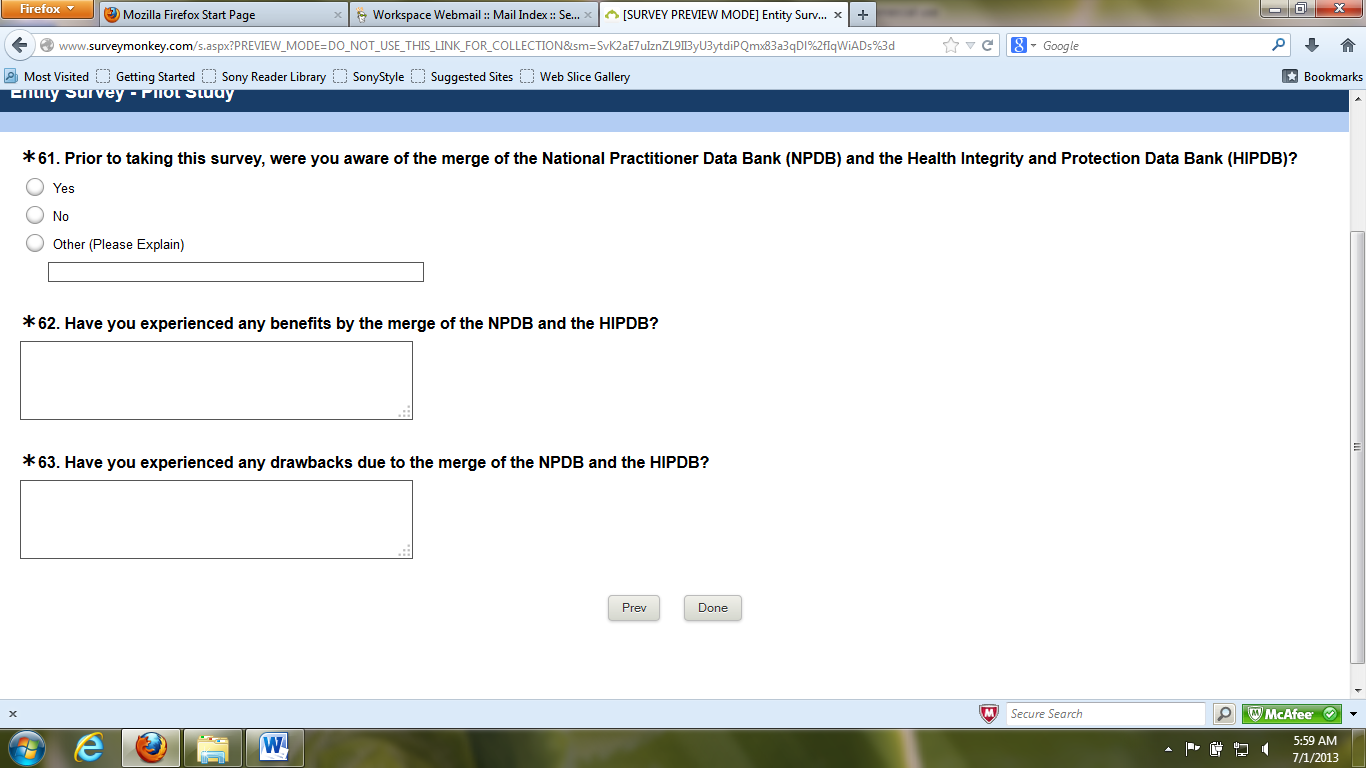 Group C & D – Ever Registered & Never Registered (Same Survey)NPDB NON-USERS COMPONENT – EVER REGISTERED & NEVER REGISTERED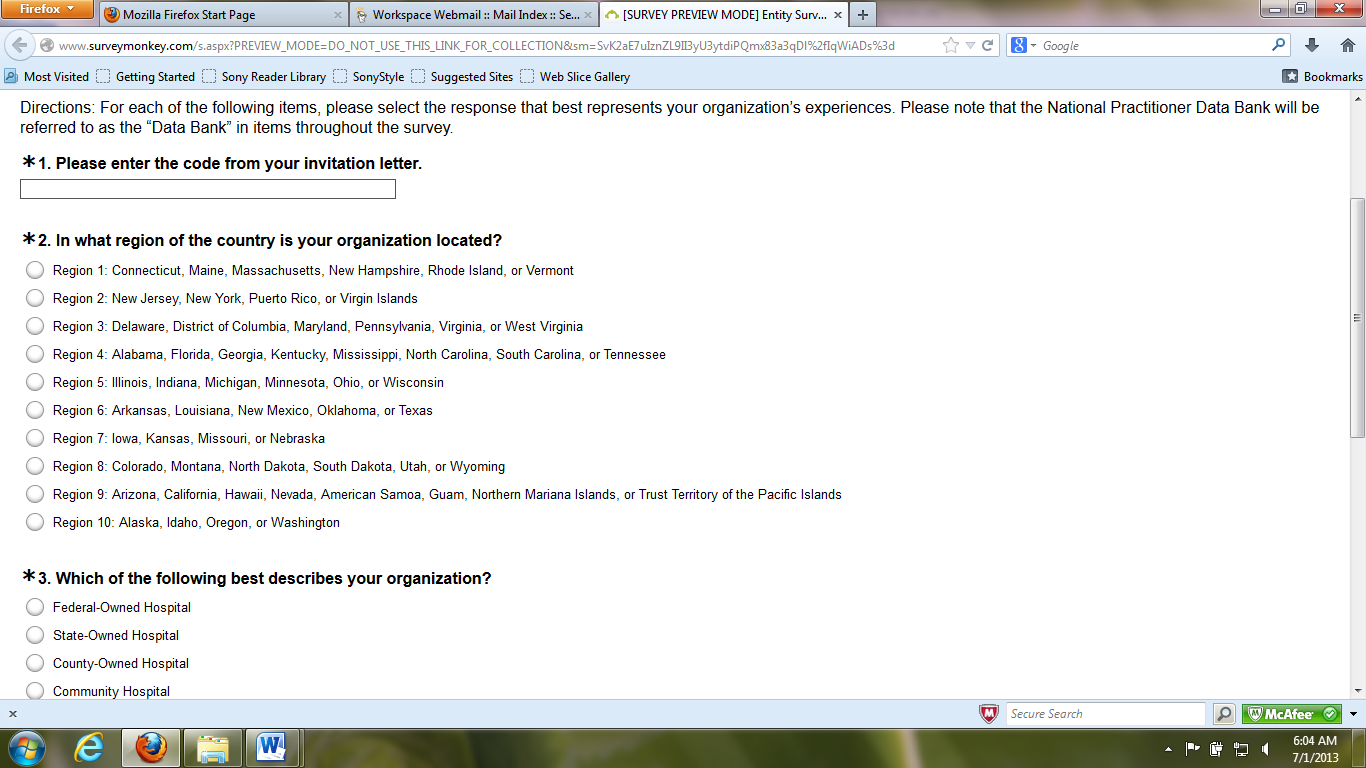 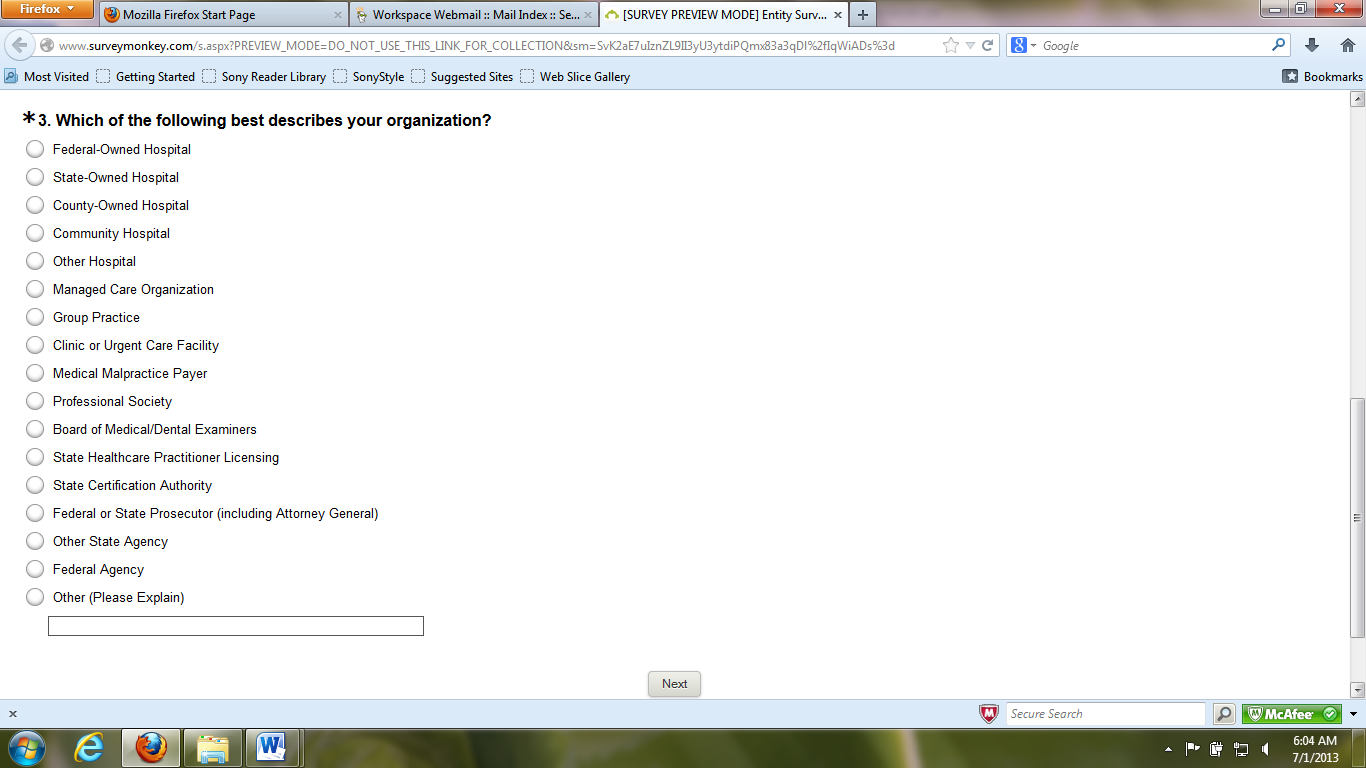 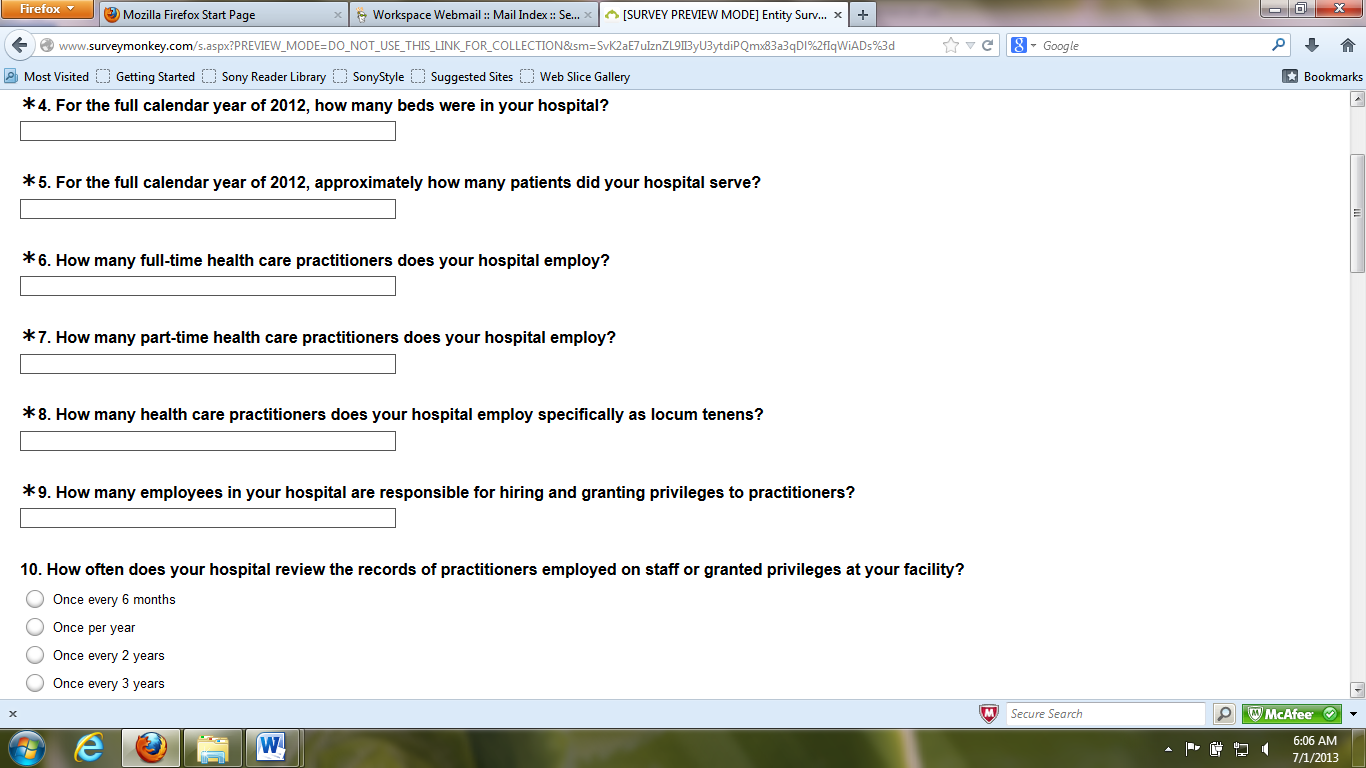 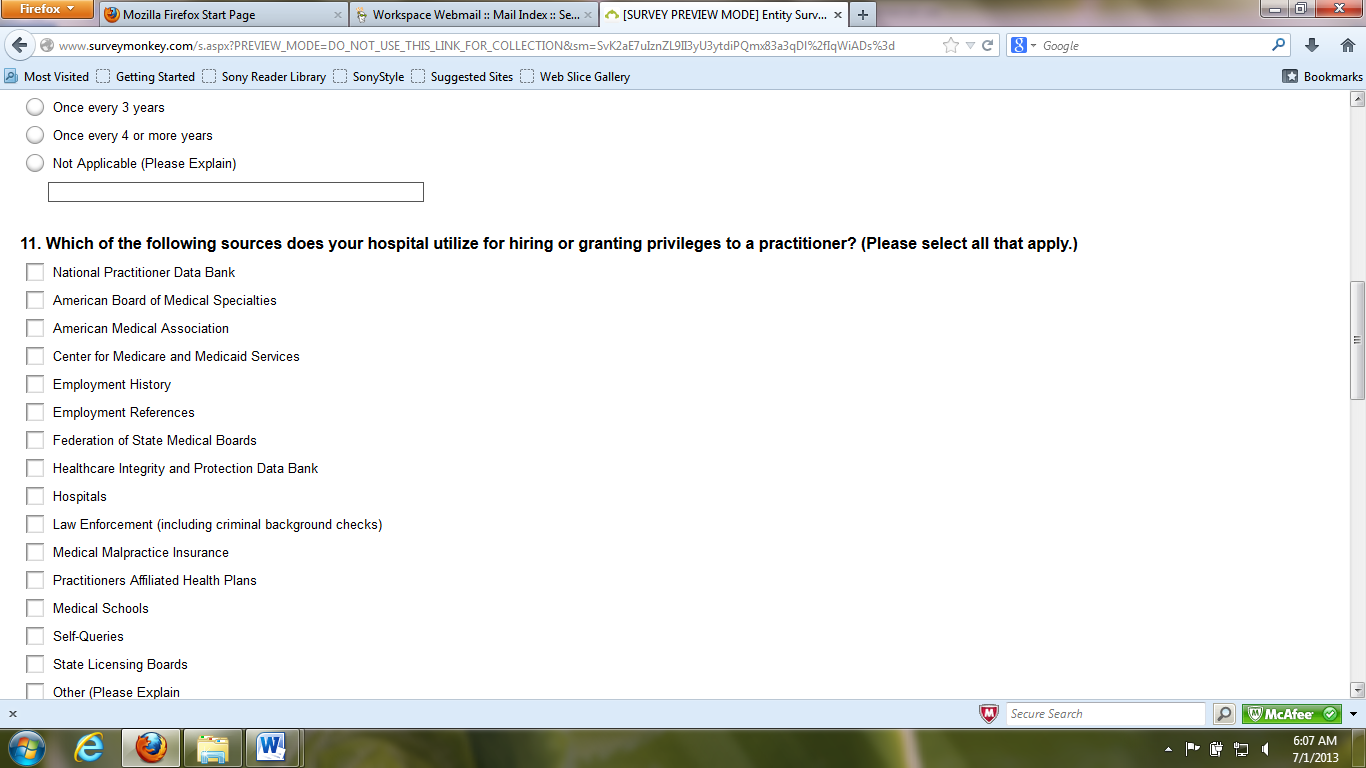 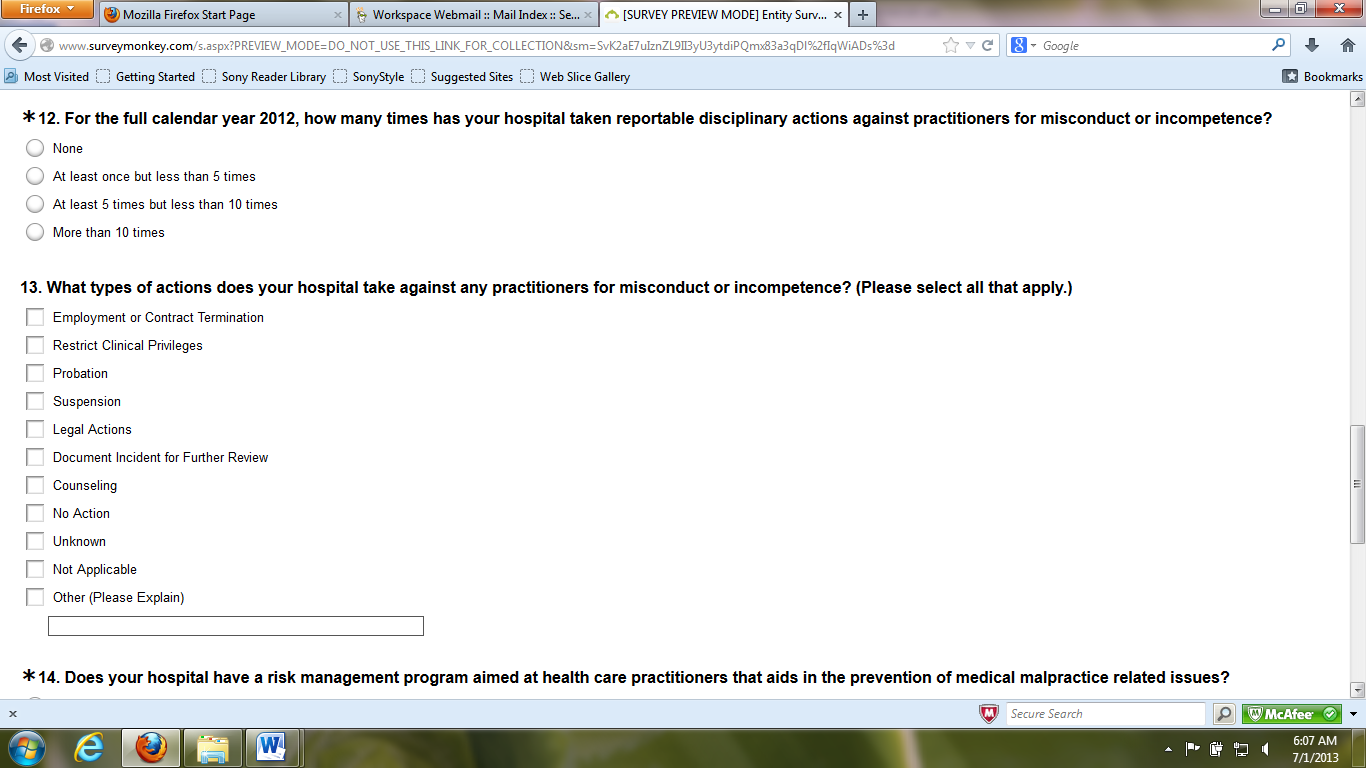 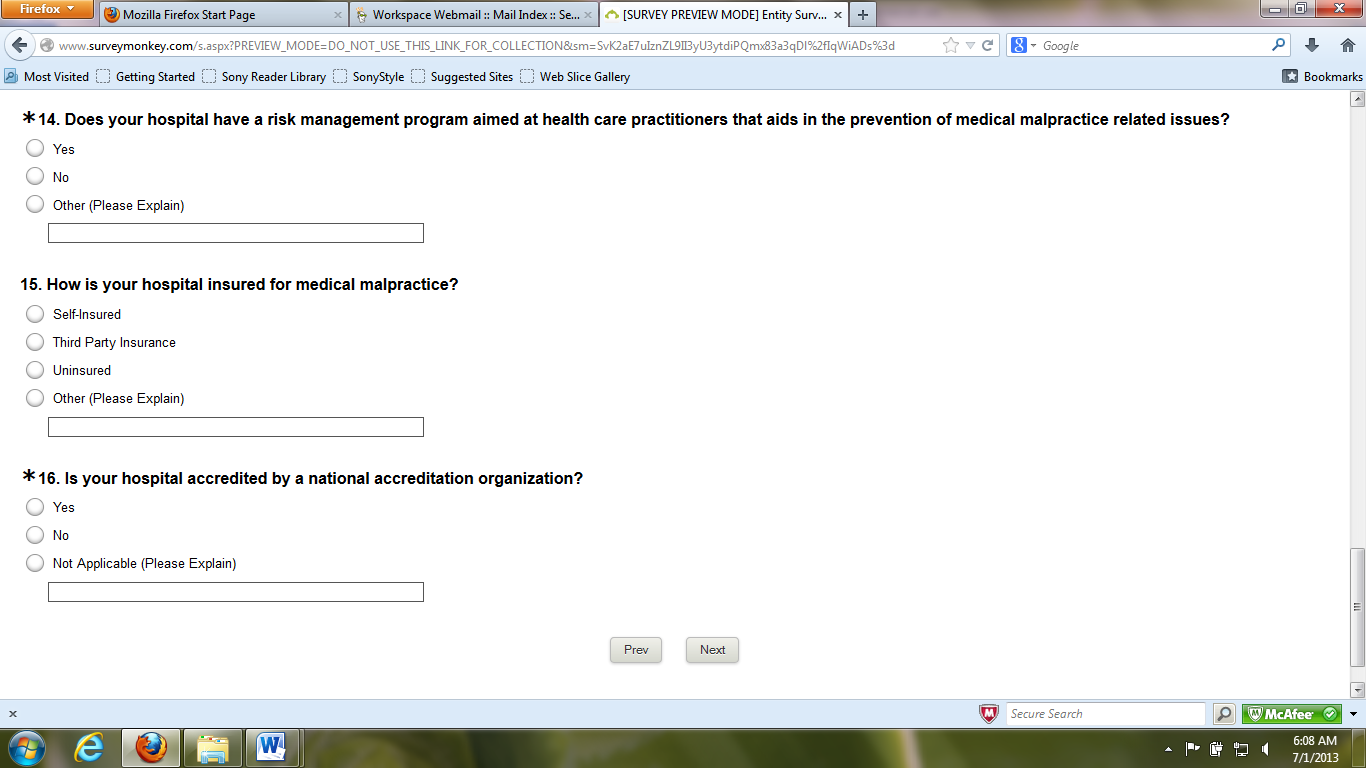 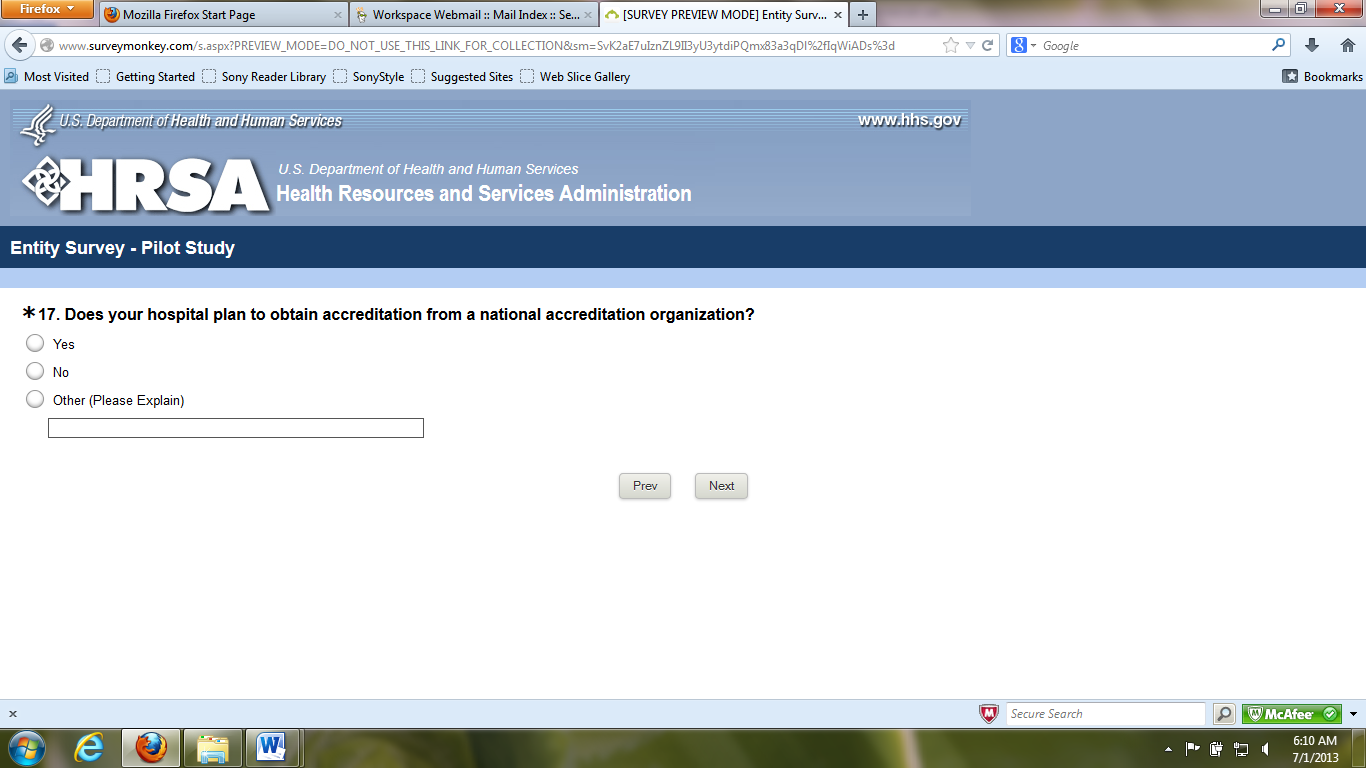 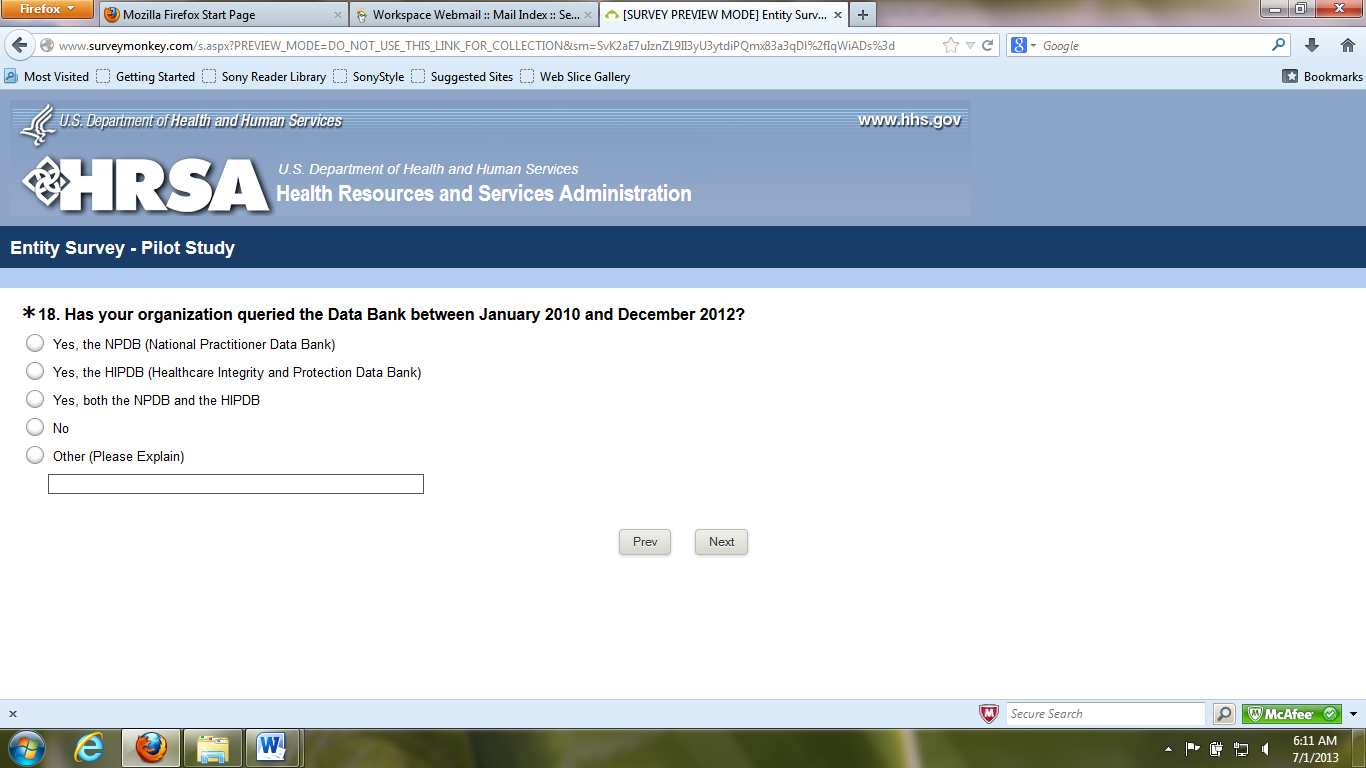 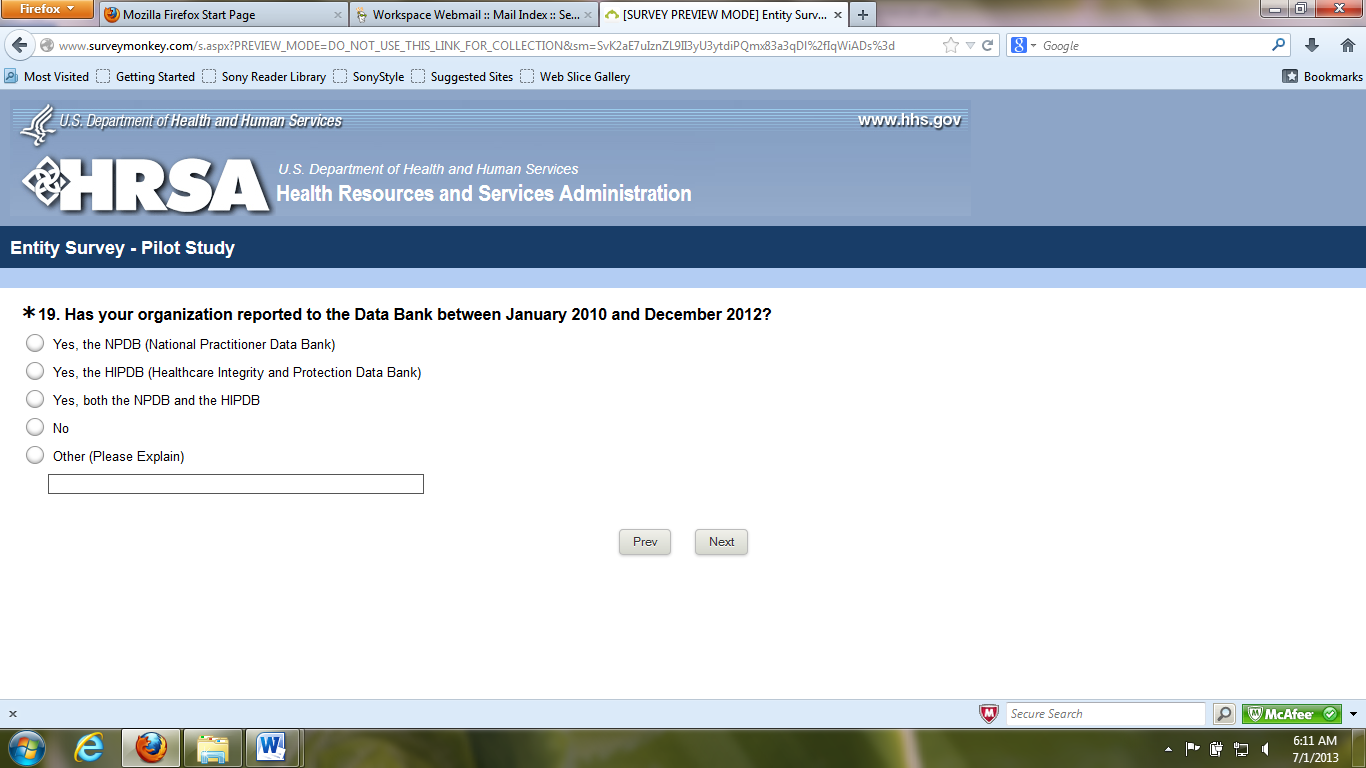 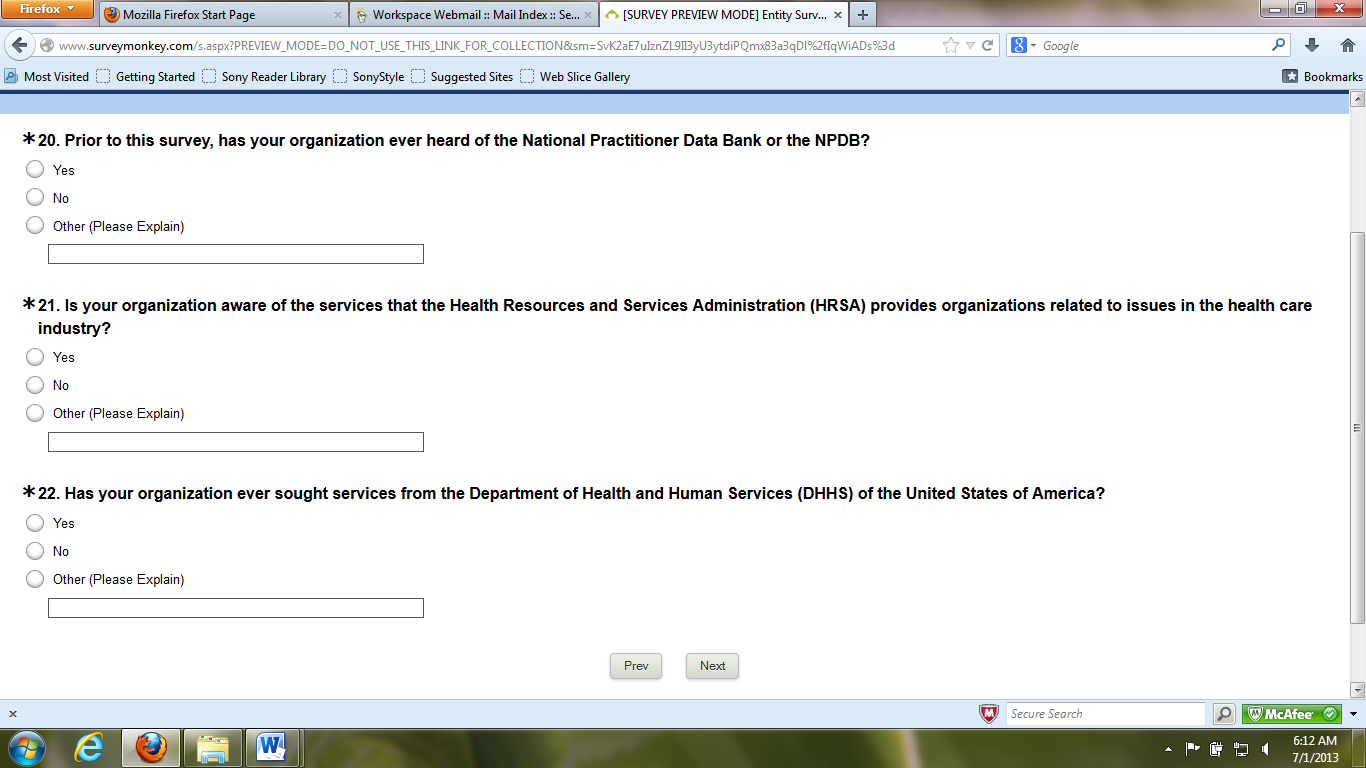 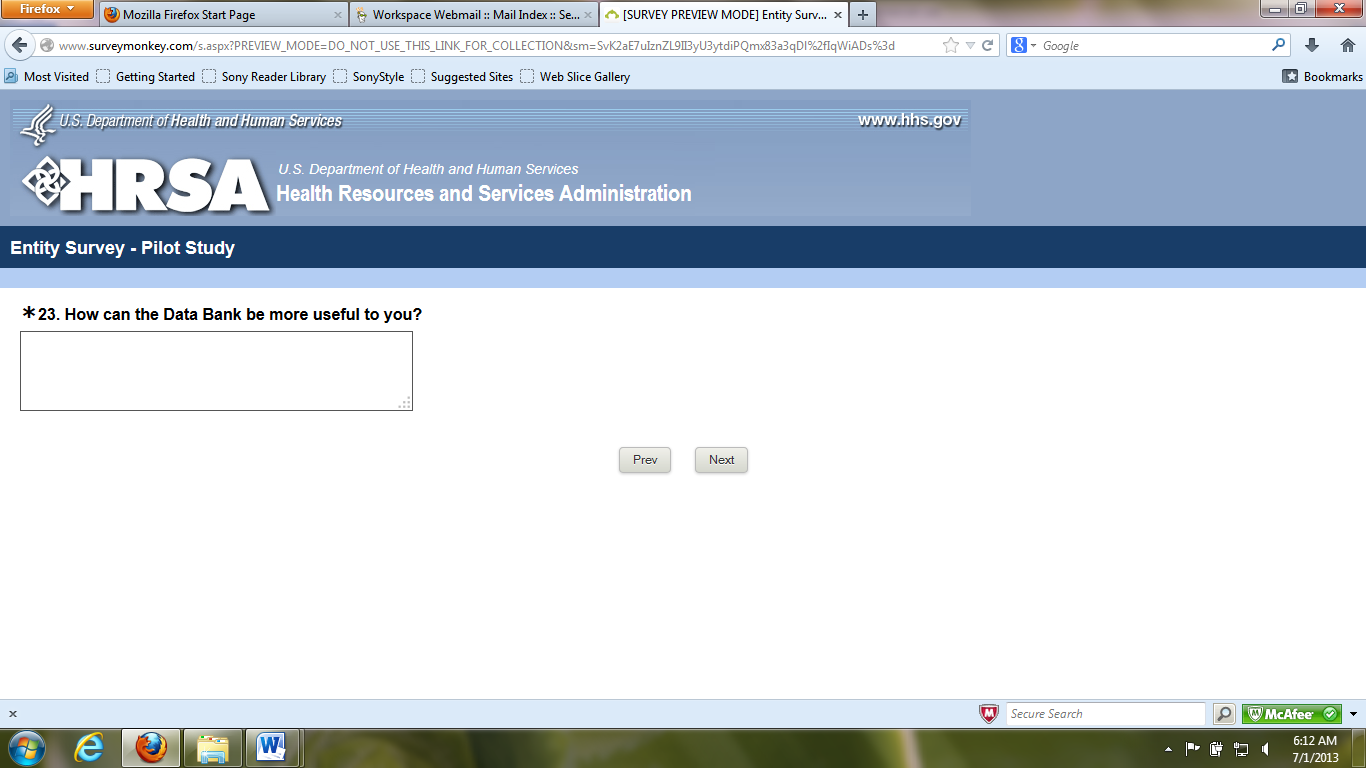 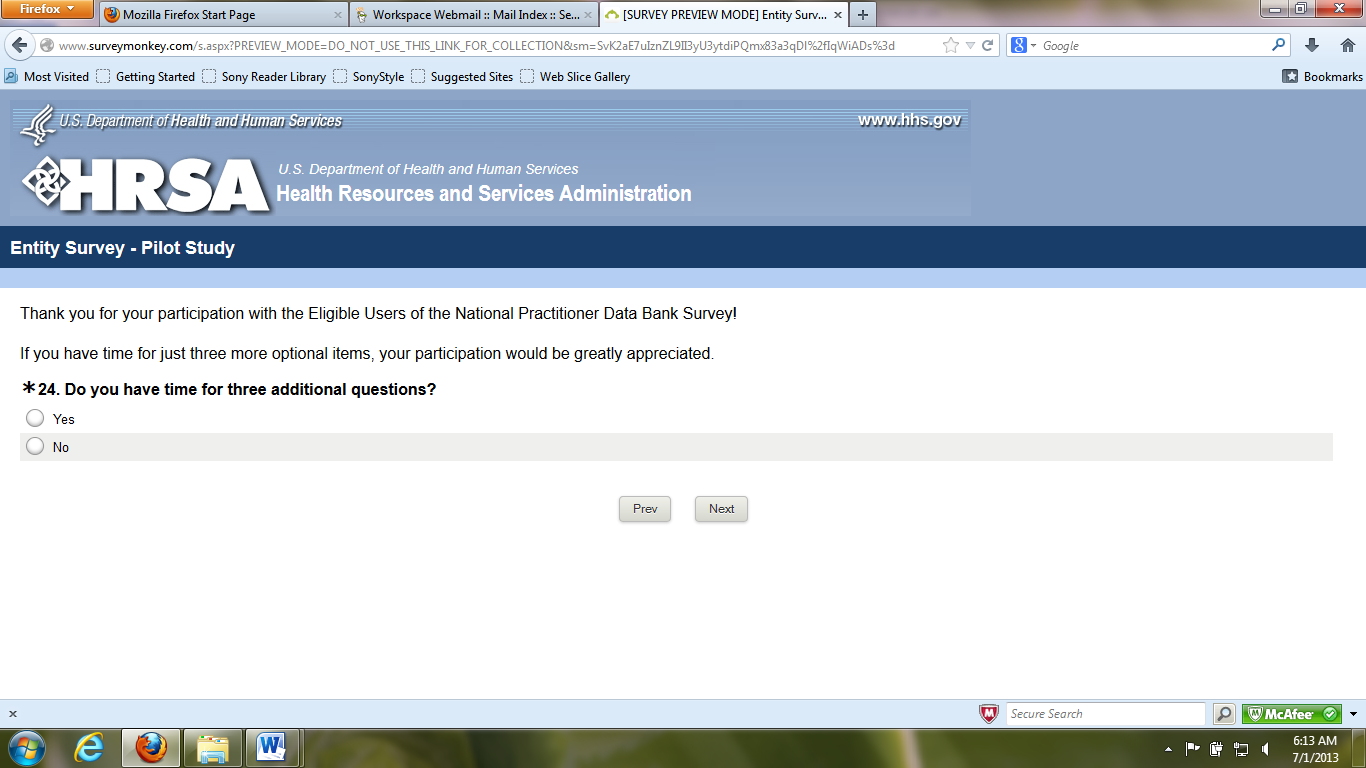 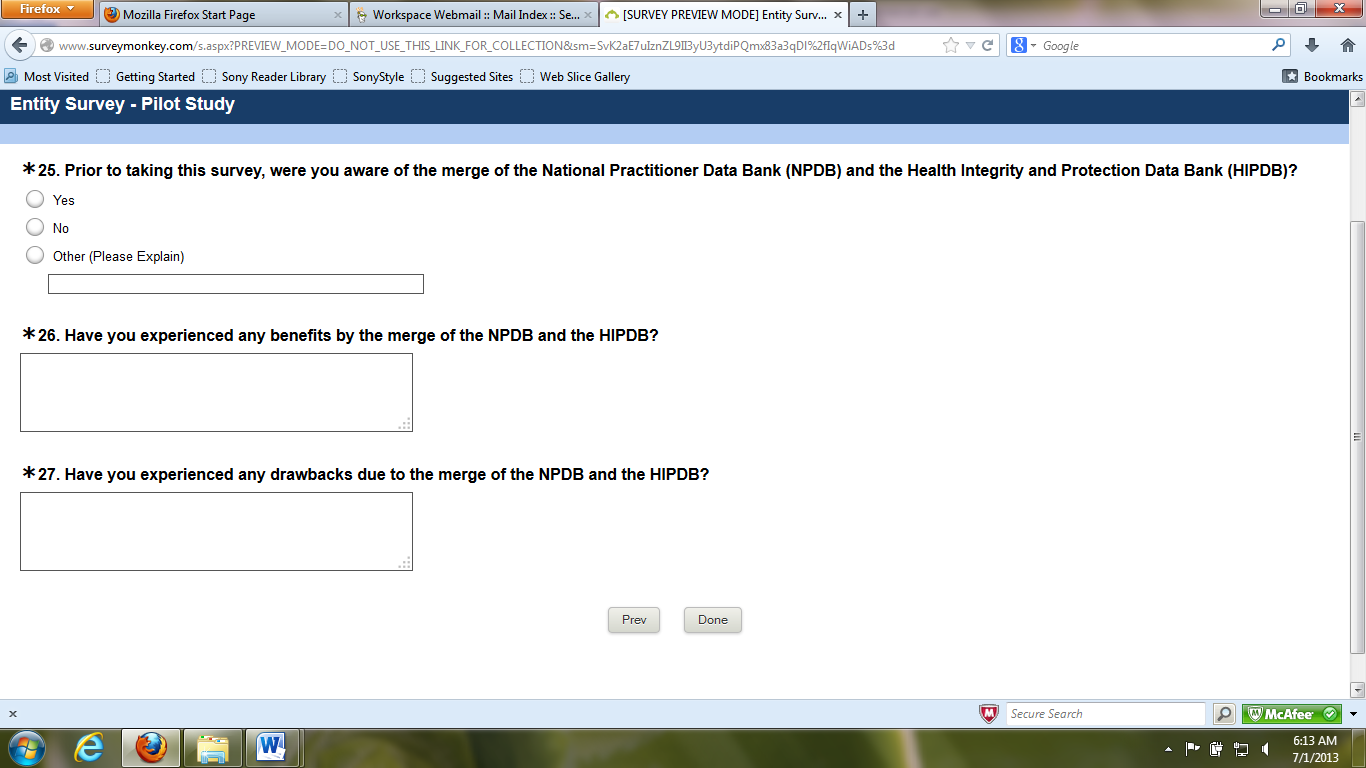 